О внесении изменений в решение Собрания депутатов Большешигаевского сельского поселения Мариинско-Посадского района Чувашской Республики от 15.05.2019 г. № С-64/3 «Об утверждении Порядка определения размера арендной платы за земельные участки,находящиеся в муниципальной собственности Большешигаевского сельского поселения, предоставленные в аренду без торгов» В соответствии с п. 6 ст.22 Земельного кодекса Российской Федерации, Федеральным законом от 06.10.2003 № 131-ФЗ «Об общих принципах организации местного самоуправления в Российской Федерации»Собрание депутатов Большешигаевского сельского поселенияр е ш и л о:1. Внести в решение Собрания депутатов Большешигаевского сельского поселения Мариинско-Посадского района Чувашской Республики от 15.05.2019г. № С-64/3 «Об утверждении Порядка определения размера арендной платы за земельные участки, находящиеся в муниципальной собственности Большешигаевского сельского поселения, предоставленные в аренду без торгов» (далее – Порядок) следующие изменения:Пункт 12 Порядка изложить в следующей редакции:12. Арендатор земельного участка имеет право передать арендованный земельный участок в субаренду в пределах срока договора аренды земельного участка без согласия администрации Большешигаевского сельского поселения при условии его уведомления, если договором аренды земельного участка не предусмотрено иное. На субарендаторов распространяются все права арендаторов земельных участков, предусмотренные Земельным кодексом Российской Федерации.2. Настоящее решение вступает в силу с момента его официального опубликования в муниципальной газете «Посадский вестник».Глава Большешигаевского сельского поселения С.И.НиколаевО внесении изменений в Порядок проведения конкурса по отбору кандидатур на должность главы Большешигаевского сельского поселения утвержденного решением Собрания депутатов Большешигаевского сельского поселения № С-68/1 от 25.08.2015В соответствии с Федеральным законом от 02.03.2007 г. № 25-ФЗ «О муниципальной службе в Российской Федерации», Федеральным законом от 25.12.2008 г. № 273-ФЗ «О противодействии коррупции»,Собрание депутатов Большешигаевского сельского поселенияр е ш и л о:1. Внести в Порядок проведения конкурса по отбору кандидатур на должность главы Большешигаевского сельского поселения, принятого решением Собрания депутатов Большешигаевского сельского поселения от 25.08.2015 № С-68/1 (с изменениями от 28.06.2018 № С-44/2) (далее – Порядок) следующие изменения:1) Пункт 9 Порядка изложить в следующей редакции:«При поступлении на муниципальную службу гражданин представляет:1) заявление с просьбой о поступлении на муниципальную службу и замещении должности муниципальной службы;2) собственноручно заполненную и подписанную анкету по форме, установленной распоряжением Правительства РФ от 26.05.2005 N 667-р;3) паспорт;4) трудовую книжку и (или) сведения о трудовой деятельности, оформленные в установленном законодательством порядке, за исключением случаев, когда трудовой договор (контракт) заключается впервые;5) документ об образовании;6) документ, подтверждающий регистрацию в системе индивидуального (персонифицированного) учета, за исключением случаев, когда трудовой договор (контракт) заключается впервые;7) свидетельство о постановке физического лица на учет в налоговом органе по месту жительства на территории Российской Федерации;8) документы воинского учета - для граждан, пребывающих в запасе, и лиц, подлежащих призыву на военную службу;9) заключение медицинской организации об отсутствии заболевания, препятствующего поступлению на муниципальную службу;10) сведения о доходах за год, предшествующий году поступления на муниципальную службу, об имуществе и обязательствах имущественного характера;10.1) сведения, предусмотренные статьей 15.1 Федерального закона от 02.03.2007 г. № 25-ФЗ «О муниципальной службе в Российской Федерации»;11) иные документы, предусмотренные федеральными законами, указами Президента Российской Федерации и постановлениями Правительства Российской Федерации.Граждане, претендующие на замещение должностей муниципальной службы предоставляют сведения о своих доходах за год, предшествующий году поступления на муниципальную службу, об имуществе и обязательствах имущественного характера, а также о доходах, об имуществе и обязательствах имущественного характера своих супруги (супруга) и несовершеннолетних детей. Граждане, претендующие на замещение должностей муниципальной службы: -указывают сведения о своих счетах (вкладах), наличных денежных средствах и ценностях в иностранных банках, расположенных за пределами территории Российской Федерации, и (или) иностранных финансовых инструментах, а также сведения о таких счетах (вкладах), наличных денежных средствах и ценностях в иностранных банках, расположенных за пределами территории Российской Федерации, и (или) иностранных финансовых инструментах своих супруг (супругов) и несовершеннолетних детей.- обязаны закрыть счета (вклады), прекратить хранение наличных денежных средств и ценностей в иностранных банках, расположенных за пределами территории Российской Федерации, и (или) осуществить отчуждение иностранных финансовых инструментов, а также прекратить доверительное управление имуществом, которое предусматривает инвестирование в иностранные финансовые инструменты и учредителями управления в котором выступают указанные лица в течение трех месяцев со дня замещения (занятия) гражданином должности, своих супруг (супругов) и несовершеннолетних детей.2. Настоящее решение вступает в силу момента его официального опубликования в муниципальной газете «Посадский вестник».Глава Большешигаевского сельского поселения С.И.НиколаевО внесении изменений в постановление администрации Большешигаевского сельского поселения Мариинско-Посадского района Чувашской Республики от 12.07.2017 г. № 33 «Об утверждении административного регламента предоставления муниципальной услуги «Выдача разрешений на производство земляных работ на территории Большешигаевского сельского поселения Мариинско-Посадского района Чувашской Республики»В соответствии с Федеральным законом от 27.07.2010 № 210-ФЗ «Об организации предоставления государственных и муниципальных услуг», Федеральным законом от 06.10.2003 № 131-ФЗ «Об общих принципах организации местного самоуправления в Российской Федерации», на основании Устава Большешигаевского сельского поселения Мариинско-Посадского района Чувашской Республики, администрация Большешигаевского сельского поселения п о с т а н о в л я е т: 1. Внести в административный регламент администрации Большешигаевского сельского поселения предоставления муниципальной услуги «Выдача разрешений на производство земляных работ на территории Большешигаевского сельского поселения Мариинско-Посадского района Чувашской Республики», утвержденный постановлением администрации Большешигаевского сельского поселения от 12.07.2017 г. № 33 следующие изменения:1) Подраздел 2.4 раздела 2 изложить в следующей редакции:2.4. Срок предоставления муниципальной услугиВыдача разрешения осуществляется в течение 20 рабочих дней со дня поступления заявления.Срок выдачи документов (отправки электронных документов), являющихся результатом предоставления муниципальной услуги, непосредственно заявителю определяется Администрацией в пределах срока предоставления муниципальной услуги, срок направления документов почтовым отправлением в случае неявки заявителя для личного получения документов - не более пяти рабочих дней со дня истечения срока предоставления муниципальной услуги.2) Подраздел 2.7 раздела 2 изложить в следующей редакции:2.7. Для получения данной услуги не требуется:1) предоставление иных документов, находящихся в распоряжении государственных органов, органов местного самоуправления и подведомственным им организаций (за исключением организаций, оказывающих услуги, необходимые и обязательные для предоставления муниципальной услуги) и подлежащих предоставлению в рамках межведомственного информационного взаимодействия.2) предоставление на бумажном носителе документов и информации, электронные образы которых ранее были заверены усиленной квалифицированной подписью уполномоченного должностного лица, за исключением случаев, если нанесение отметок на такие документы либо их изъятие является необходимым условием предоставления муниципальной услуги, и иных случаев, установленных федеральными законами.3) Абзацы 1,2,3 подраздела 2.11 признать утратившими силу4) Подраздел 6.2. раздела 6 дополнить пунктами 8, 9, 10 следующего содержания:8) нарушение срока или порядка выдачи документов по результатам предоставления муниципальной услуги;9) приостановление предоставления муниципальной услуги, если основания приостановления не предусмотрены федеральными законами и принятыми в соответствии с ними иными нормативными правовыми актами Российской Федерации, законами и иными нормативными правовыми актами субъектов Российской Федерации, муниципальными правовыми актами. 10) требование у заявителя при предоставлении муниципальной услуги документов или информации, отсутствие и (или) недостоверность которых не указывались при первоначальном отказе в приеме документов, необходимых для предоставления муниципальной услуги, либо в предоставлении муниципальной услуги, за исключением следующих случаев: а) изменение требований нормативных правовых актов, касающихся предоставления муниципальной услуги, после первоначальной подачи заявления о предоставлении муниципальной услуги; б) наличие ошибок в заявлении о предоставлении муниципальной услуги и документах, поданных заявителем после первоначального отказа в приеме документов, необходимых для предоставления муниципальной услуги, либо в предоставлении муниципальной услуги и не включенных в представленный ранее комплект документов;в) истечение срока действия документов или изменение информации после первоначального отказа в приеме документов, необходимых для предоставления муниципальной услуги, либо в предоставлении муниципальной услуги;г) выявление документально подтвержденного факта (признаков) ошибочного или противоправного действия (бездействия) должностного лица органа, предоставляющего муниципальную услугу, при первоначальном отказе в приеме документов, необходимых для предоставления муниципальной услуги, либо в предоставлении муниципальной услуги.5) Раздел 6 дополнить подразделом 6.15. следующего содержания: «6.15. Исправление допущенных опечаток и ошибок в выданных в результате предоставления муниципальной услуги документах.Основанием для исправления допущенных опечаток и ошибок в выданных в результате предоставления муниципальной услуги документах является получение администрацией Большешигаевского сельского поселения заявления об исправлении допущенных опечаток и ошибок в выданных в результате предоставления муниципальной услуги документах, представленного заявителем (далее – заявление об исправлении ошибок).Заявление об исправлении ошибок представляется в администрацию Большешигаевского сельского поселения в произвольной форме и регистрируется специалистом администрации в день его поступления.В случае выявления допущенных опечаток и (или) ошибок в выданных в результате предоставления муниципальной услуги документах специалист администрации осуществляет замену указанных документов и направление исправленного документа заявителю в срок, не превышающий 3 рабочих дней с даты регистрации заявления об исправлении ошибок.В случае отсутствия опечаток и (или) ошибок в выданных в результате предоставления муниципальной услуги документах специалист администрации письменно сообщает заявителю об отсутствии таких опечаток и (или) ошибок в срок, не превышающий 3 рабочих дней с даты регистрации заявления об исправлении ошибок.Результатом административной процедуры является замена документов в случае выявления допущенных опечаток и (или) ошибок, либо письменное уведомление об отсутствии таких опечаток и (или) ошибок. 2. Настоящее постановление вступает в силу с момента его официального опубликования в муниципальной газете «Посадский вестник».Глава Большешигаевского сельского поселения С.И.НиколаевОб утверждении ярмарок «Выходного дня»и «Дары осени». В соответствии с Федеральным законом от 28.12.2009 года № 381-ФЗ «Об основах государственного регулирования торговой деятельности в Российской Федерации», Законом Чувашской Республики от 13.07.2010 года № 39 «О государственном регулировании торговой деятельности в Чувашской Республике и о внесении изменений в статью 1 Закона Чувашской Республики «О розничных рынках», постановлением Кабинета Министров Чувашской Республики от 26 августа 2010 года № 277 «Об утверждении порядка организации ярмарок на территории Чувашской Республики и продажи товаров на них, и в связи с потребностью обеспечения населения сельскохозяйственной продукцией и необходимыми непродовольственными товарами, администрация Мариинско-Посадского района Чувашской Республики п о с т а н о в л я е т:1. Утвердить перечень ярмарок, планируемых к проведению на территории Мариинско-Посадского района Чувашской Республики в 2022 году (приложение №1).2. Организацию торговли на ярмарках осуществлять в соответствии с Порядком организации ярмарок на территории Чувашской Республики и продажи товаров на них, утвержденным постановлением Кабинета Министров Чувашской Республики от 26.08.2010 № 277.3. Признать утратившим силу постановление администрации Мариинско-Посадского района Чувашской Республики от 18.11.2020г. № 744 «Об утверждении ярмарок «Выходного дня» и «Дары осени».4. Настоящее постановление вступает в силу со дня его официального опубликования (обнародования). Приложение №1к постановлению администрацииМариинско-Посадского районаЧувашской Республикиот 27.06.2022 № 481/1 Перечень ярмарок, планируемых к проведению на территории  Мариинско-Посадского района Чувашской Республики в 2022 году О внесении изменений в постановление главы Аксаринского сельского поселения от 11.06.2020 № 40 «Об утверждении Положения о составе и порядке деятельности комиссии по подготовке проекта Правил землепользования и застройки на территории Аксаринского сельского поселения» В соответствии с Градостроительным кодексом Российской Федерации от 29.12.2004 г. №190-ФЗ, Федеральным Законом от 06.10.2003 г. № 131-ФЗ «Об общих принципах организации местного самоуправления в Российской Федерации», администрация Аксаринского сельского поселения Мариинско-Посадского района Чувашской Республики п о с т а н о в л я ю:1. Внести в постановление администрации Аксаринского сельского поселения от 11.06.2020 № 40 «Об утверждении Положения о составе и порядке деятельности комиссии по подготовке проекта Правил землепользования и застройки на территории Аксаринского сельского поселения» следующее изменение:Приложение № 1 к указанному постановлению изложить в редакции согласно приложения к настоящему постановлению.2. Признать утратившим силу постановление администрации Аксаринского сельского поселения Мариинско-Посадского района Чувашской Республики:- от 19.02.2021 № 7 «О внесении изменений в постановление администрации Аксаринского сельского поселения от 11.06.2020 № 40 «Об утверждении Положения о составе и порядке деятельности комиссии по подготовке проекта Правил землепользования и застройки на территории Аксаринского сельского поселения».3. Настоящее постановление вступает в силу после официального опубликования в печатном средстве массовой информации – муниципальной газете «Посадский вестник».Глава Аксаринского сельского поселения А.А. ПотемкинаПриложениек постановлению администрации от 19.07.2022 № 2«Приложение № 1к постановлению от 11.06.2020 № 40Составкомиссии по подготовке проекта Правил землепользования и застройки Аксаринского сельского поселенияПотемкина А.А. – глава Аксаринского сельского поселения, председатель комиссии;Тихонова В.Ф. – председатель Собрания депутатов Аксаринского сельского поселения, заместитель председателя комиссии; Семенова О.Н. – ведущий специалист-эксперт администрации Аксаринского сельского поселения, секретарь комиссии;Члены комиссии:Просова Наталия Петровна – депутат Аксаринского сельского поселения;Платонов Александр Васильевич - депутат Аксаринского сельского поселения;Сергеева Любовь Николаевна - депутат Аксаринского сельского поселения;Сурнаев Виталий Николаевич - депутат Аксаринского сельского поселения;Беденев Анатолий Германович - депутат Аксаринского сельского поселения;Тихонова Ольга Игоревна - начальник отдела градостроительства и развития общественной инфраструктуры ( по согласованию)О внесении изменений в постановление администрации Аксаринского сельского поселения Мариинско-Посадского района Чувашской Республики от 10.07.2017 № 36 «Об утверждении административного регламента о предоставлении муниципальной услуги «Выдача разрешения на производство земляных работ на территории Аксаринского сельского поселения Мариинско-Посадского района Чувашской Республики»В соответствии с Федеральным законом от 27.07.2010 № 210-ФЗ «Об организации предоставления государственных и муниципальных услуг», Федеральным законом от 06.10.2003 № 131-ФЗ «Об общих принципах организации местного самоуправления в Российской Федерации», на основании Устава Аксаринского сельского поселения Мариинско-Посадского района Чувашской Республики, администрация Аксаринского сельского поселения  п о с т а н о в л я е т:1. Внести в административный регламент администрации Аксаринского сельского поселения предоставления муниципальной услуги «Выдача разрешений на производство земляных работ на территории Аксаринского сельского поселения Мариинско-Посадского района Чувашской Республики», утвержденный постановлением администрации Асаринского сельского поселения от 10.07.2017 г. № 36 следующие изменения:1) Подраздел 2.4 раздела 2 изложить в следующей редакции:2.4. Срок предоставления муниципальной услугиВыдача разрешения осуществляется в течение 20 рабочих дней со дня поступления заявления.Срок выдачи документов (отправки электронных документов), являющихся результатом предоставления муниципальной услуги, непосредственно заявителю определяется Администрацией в пределах срока предоставления муниципальной услуги, срок направления документов почтовым отправлением в случае неявки заявителя для личного получения документов - не более пяти рабочих дней со дня истечения срока предоставления муниципальной услуги.2) Подраздел 2.7 раздела 2 изложить в следующей редакции:2.7. Для получения данной услуги не требуется:1) предоставление иных документов, находящихся в распоряжении государственных органов, органов местного самоуправления и подведомственным им организаций (за исключением организаций, оказывающих услуги, необходимые и обязательные для предоставления муниципальной услуги) и подлежащих предоставлению в рамках межведомственного информационного взаимодействия.2) предоставление на бумажном носителе документов и информации, электронные образы которых ранее были заверены усиленной квалифицированной подписью уполномоченного должностного лица, за исключением случаев, если нанесение отметок на такие документы либо их изъятие является необходимым условием предоставления муниципальной услуги, и иных случаев, установленных федеральными законами.3) Абзацы 1,2,3 подраздела 2.11 признать утратившими силу4) Подраздел 6.2. раздела 6 дополнить пунктами 8, 9, 10 следующего содержания:8) нарушение срока или порядка выдачи документов по результатам предоставления муниципальной услуги;9) приостановление предоставления муниципальной услуги, если основания приостановления не предусмотрены федеральными законами и принятыми в соответствии с ними иными нормативными правовыми актами Российской Федерации, законами и иными нормативными правовыми актами субъектов Российской Федерации, муниципальными правовыми актами. 10) требование у заявителя при предоставлении муниципальной услуги документов или информации, отсутствие и (или) недостоверность которых не указывались при первоначальном отказе в приеме документов, необходимых для предоставления муниципальной услуги, либо в предоставлении муниципальной услуги, за исключением следующих случаев: а) изменение требований нормативных правовых актов, касающихся предоставления муниципальной услуги, после первоначальной подачи заявления о предоставлении муниципальной услуги; б) наличие ошибок в заявлении о предоставлении муниципальной услуги и документах, поданных заявителем после первоначального отказа в приеме документов, необходимых для предоставления муниципальной услуги, либо в предоставлении муниципальной услуги и не включенных в представленный ранее комплект документов;в) истечение срока действия документов или изменение информации после первоначального отказа в приеме документов, необходимых для предоставления муниципальной услуги, либо в предоставлении муниципальной услуги;г) выявление документально подтвержденного факта (признаков) ошибочного или противоправного действия (бездействия) должностного лица органа, предоставляющего муниципальную услугу, при первоначальном отказе в приеме документов, необходимых для предоставления муниципальной услуги, либо в предоставлении муниципальной услуги.5) Раздел 6 дополнить подразделом 6.15. следующего содержания: «6.15. Исправление допущенных опечаток и ошибок в выданных в результате предоставления муниципальной услуги документах.Основанием для исправления допущенных опечаток и ошибок в выданных в результате предоставления муниципальной услуги документах является получение администрацией Аксаринского сельского поселения заявления об исправлении допущенных опечаток и ошибок в выданных в результате предоставления муниципальной услуги документах, представленного заявителем (далее – заявление об исправлении ошибок).Заявление об исправлении ошибок представляется в администрацию Аксаринского сельского поселения в произвольной форме и регистрируется специалистом администрации в день его поступления.В случае выявления допущенных опечаток и (или) ошибок в выданных в результате предоставления муниципальной услуги документах специалист администрации осуществляет замену указанных документов и направление исправленного документа заявителю в срок, не превышающий 3 рабочих дней с даты регистрации заявления об исправлении ошибок.В случае отсутствия опечаток и (или) ошибок в выданных в результате предоставления муниципальной услуги документах специалист администрации письменно сообщает заявителю об отсутствии таких опечаток и (или) ошибок в срок, не превышающий 3 рабочих дней с даты регистрации заявления об исправлении ошибок.Результатом административной процедуры является замена документов в случае выявления допущенных опечаток и (или) ошибок, либо письменное уведомление об отсутствии таких опечаток и (или) ошибок.2. Настоящее постановление подлежит официальному опубликованию в муниципальной газете «Посадский вестник».О назначении и проведении публичных слушаний по проекту планировки и межевания территории линейного объекта «Улично-дорожная сеть в д. Нижеры Аксаринского сельского поселения Мариинско-Посадского района Чувашской Республики»В соответствии со ст. 45, 46 Градостроительного кодекса Российской Федерации, Федеральным законом «Об общих принципах организации местного самоуправления в Российской Федерации», Правилами землепользования и застройки Аксаринского сельского поселения, Уставом Аксаринского сельского поселения, администрация Аксаринского сельского поселения постановляет:1. Назначить публичные слушания по проекту планировки и межевания территории линейного объекта «Улично-дорожная сеть в д. Нижеры Аксаринского сельского поселения Мариинско-Посадского района Чувашской Республики».2. Установить срок проведения публичных слушаний 30 августа 2022 года.3. Установить место проведения публичных слушаний: д. Аксарино, ул. Центральная усадьба, д. 11, здание администрации Аксаринского сельского поселения в 10 часов 00 минут.4. Установить, что предварительное ознакомление с документацией возможно в рабочие дни с 9.00 до 16.00 в администрации Аксаринского сельского поселения по адресу: д. Аксарино, ул. Центральная усадьба, д. 11 и на официальном сайте администрации Аксаринского сельского поселения Мариинско-Посадского района.5. Специалисту администрации Аксаринского сельского поселения Семеновой О.Н:1) обеспечить сбор и обобщение предложений, поступивших в ходе проведения публичных слушаний;2) подготовить протокол публичных слушаний;3) подготовить заключение о результатах публичных слушаний.6. Установить, что сбор и обобщение письменных предложений и замечаний граждан по документации осуществляется в течение всего периода размещения проекта.7. Опубликовать на официальном сайте администрации Аксаринского сельского поселения Мариинско-Посадского района настоящее постановление и заключение о результатах публичных слушаний. 8. Контроль за исполнением настоящего постановления оставляю за собой.Утвержденопостановлением администрации Аксаринского сельского поселения Мариинско-Посадского района Чувашской Республикиот ___________2022 г. № _____ПРОЕКТ ПЛАНИРОВКИ И МЕЖЕВАНИЯ ТЕРРИТОРИИ линейного объекта: «Улично-дорожная сеть д.Нижеры Аксаринского сельского поселенияМариинско-Посадского районаЧувашской Республики» (утверждаемая часть) 03.ППМТ.2022Директор Т.И.ЦарапкинаКадастровый инженер Е.В.Кутаркина Заказчик: Администрация Аксаринскогосельского поселения Мариинско-Посадского района Чувашской РеспубликиПРОЕКТ ПЛАНИРОВКИ И МЕЖЕВАНИЯ ТЕРРИТОРИИ линейного объекта: «Улично-дорожная сеть д.НижерыАксаринского сельского поселенияМариинско-Посадского районаЧувашской Республики» (утверждаемая часть) 03.ППМТ.2022Содержание ПРОЕКТ ПЛАНИРОВКИ ТЕРРИТОРИИ1.Общие положенияПроектная документация на формирование земельного участка линейного объекта: «Улично-дорожная сеть д.Нижеры Аксаринского сельского поселения Мариинско-Посадского района Чувашской Республики» разработана ООО «Альфа» согласно постановления администрации Аксаринского сельского поселения Мариинско-Посадского района Чувашской Республики от 19.07.2022г. № 28.В соответствии со ст.43 Градостроительного кодекса Российской Федерации подготовка проекта межевания территории осуществляется в целях определения местоположения границ образуемых и изменяемых земельных участков.При утверждении проекта планировки территории утверждаются: красные линии; предложения по трассировке дорог, улиц; места размещения объектов инженерной и транспортной инфраструктуры; предложения по установлению границ зон планируемого размещения объектов капитального строительства и реконструкции.Настоящим проектом планировки территории предусматриваются действия по определению местоположения границ образуемого земельного участка с целью его использования под улично-дорожной сетью деревни Нижеры. Границы земельного участка определяются в соответствии с территориальным зонированием с учетом существующей улично-дорожной сети населенного пункта.Проект планировки территории выполнен в системе координат МСК-21, используемой при ведении Единого государственного реестра недвижимости в Чувашской Республике.Проект планировки территории разрабатывается в целях формирования земельного участка под улично-дорожной сетью д.Нижеры.  Местоположение объекта: Чувашская Республика, Мариинско-Посадский район, Аксаринское сельское поселение, д.Нижеры, ул.Солнечная, ул.Озерная, ул.Первомайская, ул.Полевая в границах кадастровых кварталов 21:16:220701, 21:16:220702, 21:16:220703, 21:16:221004, 21:16:221201.Нормативные правовые и нормативно-технические документы:1.Земельный кодекс Российской Федерации от 25.10.2001 № 136-ФЗ (с изменениями).2.Градостроительный кодекс Российской Федерации от 29.12.2004 №190-ФЗ(с изменениями).3.Федеральный закон «О землеустройстве» от 18.06.2001 № 78-ФЗ.4.Федеральный закон «О кадастровой деятельности» от 28.07.2007 № 221-ФЗ.5.Федеральный закон «О государственной регистрации недвижимости» от 13 июля 2015 года N 218-ФЗ6.Постановление Правительства РФ от 12 мая 2017 г. N 564 "Об утверждении Положения о составе и содержании документации по планировке территории, предусматривающей размещение одного или нескольких линейных объектов". 7.СП 42.13330.2011 Градостроительство. Планировка и застройка городских и сельских поселений. Актуализированная редакция СНИП 2.07.01-89.8.РДС 30-201-98 Инструкция о порядке проектирования и установления красных линий в городах и других поселениях Российской Федерации.9.СНиП 11-04-2003 Инструкция о порядке разработки, согласования, экспертизы и утверждения градостроительной документации.В качестве исходных материалов и документов использовались:-правила землепользования и застройки Аксаринского сельского поселения Мариинско-Посадского района Чувашской Республики;-сведения Государственного кадастра недвижимости: -кадастровые планы территории кадастровых кварталов 21:16:220701, 21:16:220702, 21:16:220703, 21:16:221004, 21:16:221201, 21:16:000000.2.Сведения о планируемой территорииПланируемая территория расположена в д.Нижеры Аксаринского сельского поселения Мариинско-Посадского района Чувашской Республики.В соответствии со сведениями ЕГРН в границах проектируемой территории установлены публичные сервитуты в виде охранных зон линий электропередачи и газопроводов. Установление границ зон действия публичных сервитутов проектом не предусмотрены.Объекты культурного наследия в границах проектируемой территории отсутствуют.В границах проектируемой территории не предусматривается размещение общественно-деловой и жилой застройки.Проектируемую территорию затрагивают существующие инженерные коммуникации: газопровод низкого давления, ЛЭП 0.4 кВ, ЛЭП10кВ. Обеспечение сохранности и функционирования инженерных коммуникаций решается рабочими проектами строительства объектов в соответствии с техническими условиями служб, осуществляющих обслуживание данных коммуникаций.Существующая дорожная сеть имеет щебеночное и гравийное покрытие, а также без покрытия (грунтовые). В местах пересечения существующей дорожной сети с водными объектами (река Кинерка и ее притоки) имеются ранее возведенные водопропускные сооружения (трубы), с целью обеспечения защиты от загрязнения водного объекта.3.Предложения по установлению линий градостроительного регулированияЗадачей разработки проекта планировки территории является установление красных линий, составляющих внутренний каркас проектируемой территории с целью ее устойчивого развития, а также выделения территории общего пользования (территории, которой беспрепятственно может пользоваться неограниченный круг лиц, в том числе площади, улицы, проезды и т.д.), которая также является местом размещения линий электропередачи, линий связи, трубопроводов и иных линейных сооружений.На проектируемой территории отсутствуют Утвержденные красные линии, поэтому в проекте планировки территории даются предложения по установлению красных линий на проектируемом участке. Красные линии разработаны исходя из сложившейся градостроительной ситуации в разработанных границах проектирования территории.Основным принципом установления красных линий в данном проекте является сохранение существующих земельных участков, стоящих на кадастровом учĂте и обеспечение максимальной ширины профиля улицы на тех местах, где это возможно. Красные линии определены границами проектируемой территории с учĂтом существующих и проектируемых пересечений и примыканий автодороги.Координаты точек устанавливаемых красных линий представлены в таблице:КАТАЛОГ КООРДИНАТкрасных линий4.Предложения по установлению границ земельных участков, на которых расположены объекты строительстваВ границах проекта планировки не предусматривается размещение общественно-деловой и жилой застройки. Проектируемая территория пересекает границы охранных зон, установленных для охраны газопровода низкого давления и линий электропередачи. 5.Предложения по установлению границ и разрешĂнного использования образуемых земельных участков Проектируемая территория, согласно Правилам землепользования и застройки Аксаринского сельского поселения, расположена в территориальной зоне Ж-1 «Жилая зона» (зона застройки индивидуальными жилыми домами), затрагивает водоохранные зоны реки Кинерка и ее притоков.Для выполнения проектного задания образуется один многоконтурный земельный участок, состоящий из 16 контуров, с разрешĂнным использованием «улично-дорожная сеть» в границах деревни Нижеры на общей площади 38855 кв.м. (земли наразграниченной государственной собственности», участок ограничен земельными участками с кадастровыми номерами 21:16:000000:7839, 21:16:221201:208(1) и 21:16:221201:208(2), а также существующими земельными участками граждан и других лиц, границей населенного пункта Нижеры.При проектировании и строительстве проезжей части уличной сети в границах образуемого земельного участка следует предусмотреть устройство новых водопропускных сооружений в местах пересечения с водными объектами и природоохранные мероприятия, не допускающие загрязнение водных объектов. ПРОЕКТ МЕЖЕВАНИЯ ТЕРРИТОРИИ1.Основания для проектированияПроект межевания территории линейного объекта: «Улично-дорожная сеть д.Нижеры Аксаринского сельского поселения Мариинско-Посадского района Чувашской Республики» разработан согласно договору между ООО «Альфа» и Администрацией Аксаринского сельского поселения Мариинско-Посадского района Чувашской Республики от 29.03.2022 г. № 03.Основанием для разработки проектной документации является постановление администрации Аксаринского сельского поселения Мариинско-Посадского района от 19.07.2022 г. № 28 «О разработке проекта планировки и межевания территории линейного объекта». 2.Предложения по установлению границ и разрешĂнного использования проектируемых земельных участковДля размещения улично-дорожной сети деревни Нижеры проектом предусмотрено образование одного многоконтурного земельного участка, состоящего из 16 контуров, в границах населенного пункта Нижеры.Границы образуемого земельного участка принимаются с учĂтом ранее сложившихся границ земельных участков граждан и других участков. Образуемый в границах населенного пункта земельный участок относится к землям общего пользования, в связи с этим не требуется установление сервитутов на данный участок для обеспечения доступа к объектам социального и общественного назначения и земельным участками граждан. Проектом межевания не предусматривается изменение существующих границ земельных участков. Образование многоконтурного земельного участка обусловлено наличием ранее образованных земельных участков: с кадастровыми номерами 21:16:000000:7839 с разрешенным использованием «Для строительства объекта "Газоснабжение деревень Щамалы, Нижеры Мариинско-Посадского района Чувашской Республики. Газопровод низкого давления" и 21:16:221201:208 с разрешенным использованием «предоставление коммунальных услуг». Данные земельные участки расположены на улицах населенного пункта Нижеры и в связи с этим необходимо изменение их разрешенного использования на «улично-дорожная сеть» с целью возможности размещения в их границах объектов общественной инфраструктуры: дорожной сети, объектов инженерных сетей.В границах контура 21:16:000000:ЗУ1(6) расположен ранее образованный вкрапленный участок с кадастровым номером 21:16:220703:82 (под опорой ЛЭП).Общая протяженность улично-дорожной сети д.Нижеры составляет 3831 м. В таблице 1 приведены сведения об образуемом земельном участке.Таблица 1.Сведения об образуемых земельных участкахВ таблице 2 приведĂн каталог координат характерных точек образуемого земельного участка.3.Заключение о соответствии разработанной документации требованиям законодательства о градостроительной деятельности.Документация по межеванию территории линейного объекта «Улично-дорожная сеть д.Нижеры Аксаринского сельского поселения Мариинско-Посадского района Чувашской Республики» выполнена на основании правил землепользования и застройки в соответствии с требованиями технических регламентов, нормативов градостроительного проектирования, градостроительных регламентов с учĂтом границ территорий объектов культурного наследия, границ зон с особыми условиями использования территорий, а также с требованиями Федерального закона «384-ФЗ «Технический регламент о безопасности зданий и сооружений», обеспечивающих безопасную эксплуатацию зданий, строений и сооружений и безопасное использование прилегающих к ним территорий с соблюдением технических условий.Графический материал к основной части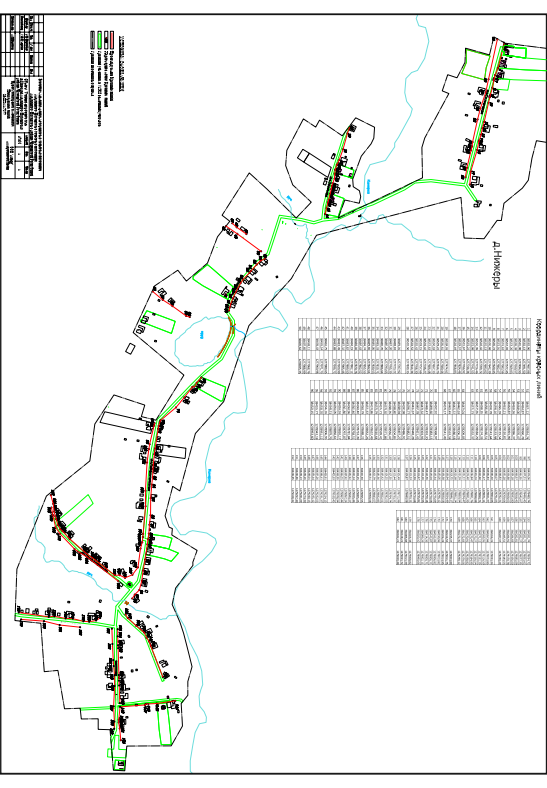 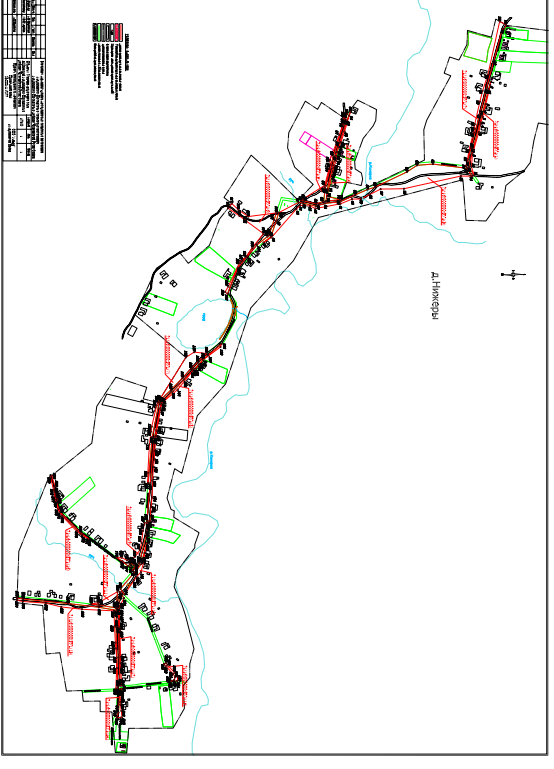 О внесении изменений в решение Собрания депутатов Аксаринского сельского поселения Мариинско-Посадского района Чувашской Республики от 20.05.2019г. № 79/2 «Об утверждении Порядка определения размера арендной платы за земельные участки, находящиеся в муниципальной собственности Аксаринского сельского поселения и предоставленные в аренду без торгов» В соответствии с п. 6 ст.22 Земельного кодекса Российской Федерации, Федеральным законом от 06.10.2003 № 131-ФЗ «Об общих принципах организации местного самоуправления в Российской Федерации»Собрание депутатов Аксаринского сельского поселенияр е ш и л о:1. Внести в решение Собрания депутатов Аксаринского сельского поселения Мариинско-Посадского района Чувашской Республики от 20.05.2019г. № 74 (с изменениями от 14.11.2019 № 94/4) «Об утверждении Порядка определения размера арендной платы за земельные участки, находящиеся в муниципальной собственности Аксаринского сельского поселения и предоставленные в аренду без торгов» (далее – Порядок) следующие изменения:Пункт 12 Порядка изложить в следующей редакции:«12. Арендатор земельного участка имеет право передать арендованный земельный участок в субаренду в пределах срока договора аренды земельного участка без согласия администрации Аксаринского сельского поселения при условии его уведомления, если договором аренды земельного участка не предусмотрено иное. На субарендаторов распространяются все права арендаторов земельных участков, предусмотренные Земельным кодексом Российской Федерации.».2. Настоящее решение вступает в силу после его официального опубликования в муниципальной газете «Посадский вестник».О внесении изменений в Решение Собрания депутатов Аксаринского сельского поселения Мариинско-Посадского района от 27 августа 2015 № 86/1 «Об утверждении Порядка проведения конкурса по отбору кандидатур на должность главы Аксаринского сельского поселения Мариинско-Посадского района Чувашской Республики»В соответствии с Федеральными законами от 02.03.2007 г. № 25-ФЗ «О муниципальной службе в Российской Федерации», от 25.12.2008 г. № 273-ФЗ «О противодействии коррупции»,Собрание депутатов Аксаринского сельского поселенияр е ш и л о:1. Внести в Порядок проведения конкурса по отбору кандидатур на должность главы Аксаринского сельского поселения, принятого решением Собрания депутатов Аксаринского сельского поселения от 27.08.2015 № 86/1 (с изменениями от 16.07.2018 № 16/1, 24.12.2020 № 9/2) (далее – Порядок) следующие изменения:1) Пункт 9 Порядка изложить в следующей редакции:«При поступлении на муниципальную службу гражданин представляет:1) заявление с просьбой о поступлении на муниципальную службу и замещении должности муниципальной службы;2) собственноручно заполненную и подписанную анкету по форме, установленной распоряжением Правительства РФ от 26.05.2005 N 667-р;3) паспорт;4) трудовую книжку и (или) сведения о трудовой деятельности, оформленные в установленном законодательством порядке, за исключением случаев, когда трудовой договор (контракт) заключается впервые;5) документ об образовании;6) документ, подтверждающий регистрацию в системе индивидуального (персонифицированного) учета, за исключением случаев, когда трудовой договор (контракт) заключается впервые;7) свидетельство о постановке физического лица на учет в налоговом органе по месту жительства на территории Российской Федерации;8) документы воинского учета - для граждан, пребывающих в запасе, и лиц, подлежащих призыву на военную службу;9) заключение медицинской организации об отсутствии заболевания, препятствующего поступлению на муниципальную службу;10) сведения о доходах за год, предшествующий году поступления на муниципальную службу, об имуществе и обязательствах имущественного характера;10.1) сведения, предусмотренные статьей 15.1 Федерального закона от 02.03.2007 г. № 25-ФЗ «О муниципальной службе в Российской Федерации»;11) иные документы, предусмотренные федеральными законами, указами Президента Российской Федерации и постановлениями Правительства Российской Федерации.Граждане, претендующие на замещение должностей муниципальной службы предоставляют сведения о своих доходах за год, предшествующий году поступления на муниципальную службу, об имуществе и обязательствах имущественного характера, а также о доходах, об имуществе и обязательствах имущественного характера своих супруги (супруга) и несовершеннолетних детей. Граждане, претендующие на замещение должностей муниципальной службы:- указывают сведения о своих счетах (вкладах), наличных денежных средствах и ценностях в иностранных банках, расположенных за пределами территории Российской Федерации, и (или) иностранных финансовых инструментах, а также сведения о таких счетах (вкладах), наличных денежных средствах и ценностях в иностранных банках, расположенных за пределами территории Российской Федерации, и (или) иностранных финансовых инструментах своих супруг (супругов) и несовершеннолетних детей.- обязаны закрыть счета (вклады), прекратить хранение наличных денежных средств и ценностей в иностранных банках, расположенных за пределами территории Российской Федерации, и (или) осуществить отчуждение иностранных финансовых инструментов, а также прекратить доверительное управление имуществом, которое предусматривает инвестирование в иностранные финансовые инструменты и учредителями управления в котором выступают указанные лица в течение трех месяцев со дня замещения (занятия) гражданином должности, своих супруг (супругов) и несовершеннолетних детей.2. Настоящее решение вступает в силу после его официального опубликования в муниципальной газете «Посадский вестник».О внесении изменений в постановление администрации Шоршелского сельского поселения Мариинско-Посадского района Чувашской Республики от 22.08.2017 г. № 122 «Об утверждении административного регламента предоставления муниципальной услуги «Выдача разрешений на производство земляных работ на территории Шоршелского сельского поселения Мариинско-Посадского района Чувашской Республики»В соответствии с Федеральным законом от 27.07.2010 № 210-ФЗ «Об организации предоставления государственных и муниципальных услуг», Федеральным законом от 06.10.2003 № 131-ФЗ «Об общих принципах организации местного самоуправления в Российской Федерации», на основании Устава Шоршелского сельского поселения Мариинско-Посадского района Чувашской Республики, администрация Шоршелского сельского поселения  п о с т а н о в л я е т: 1. Внести в административный регламент администрации Шоршелского сельского поселения предоставления муниципальной услуги «Выдача разрешений на производство земляных работ на территории Шоршелского сельского поселения Мариинско-Посадского района Чувашской Республики», утвержденный постановлением администрации Шоршелского сельского поселения от 22.08.2017 г. № 122 следующие изменения:1) Подраздел 2.4 раздела 2 изложить в следующей редакции:2.4. Срок предоставления муниципальной услугиВыдача разрешения осуществляется в течение 20 рабочих дней со дня поступления заявления.Срок выдачи документов (отправки электронных документов), являющихся результатом предоставления муниципальной услуги, непосредственно заявителю определяется Администрацией в пределах срока предоставления муниципальной услуги, срок направления документов почтовым отправлением в случае неявки заявителя для личного получения документов - не более пяти рабочих дней со дня истечения срока предоставления муниципальной услуги.2) Подраздел 2.7 раздела 2 изложить в следующей редакции:2.7. Для получения данной услуги не требуется:1) предоставление иных документов, находящихся в распоряжении государственных органов, органов местного самоуправления и подведомственным им организаций (за исключением организаций, оказывающих услуги, необходимые и обязательные для предоставления муниципальной услуги) и подлежащих предоставлению в рамках межведомственного информационного взаимодействия.2) предоставление на бумажном носителе документов и информации, электронные образы которых ранее были заверены усиленной квалифицированной подписью уполномоченного должностного лица, за исключением случаев, если нанесение отметок на такие документы либо их изъятие является необходимым условием предоставления муниципальной услуги, и иных случаев, установленных федеральными законами.3) Абзацы 1,2,3 подраздела 2.11 признать утратившими силу4) Подраздел 6.2. раздела 6 дополнить пунктами 8, 9, 10 следующего содержания:8) нарушение срока или порядка выдачи документов по результатам предоставления муниципальной услуги;9) приостановление предоставления муниципальной услуги, если основания приостановления не предусмотрены федеральными законами и принятыми в соответствии с ними иными нормативными правовыми актами Российской Федерации, законами и иными нормативными правовыми актами субъектов Российской Федерации, муниципальными правовыми актами. 10) требование у заявителя при предоставлении муниципальной услуги документов или информации, отсутствие и (или) недостоверность которых не указывались при первоначальном отказе в приеме документов, необходимых для предоставления муниципальной услуги, либо в предоставлении муниципальной услуги, за исключением следующих случаев: а) изменение требований нормативных правовых актов, касающихся предоставления муниципальной услуги, после первоначальной подачи заявления о предоставлении муниципальной услуги; б) наличие ошибок в заявлении о предоставлении муниципальной услуги и документах, поданных заявителем после первоначального отказа в приеме документов, необходимых для предоставления муниципальной услуги, либо в предоставлении муниципальной услуги и не включенных в представленный ранее комплект документов;в) истечение срока действия документов или изменение информации после первоначального отказа в приеме документов, необходимых для предоставления муниципальной услуги, либо в предоставлении муниципальной услуги;г) выявление документально подтвержденного факта (признаков) ошибочного или противоправного действия (бездействия) должностного лица органа, предоставляющего муниципальную услугу, при первоначальном отказе в приеме документов, необходимых для предоставления муниципальной услуги, либо в предоставлении муниципальной услуги.5) Раздел 6 дополнить подразделом 6.15. следующего содержания: «6.15. Исправление допущенных опечаток и ошибок в выданных в результате предоставления муниципальной услуги документах.Основанием для исправления допущенных опечаток и ошибок в выданных в результате предоставления муниципальной услуги документах является получение администрацией Шоршелского сельского поселения заявления об исправлении допущенных опечаток и ошибок в выданных в результате предоставления муниципальной услуги документах, представленного заявителем (далее – заявление об исправлении ошибок).Заявление об исправлении ошибок представляется в администрацию Шоршелского сельского поселения в произвольной форме и регистрируется специалистом администрации в день его поступления.В случае выявления допущенных опечаток и (или) ошибок в выданных в результате предоставления муниципальной услуги документах специалист администрации осуществляет замену указанных документов и направление исправленного документа заявителю в срок, не превышающий 3 рабочих дней с даты регистрации заявления об исправлении ошибок.В случае отсутствия опечаток и (или) ошибок в выданных в результате предоставления муниципальной услуги документах специалист администрации письменно сообщает заявителю об отсутствии таких опечаток и (или) ошибок в срок, не превышающий 3 рабочих дней с даты регистрации заявления об исправлении ошибок.Результатом административной процедуры является замена документов в случае выявления допущенных опечаток и (или) ошибок, либо письменное уведомление об отсутствии таких опечаток и (или) ошибок. 2. Настоящее постановление вступает в силу с момента его официального опубликования в печатном средстве массовой информации «Посадский вестник».Глава Шоршелского сельского поселения А.Н.ОтяковО внесении изменений в постановление администрации Бичуринского сельского поселения Мариинско-Посадского района Чувашской Республики от 17.07.2017 г. № 38 «Об утверждении административного регламента предоставления муниципальной услуги «Выдача разрешений на производство земляных работ на территории Бичуринского сельского поселения Мариинско-Посадского района Чувашской Республики»В соответствии с Федеральным законом от 27.07.2010 № 210-ФЗ «Об организации предоставления государственных и муниципальных услуг», Федеральным законом от 06.10.2003 № 131-ФЗ «Об общих принципах организации местного самоуправления в Российской Федерации», на основании Устава Бичуринского сельского поселения Мариинско-Посадского района Чувашской Республики, администрация Бичуринского сельского поселения  п о с т а н о в л я е т: 1. Внести в постановление администрации Бичуринского сельского поселения от 17.07.2017 г. № 38 «Об утверждении административного регламента предоставления муниципальной услуги «Выдача разрешений на производство земляных работ на территории Бичуринского сельского поселения Мариинско-Посадского района Чувашской Республики» следующие изменения:1) Подраздел 2.4 раздела 2 изложить в следующей редакции:2.4. Срок предоставления муниципальной услугиВыдача разрешения осуществляется в течение 20 рабочих дней со дня поступления заявления.Срок выдачи документов (отправки электронных документов), являющихся результатом предоставления муниципальной услуги, непосредственно заявителю определяется Администрацией в пределах срока предоставления муниципальной услуги, срок направления документов почтовым отправлением в случае неявки заявителя для личного получения документов - не более пяти рабочих дней со дня истечения срока предоставления муниципальной услуги.2) Подраздел 2.7 раздела 2 изложить в следующей редакции:2.7. Для получения данной услуги не требуется:1) предоставление иных документов, находящихся в распоряжении государственных органов, органов местного самоуправления и подведомственным им организаций (за исключением организаций, оказывающих услуги, необходимые и обязательные для предоставления муниципальной услуги) и подлежащих предоставлению в рамках межведомственного информационного взаимодействия.2) предоставление на бумажном носителе документов и информации, электронные образы которых ранее были заверены усиленной квалифицированной подписью уполномоченного должностного лица, за исключением случаев, если нанесение отметок на такие документы либо их изъятие является необходимым условием предоставления муниципальной услуги, и иных случаев, установленных федеральными законами.3) Абзацы 1,2,3 подраздела 2.11 признать утратившими силу4) Подраздел 6.2. раздела 6 дополнить пунктами 8, 9, 10 следующего содержания:8) нарушение срока или порядка выдачи документов по результатам предоставления муниципальной услуги;9) приостановление предоставления муниципальной услуги, если основания приостановления не предусмотрены федеральными законами и принятыми в соответствии с ними иными нормативными правовыми актами Российской Федерации, законами и иными нормативными правовыми актами субъектов Российской Федерации, муниципальными правовыми актами. 10) требование у заявителя при предоставлении муниципальной услуги документов или информации, отсутствие и (или) недостоверность которых не указывались при первоначальном отказе в приеме документов, необходимых для предоставления муниципальной услуги, либо в предоставлении муниципальной услуги, за исключением следующих случаев: а) изменение требований нормативных правовых актов, касающихся предоставления муниципальной услуги, после первоначальной подачи заявления о предоставлении муниципальной услуги; б) наличие ошибок в заявлении о предоставлении муниципальной услуги и документах, поданных заявителем после первоначального отказа в приеме документов, необходимых для предоставления муниципальной услуги, либо в предоставлении муниципальной услуги и не включенных в представленный ранее комплект документов;в) истечение срока действия документов или изменение информации после первоначального отказа в приеме документов, необходимых для предоставления муниципальной услуги, либо в предоставлении муниципальной услуги;г) выявление документально подтвержденного факта (признаков) ошибочного или противоправного действия (бездействия) должностного лица органа, предоставляющего муниципальную услугу, при первоначальном отказе в приеме документов, необходимых для предоставления муниципальной услуги, либо в предоставлении муниципальной услуги.5) Раздел 6 дополнить подразделом 6.15. следующего содержания: «6.15. Исправление допущенных опечаток и ошибок в выданных в результате предоставления муниципальной услуги документах.Основанием для исправления допущенных опечаток и ошибок в выданных в результате предоставления муниципальной услуги документах является получение администрацией Бичуринского сельского поселения заявления об исправлении допущенных опечаток и ошибок в выданных в результате предоставления муниципальной услуги документах, представленного заявителем (далее – заявление об исправлении ошибок).Заявление об исправлении ошибок представляется в администрацию Бичуринского сельского поселения в произвольной форме и регистрируется специалистом администрации в день его поступления.В случае выявления допущенных опечаток и (или) ошибок в выданных в результате предоставления муниципальной услуги документах специалист администрации осуществляет замену указанных документов и направление исправленного документа заявителю в срок, не превышающий 3 рабочих дней с даты регистрации заявления об исправлении ошибок.В случае отсутствия опечаток и (или) ошибок в выданных в результате предоставления муниципальной услуги документах специалист администрации письменно сообщает заявителю об отсутствии таких опечаток и (или) ошибок в срок, не превышающий 3 рабочих дней с даты регистрации заявления об исправлении ошибок.Результатом административной процедуры является замена документов в случае выявления допущенных опечаток и (или) ошибок, либо письменное уведомление об отсутствии таких опечаток и (или) ошибок. 2. Настоящее постановление вступает в силу после его официального опубликования в муниципальной газете «Посадский вестник».Глава Бичуринского сельского поселения С.М.НазаровО внесении изменений в постановление администрации Аксаринского сельского поселения от 13.01.2020 № 2 «О создании жилищной комиссии при администрации Аксаринского сельского поселения Мариинско-Посадского района Чувашской Республики»В соответствии с Жилищным кодексом Российской Федерации, Федеральным законом «Об общих принципах организации местного самоуправления в Российской Федерации» от 06.10.2003 г. № 131–ФЗ, в целях регламентирования вопросов, связанных с организацией целенаправленной работы по оформлению документов, признания граждан нуждающимися в жилых помещениях для постановки их на учет, граждан – участников жилищных программ, п о с т а н о в л я ю:1. Внести в постановление администрации Аксаринского сельского поселения от 13.01.2020 № 2 «О создании жилищной комиссии при администрации Аксаринского сельского поселения Мариинско-Посадского района Чувашской Республики» следующее изменение: Приложение № 2 к указанному постановлению изложить в редакции согласно приложению к настоящему постановлению.2. Признать утратившим силу постановление администрации Аксаринского сельского поселения Мариинско-Посадского района Чувашской Республики:- от 16.12.2021 № 67 «О внесении изменений в постановление администрации Аксаринского сельского поселения от 13.01.2020 № 2 «О создании жилищной комиссии при администрации Аксаринского сельского поселения Мариинско-Посадского района Чувашской Республики»3. Настоящее постановление вступает в силу после официального опубликования в муниципальной газете «Посадский Вестник».Приложение к постановлению администрации от 28.07.2022 № 30Состав жилищной комиссииПредседатель - Потемкина Алина Алексеевна – глава Аксаринского сельского Мариинско-Посадского района Чувашской Республики. Секретарь – Семенова Ольга Николаевна –ведущий специалист-эксперт администрации Аксаринского сельского поселения Мариинско-Посадского района Чувашской республики.Члены комиссии:О внесении изменений в постановление администрации Кугеевского сельского поселения Мариинско-Посадского района Чувашской Республики от 24.07.2017 г. № 39 «Об утверждении административного регламента предоставления муниципальной услуги «Выдача разрешений на производство земляных работ на территории Кугеевского сельского поселения Мариинско-Посадского района Чувашской Республики»В соответствии с Федеральным законом от 27.07.2010 № 210-ФЗ «Об организации предоставления государственных и муниципальных услуг», Федеральным законом от 06.10.2003 № 131-ФЗ «Об общих принципах организации местного самоуправления в Российской Федерации», на основании Устава Кугеевского сельского поселения Мариинско-Посадского района Чувашской Республики, администрация Кугеевского сельского поселения  п о с т а н о в л я е т: 1. Внести в административный регламент администрации Кугеевского сельского поселения предоставления муниципальной услуги «Выдача разрешений на производство земляных работ на территории Кугеевского сельского поселения Мариинско-Посадского района Чувашской Республики», утвержденный постановлением администрации Кугеевского сельского поселения от 24.07.2017 г. № 39 следующие изменения:1) Подраздел 2.4 раздела 2 изложить в следующей редакции:2.4. Срок предоставления муниципальной услугиВыдача разрешения осуществляется в течение 20 рабочих дней со дня поступления заявления.Срок выдачи документов (отправки электронных документов), являющихся результатом предоставления муниципальной услуги, непосредственно заявителю определяется Администрацией в пределах срока предоставления муниципальной услуги, срок направления документов почтовым отправлением в случае неявки заявителя для личного получения документов - не более пяти рабочих дней со дня истечения срока предоставления муниципальной услуги.2) Подраздел 2.7 раздела 2 изложить в следующей редакции:2.7. Для получения данной услуги не требуется:1) предоставление иных документов, находящихся в распоряжении государственных органов, органов местного самоуправления и подведомственным им организаций (за исключением организаций, оказывающих услуги, необходимые и обязательные для предоставления муниципальной услуги) и подлежащих предоставлению в рамках межведомственного информационного взаимодействия.2) предоставление на бумажном носителе документов и информации, электронные образы которых ранее были заверены усиленной квалифицированной подписью уполномоченного должностного лица, за исключением случаев, если нанесение отметок на такие документы либо их изъятие является необходимым условием предоставления муниципальной услуги, и иных случаев, установленных федеральными законами.3) Абзацы 1,2,3 подраздела 2.11 признать утратившими силу4) Подраздел 6.2. раздела 6 дополнить пунктами 8, 9, 10 следующего содержания:8) нарушение срока или порядка выдачи документов по результатам предоставления муниципальной услуги;9) приостановление предоставления муниципальной услуги, если основания приостановления не предусмотрены федеральными законами и принятыми в соответствии с ними иными нормативными правовыми актами Российской Федерации, законами и иными нормативными правовыми актами субъектов Российской Федерации, муниципальными правовыми актами. 10) требование у заявителя при предоставлении муниципальной услуги документов или информации, отсутствие и (или) недостоверность которых не указывались при первоначальном отказе в приеме документов, необходимых для предоставления муниципальной услуги, либо в предоставлении муниципальной услуги, за исключением следующих случаев: а) изменение требований нормативных правовых актов, касающихся предоставления муниципальной услуги, после первоначальной подачи заявления о предоставлении муниципальной услуги; б) наличие ошибок в заявлении о предоставлении муниципальной услуги и документах, поданных заявителем после первоначального отказа в приеме документов, необходимых для предоставления муниципальной услуги, либо в предоставлении муниципальной услуги и не включенных в представленный ранее комплект документов;в) истечение срока действия документов или изменение информации после первоначального отказа в приеме документов, необходимых для предоставления муниципальной услуги, либо в предоставлении муниципальной услуги;г) выявление документально подтвержденного факта (признаков) ошибочного или противоправного действия (бездействия) должностного лица органа, предоставляющего муниципальную услугу, при первоначальном отказе в приеме документов, необходимых для предоставления муниципальной услуги, либо в предоставлении муниципальной услуги.5) Раздел 6 дополнить подразделом 6.15. следующего содержания: «6.15. Исправление допущенных опечаток и ошибок в выданных в результате предоставления муниципальной услуги документах.Основанием для исправления допущенных опечаток и ошибок в выданных в результате предоставления муниципальной услуги документах является получение администрацией Кугеевского сельского поселения заявления об исправлении допущенных опечаток и ошибок в выданных в результате предоставления муниципальной услуги документах, представленного заявителем (далее – заявление об исправлении ошибок).Заявление об исправлении ошибок представляется в администрацию Кугеевского сельского поселения в произвольной форме и регистрируется специалистом администрации в день его поступления.В случае выявления допущенных опечаток и (или) ошибок в выданных в результате предоставления муниципальной услуги документах специалист администрации осуществляет замену указанных документов и направление исправленного документа заявителю в срок, не превышающий 3 рабочих дней с даты регистрации заявления об исправлении ошибок.В случае отсутствия опечаток и (или) ошибок в выданных в результате предоставления муниципальной услуги документах специалист администрации письменно сообщает заявителю об отсутствии таких опечаток и (или) ошибок в срок, не превышающий 3 рабочих дней с даты регистрации заявления об исправлении ошибок.Результатом административной процедуры является замена документов в случае выявления допущенных опечаток и (или) ошибок, либо письменное уведомление об отсутствии таких опечаток и (или) ошибок. 2. Настоящее постановление вступает в силу с момента его официального опубликования в печатном средстве массовой информации «Посадский вестник».И.о. главы Кугеевского сельского поселения Мариинско-Посадского района Чувашской Республики Л.П.ШишкинаОб итогах исполнения бюджета Кугеевского сельского поселенияМариинско-Посадского района Чувашской Республики за 1 полугодие 2022 годаРуководствуясь статьей 264.2 Бюджетного кодекса Российской Федерации и статьей 60 Положения о регулировании бюджетных правоотношений в Кугеевском сельском поселении Мариинско-Посадского района Чувашской Республики, утвержденного решением Собрания депутатов Кугеевского сельского поселения Мариинско-Посадского района Чувашской Республики от 13.12.2013 № 51-1 администрация Кугеевского сельского поселения постановляет:Утвердить прилагаемый отчет об исполнении бюджета Кугеевского сельского поселения Мариинско-Посадского района Чувашской Республики за 1 полугодие 2022 года (далее-отчет). 2. Направить вышеуказанный отчет Кугеевского сельского поселения Мариинско-Посадского района Чувашской Республики Собранию депутатов Кугеевского сельского поселения Мариинско-Посадского района Чувашской Республики. И.о. главы Кугеевского сельского поселения Мариинско-Посадского района Чувашской Республики Л.П.ШишкинаОб установлении на территории Кугеевского сельского поселения Мариинско-Посадского района Чувашской Республики особого противопожарного режимаВ соответствии с Федеральным законом от 21 декабря 1994 № 69-ФЗ «О пожарной безопасности», Законом Чувашской Республики от 25 ноября 2005 № 47 «О пожарной безопасности в Чувашской Республике», постановлением администрации Мариинско-Посадского района Чувашской Республики от 27.07.2022. № 568 «Об установлении на территории Мариинско-Посадского района Чувашской Республики особого противопожарного режима», в связи с повышением пожарной опасности на территории Мариинско-Посадского района Чувашской Республики в целях обеспечения оперативного реагирования в случаях возникновения пожаров, администрация Кугеевского сельского поселения Мариинско-Посадского района п о с т а н о в л я е т: 1. Установить на территории Кугеевского сельского поселения Мариинско-Посадского района Чувашской Республики особый противопожарный режим с 28 июля 2022 года. 2. На период действия особого противопожарного режима установить дополнительные требования пожарной безопасности:- создать патрульных, патрульно-маневренных, маневренных групп на территории Кугеевского сельского поселения Мариинско-Посадского района, организацию в целях обнаружения неконтролируемых палов сухой травы круглосуточного патрулирования территорий населенных пунктов и прилегающих территорий, в том числе садоводческих и огороднических некоммерческих товариществ, и предприятий;- обеспечить принятие мер по локализации очагов горения сухой растительности и спасению людей;- обеспечить готовность систем связи и оповещения населения в случае возникновения чрезвычайных ситуаций;- определить перечень мероприятий по очистке территорий бесхозяйных и длительное время не эксплуатируемых приусадебных участков;- разработать комплекс дополнительных мероприятий по недопущению выжигания сухой растительности на неиспользуемых (бесхозяйных) землях сельскохозяйственного назначения, назначить ответственных за их выполнение, обеспечить их выполнение с учетом климатических особенностей районов;- в случае выявления лиц, допустивших любые очаги горения, обеспечить принятие мер;- обеспечить контроль за соблюдением запрета устройства свалок горючих отходов на территориях общего пользования, прилегающих к жилым домам, садовым домам, объектам недвижимого имущества, относящимся к имуществу общего пользования садоводческого или огороднического некоммерческого товарищества, а также в лесах, лесопарковых зонах и на землях сельскохозяйственного назначения;- обеспечить контроль за соблюдением запрета устройства свалок отходов на территориях общего пользования городского и сельских поселений, на территориях садоводства или огородничества, в том числе вне границ указанных территорий, в охранных зонах линий электропередачи, электрических станций и подстанций, а также в лесах, лесопарковых зонах и на землях сельскохозяйственного назначения;3. Рекомендовать руководителям предприятий и организаций (независимо от форм собственности), учреждениям образования, культуры, здравоохранения: - создать запасы воды для организации пожаротушения в случае возникновения пожаров; - организовать дежурство руководящего состава в выходные дни, откорректировать схемы оповещения в случаях возникновения чрезвычайных ситуаций. - организовать патрулирование территории населенных пунктов, лесных угодий населением, работниками объектов, членами добровольных пожарных формирований совместно с участковыми инспекторами полиции; - места массового отдыха населения оборудовать стендами с наглядной агитацией на противопожарную тематику; - завершить мероприятия по опашке населенных пунктов и созданию минерализованных полос, ограничить доступ населения в лесные массивы на период пожароопасного сезона. - организовать разъяснительную работу среди населения через СМИ о введении противопожарного режима на территории Кугеевского сельского поселения.4. Настоящее постановление опубликовать печатном средстве массовой информации – муниципальной газете Мариинско-Посадского района «Посадский вестник».И.о. главы Кугеевского сельского поселения Мариинско-Посадского района Чувашской Республики Л.П.ШишкинаО разработке проекта планировки и межевания территории для линейного объекта «Улично-дорожная сеть д.Передние Бокаши Октябрьского сельского поселения Мариинско-Посадского района Чувашской Республики» В соответствии со ст.42,43,45 Градостроительного кодекса Российской Федерации, на основании постановление Кабинета Министров Чувашской Республики от 27 сентября 2016 года, администрация Октябрьского сельского поселения постановляет:1.Разработать проект планировки и межевания территории линейного объекта «Улично-дорожная сеть д.Передние Бокаши Октябрьского сельского поселения Мариинско-Посадского района Чувашской Республики».2.Контроль за исполнением настоящего постановления оставляю за собой.Глава Октябрьского сельского поселения В.Ф.КураковОб итогах исполнения бюджета Октябрьского сельского поселенияМариинско-Посадского района Чувашской Республики за 1 полугодие 2022 годаРуководствуясь статьей 264.2 Бюджетного кодекса Российской Федерации и статьей 60 Положения о регулировании бюджетных правоотношений в Октябрьском сельском поселении Мариинско-Посадского района Чувашской Республики, утвержденного решением Собрания депутатов Октябрьского сельского поселения Мариинско-Посадского района Чувашской Республики от 24.12.2013 № С-49/1 администрация Октябрьского сельского поселения п о с т а н о в л я е т:Утвердить прилагаемый отчет об исполнении бюджета Октябрьского сельского поселения Мариинско-Посадского района Чувашской Республики за 1 полугодие 2022 года (далее-отчет). 2. Направить вышеуказанный отчет Октябрьского сельского поселения Мариинско-Посадского района Чувашской Республики Собранию депутатов Октябрьского сельского поселения Мариинско-Посадского района Чувашской Республики. Глава Октябрьскогосельского поселения В.Ф.Кураков О внесении изменений в реестр муниципальной казны Октябрьского сельского поселения Мариинско-Посадского района Чувашской Республики В соответствии с Гражданским кодексом Российской Федерации, Положением о порядке управления и распоряжения имуществом, находящимся в муниципальной собственности Октябрьского сельского поселения Мариинско-Посадского района Чувашской Республики, утвержденным решением Собрания депутатов Октябрьского сельского поселения Мариинско-Посадского района от 21.01.2022 № С-29/3, п о с т а н о в л я е т:1. Включить в реестр муниципальной казны Октябрьского сельского поселения Мариинско-Посадского района Чувашской Республики следующее имущество:2. МКУ «Централизованная бухгалтерия Мариинско-Посадского района» в соответствии с действующим законодательством внести изменения в муниципальную казну администрации Октябрьского сельского поселения Мариинско-Посадского района согласно пункта1 настоящего постановления.3. Контроль за исполнением настоящего постановления  оставляю за собой.Глава Октябрьского сельского поселения В.Ф.Кураков Об упорядочении организациидискотек, вечеров отдыха и другихмассовых мероприятий на территорииОктябрьского сельского поселенияМариинско-Посадского района в 2022 годуВ целях повышения уровня организации досуга и подростков и молодежи, обеспечения условий для взаимодействия и согласований работы по этим вопросам различных структур на территории поселения, в соответствии с постановлением администрации Мариинско-Посадского района от 25.01.2011 г. № 20 «О комиссии по оценке проектов нормативно-правовых актов об определении мест, нахождение в которых может причинить вред здоровью детей, их физическому, интеллектуальному, психическому, духовному и нравственному развитию, и общественных мест, в которых в ночное время не допускается детей без сопровождения родителей (лиц их заменяющих)» (с доп. от 11.04.2011 № 192-п) п о с т а н о в л я е т:1. Разрешить проведение дискотек, вечеров отдыха и других массовых мероприятий в культурно-досуговых учреждениях Октябрьского сельского поселения Мариинско-Посадского района в 2022 году:- для несовершеннолетних – до 22 часов;- для молодежи старше 18 лет – до 24 часов.2. Определить ответственным лицом за обеспечение общественной и пожарной безопасности при проведении дискотек, вечеров отдыха и других массовых мероприятий на 2022 г. заведующую Октябрьского ЦСДК структурного подразделения МАУК «Централизованная клубная система» Мариинско-Посадского района Брикову Ирину Владимировну.3. Настоящее постановление вступает в силу со дня его подписания.4. Контроль за исполнением настоящего постановления  оставляю за собой.Глава Октябрьского сельского поселения В.Ф.КураковО внесении изменений в постановление администрации Октябрьского сельского поселения Мариинско-Посадского района Чувашской Республики от 13.07.2017 г. № 50 «Об утверждении административного регламента предоставления муниципальной услуги «Выдача разрешений на производство земляных работ на территории Октябрьского сельского поселения Мариинско-Посадского района Чувашской Республики»»В соответствии с Федеральным законом от 27.07.2010 № 210-ФЗ «Об организации предоставления государственных и муниципальных услуг», Федеральным законом от 06.10.2003 № 131-ФЗ «Об общих принципах организации местного самоуправления в Российской Федерации», на основании Устава Октябрьского сельского поселения Мариинско-Посадского района Чувашской Республики, администрация Октябрьского сельского поселения п о с т а н о в л я е т: 1. Внести в административный регламент предоставления муниципальной услуги «Выдача разрешений на производство земляных работ на территории Октябрьского сельского поселения Мариинско-Посадского района Чувашской Республики», утвержденный постановлением администрации Октябрьского сельского поселения от 13.07.2017 г. № 50, следующие изменения:1) Подраздел 2.4 раздела 2 изложить в следующей редакции:«2.4. Срок предоставления муниципальной услугиВыдача разрешения осуществляется в течение 20 рабочих дней со дня поступления заявления.Срок выдачи документов (отправки электронных документов), являющихся результатом предоставления муниципальной услуги, непосредственно заявителю определяется Администрацией в пределах срока предоставления муниципальной услуги, срок направления документов почтовым отправлением в случае неявки заявителя для личного получения документов - не более пяти рабочих дней со дня истечения срока предоставления муниципальной услуги.»;2) Подраздел 2.7 раздела 2 изложить в следующей редакции:«2.7. Для получения данной услуги не требуется:1) предоставление иных документов, находящихся в распоряжении государственных органов, органов местного самоуправления и подведомственным им организаций (за исключением организаций, оказывающих услуги, необходимые и обязательные для предоставления муниципальной услуги) и подлежащих предоставлению в рамках межведомственного информационного взаимодействия.2) предоставление на бумажном носителе документов и информации, электронные образы которых ранее были заверены усиленной квалифицированной подписью уполномоченного должностного лица, за исключением случаев, если нанесение отметок на такие документы либо их изъятие является необходимым условием предоставления муниципальной услуги, и иных случаев, установленных федеральными законами.»;3) Абзацы 1,2,3 подраздела 2.11 признать утратившими силу;4) Подраздел 6.2. раздела 6 дополнить пунктами 8, 9, 10 следующего содержания:«8) нарушение срока или порядка выдачи документов по результатам предоставления муниципальной услуги;9) приостановление предоставления муниципальной услуги, если основания приостановления не предусмотрены федеральными законами и принятыми в соответствии с ними иными нормативными правовыми актами Российской Федерации, законами и иными нормативными правовыми актами субъектов Российской Федерации, муниципальными правовыми актами. 10) требование у заявителя при предоставлении муниципальной услуги документов или информации, отсутствие и (или) недостоверность которых не указывались при первоначальном отказе в приеме документов, необходимых для предоставления муниципальной услуги, либо в предоставлении муниципальной услуги, за исключением следующих случаев: а) изменение требований нормативных правовых актов, касающихся предоставления муниципальной услуги, после первоначальной подачи заявления о предоставлении муниципальной услуги; б) наличие ошибок в заявлении о предоставлении муниципальной услуги и документах, поданных заявителем после первоначального отказа в приеме документов, необходимых для предоставления муниципальной услуги, либо в предоставлении муниципальной услуги и не включенных в представленный ранее комплект документов;в) истечение срока действия документов или изменение информации после первоначального отказа в приеме документов, необходимых для предоставления муниципальной услуги, либо в предоставлении муниципальной услуги;г) выявление документально подтвержденного факта (признаков) ошибочного или противоправного действия (бездействия) должностного лица органа, предоставляющего муниципальную услугу, при первоначальном отказе в приеме документов, необходимых для предоставления муниципальной услуги, либо в предоставлении муниципальной услуги.»;5) Раздел 6 дополнить подразделом 6.15. следующего содержания: «6.15. Исправление допущенных опечаток и ошибок в выданных в результате предоставления муниципальной услуги документах.Основанием для исправления допущенных опечаток и ошибок в выданных в результате предоставления муниципальной услуги документах является получение администрацией Октябрьского сельского поселения заявления об исправлении допущенных опечаток и ошибок в выданных в результате предоставления муниципальной услуги документах, представленного заявителем (далее – заявление об исправлении ошибок).Заявление об исправлении ошибок представляется в администрацию Октябрьского сельского поселения в произвольной форме и регистрируется специалистом администрации в день его поступления.В случае выявления допущенных опечаток и (или) ошибок в выданных в результате предоставления муниципальной услуги документах специалист администрации осуществляет замену указанных документов и направление исправленного документа заявителю в срок, не превышающий 3 рабочих дней с даты регистрации заявления об исправлении ошибок.В случае отсутствия опечаток и (или) ошибок в выданных в результате предоставления муниципальной услуги документах специалист администрации письменно сообщает заявителю об отсутствии таких опечаток и (или) ошибок в срок, не превышающий 3 рабочих дней с даты регистрации заявления об исправлении ошибок.Результатом административной процедуры является замена документов в случае выявления допущенных опечаток и (или) ошибок, либо письменное уведомление об отсутствии таких опечаток и (или) ошибок.». 2. Настоящее постановление вступает в силу с момента его официального опубликования в печатном средстве массовой информации «Посадский вестник».Глава Октябрьского сельского поселения В.Ф.КураковОб установлении на территории Октябрьского сельского поселения Мариинско-Посадского района Чувашской Республики особого противопожарного режима  В соответствии с Федеральным законом от 21 декабря 1994 № 69-ФЗ «О пожарной безопасности», Законом Чувашской Республики от 25 ноября 2005 № 47 «О пожарной безопасности в Чувашской Республике», постановлением администрации Мариинско-Посадского района Чувашской Республики от 27.07.2022. № 568 «Об установлении на территории Мариинско-Посадского района Чувашской Республики особого противопожарного режима», в связи с повышением пожарной опасности на территории Мариинско-Посадского района Чувашской Республики в целях обеспечения оперативного реагирования в случаях возникновения пожаров, администрация Октябрьского сельского поселения Мариинско-Посадского района п о с т а н о в л я е т: 1. Установить на территории Октябрьского сельского поселения Мариинско-Посадского района Чувашской Республики особый противопожарный режим с 28 июля 2022 года. 2. На период действия особого противопожарного режима установить дополнительные требования пожарной безопасности:- создать патрульных, патрульно-маневренных, маневренных групп на территории Октябрьского сельского поселения Мариинско-Посадского района, организацию в целях обнаружения неконтролируемых палов сухой травы круглосуточного патрулирования территорий населенных пунктов и прилегающих территорий, в том числе садоводческих и огороднических некоммерческих товариществ, и предприятий;- обеспечить принятие мер по локализации очагов горения сухой растительности и спасению людей;- обеспечить готовность систем связи и оповещения населения в случае возникновения чрезвычайных ситуаций;- определить перечень мероприятий по очистке территорий бесхозяйных и длительное время не эксплуатируемых приусадебных участков;- разработать комплекс дополнительных мероприятий по недопущению выжигания сухой растительности на неиспользуемых (бесхозяйных) землях сельскохозяйственного назначения, назначить ответственных за их выполнение, обеспечить их выполнение с учетом климатических особенностей районов;- в случае выявления лиц, допустивших любые очаги горения, обеспечить принятие мер;- обеспечить контроль за соблюдением запрета устройства свалок горючих отходов на территориях общего пользования, прилегающих к жилым домам, садовым домам, объектам недвижимого имущества, относящимся к имуществу общего пользования садоводческого или огороднического некоммерческого товарищества, а также в лесах, лесопарковых зонах и на землях сельскохозяйственного назначения;- обеспечить контроль за соблюдением запрета устройства свалок отходов на территориях общего пользования городского и сельских поселений, на территориях садоводства или огородничества, в том числе вне границ указанных территорий, в охранных зонах линий электропередачи, электрических станций и подстанций, а также в лесах, лесопарковых зонах и на землях сельскохозяйственного назначения;3. Рекомендовать руководителям предприятий и организаций (независимо от форм собственности), учреждениям образования, культуры, здравоохранения: - создать запасы воды для организации пожаротушения в случае возникновения пожаров; - организовать дежурство руководящего состава в выходные дни, откорректировать схемы оповещения в случаях возникновения чрезвычайных ситуаций. - организовать патрулирование территории населенных пунктов, лесных угодий населением, работниками объектов, членами добровольных пожарных формирований совместно с участковыми инспекторами полиции; - места массового отдыха населения оборудовать стендами с наглядной агитацией на противопожарную тематику; - завершить мероприятия по опашке населенных пунктов и созданию минерализованных полос, ограничить доступ населения в лесные массивы на период пожароопасного сезона. - организовать разъяснительную работу среди населения через СМИ о введении противопожарного режима на территории Октябрьского сельского поселения.4. Настоящее постановление опубликовать печатном средстве массовой информации – муниципальной газете Мариинско-Посадского района «Посадский вестник». Глава Октябрьского сельского поселения В.Ф.КураковО подготовке проекта внесения изменений в Правила землепользования и застройки Октябрьского сельского поселения Мариинско-Посадского района Чувашской Республики, утвержденные Собрания депутатов Октябрьского сельского от 10.03.2011 г. № С-6/2 (c внесенными изменениями и дополнениями от 31.01.2017 № С-23/1, от 22.12.2017 № С-43/2, от 26.09.2018 № С-61/2, 29.11. 2019 № С-87/1, 09.04.2020 № С-95/1, 24.11.2020 № С-5/1) В соответствии со статьями 31, 32, 33 Градостроительного кодекса Российской Федерации, Федеральным законом от 06.10.2003 № 131-ФЗ «Об общих принципах организации местного самоуправления в Российской Федерации», Уставом Октябрьского сельского поселения Мариинско-Посадского района Чувашской Республики, принятым решением Собрания депутатов Октябрьского сельского поселения Мариинско-Посадского района Чувашской Республики от 04.12.2014 г. № С-62/1, Правилами землепользования и застройки Октябрьского сельского поселения Мариинско-Посадского района Чувашской Республики, утвержденные Собрания депутатов Октябрьского сельского от 10.03.2011 г. № С-6/2 (c внесенными изменениями и дополнениями от 31.01.2017 № С-23/1, от 22.12.2017 № С-43/2, от 26.09.2018 № С-61/2, 29.11. 2019 № С-87/1, 09.04.2020 № С-95/1, 24.11.2020 № С-5/1), постановлением администрации Октябрьского сельского поселения Мариинско-Посадского района Чувашской Республики от 16.01.2020 № 15 «Об утверждении административного регламента предоставления муниципальной услуги «Подготовка проекта внесения изменений в Правила землепользования и застройки Октябрьского сельского поселения Мариинско-Посадского района Чувашской Республики»», с учетом протокола заседания Комиссии по подготовке проекта правил землепользования и застройки администрации Октябрьского сельского поселения Мариинско-Посадского района Чувашской Республики от 27.07.2022 № 1, рекомендаций, содержащихся в заключении Комиссии по подготовке проекта правил землепользования и застройки администрации Октябрьского сельского поселения Мариинско-Посадского района Чувашской Республики от 27.07.2022 № 1, администрация Октябрьского сельского поселения Мариинско-Посадского района Чувашской Республики п о с т а н о в л я е т:Комиссии по подготовке проекта правил землепользования и застройки администрации Октябрьского сельского поселения Мариинско-Посадского района Чувашской Республики подготовить проект внесения изменений в Правила землепользования и застройки Октябрьского сельского поселения Мариинско-Посадского района Чувашской Республики, утвержденные Собрания депутатов Октябрьского сельского от 10.03.2011 г. № С-6/2 (c внесенными изменениями и дополнениями от 31.01.2017 № С-23/1, от 22.12.2017 № С-43/2, от 26.09.2018 № С-61/2, 29.11. 2019 № С-87/1, 09.04.2020 № С-95/1, 24.11.2020 № С-5/1) (далее - Правила), в части внесения изменений в статью 45 «Градостроительный регламент зоны инженерной инфраструктуры (И)» раздела III «Градостроительные регламенты» Правил, включив в основные виды и параметры разрешенного строительства, реконструкции объектов капитального строительства вид разрешенного использования с кодом 1.18 «Обеспечение сельскохозяйственного производства», изложив в новой редакции (приложение № 1 к настоящему постановлению).2. Предложения и замечания по проекту о внесении изменений в Правила землепользования и застройки Октябрьского сельского поселения Мариинско-Посадского района Чувашской Республики, утвержденные Собранием депутатов Октябрьского сельского поселения от 10.03.2011 г. № С-6/2 (c внесенными изменениями и дополнениями от 31.01.2017 № С-23/1, от 22.12.2017 № С-43/2, от 26.09.2018 № С-61/2, 29.11. 2019 № С-87/1, 09.04.2020 № С-95/1, 24.11.2020 № С-5/1), в письменном виде направлять в Комиссию по подготовке проекта правил землепользования и застройки администрации Октябрьского сельского поселения Мариинско-Посадского района Чувашской Республики по адресу: Чувашская Республика, Мариинско-Посадский район, с.Октябрьское, ул.Советская, д.15, (тел. 8/83542/29424), в течение пяти дней со дня опубликования настоящего постановления. 3. Комиссии по подготовке проекта правил землепользования и застройки администрации Октябрьского сельского поселения Мариинско-Посадского района Чувашской Республики обеспечить организацию и проведение публичных слушаний по проекту внесения изменений в Правила землепользования и застройки Октябрьского сельского поселения от 10.03.2011 г. № С-6/2 (c внесенными изменениями и дополнениями от 31.01.2017 № С-23/1, от 22.12.2017 № С-43/2, от 26.09.2018 № С-61/2, 29.11. 2019 № С-87/1, 09.04.2020 № С-95/1, 24.11.2020 № С-5/1), в соответствии с Положением о порядке организации и проведения общественных обсуждений или публичных слушаний по проектам генеральных планов, проектам правил землепользования и застройки, проектам планировки территории, проектам межевания территории, проектам правил благоустройства территорий, проектам, предусматривающим внесение изменений в один из указанных утвержденных документов, проектам решений о предоставлении разрешения на условно разрешенный вид использования земельного участка или объекта капитального строительства, проектам решений о предоставлении разрешения на отклонение от предельных параметров разрешенного строительства, реконструкции объектов капитального строительства на территории Октябрьского сельского поселения Мариинско-Посадского района Чувашской Республики, утвержденным решением Собрания депутатов Октябрьского сельского поселения от 24.01.2020 № С-91/3.4. Опубликовать данное постановление в муниципальной газете «Посадский вестник» в течение десяти дней со дня его подписания.5. Настоящее постановление вступает в силу со дня его официального опубликования.6. Контроль за исполнением настоящего постановление оставляю за собой.Глава Октябрьского сельского поселения В.Ф.КураковПриложение №1к постановлению администрации Октябрьского сельского поселения Мариинско-Посадского района Чувашской Республикиот 28.07.2022 № 71«Статья 45. Градостроительный регламент зоны инженерной инфраструктуры (И)Виды разрешенного использования земельных участков и объектов капитального строительства, предельные размеры земельных участков и параметры разрешенного строительства, реконструкции объектов капитального строительства:Примечания:1. Виды разрешенного использования земельного участка установлены в соответствии с Классификатором видов разрешенного использования земельных участков, утвержденным уполномоченным федеральным органом исполнительной власти.2. Размещение линий связи, линий электропередачи, радиотехнических и других объектов, которые могут угрожать безопасности полетов воздушных судов или создавать помехи в работе радиотехнического оборудования, устанавливаемого на аэродроме, должно быть согласовано с собственником аэродрома и осуществляться в соответствии с воздушным законодательством РФ.»О передаче имущества из муниципальной собственности Октябрьского сельского поселения Мариинско-Посадского районаЧувашской Республики в муниципальную собственность Мариинско-Посадского района Чувашской Республики В соответствии с Гражданским кодексом Российской Федерации, на основании Федерального закона Российской Федерации от 06.10.2003 № 131-ФЗ "Об общих принципах организации местного самоуправления в Российской Федерации", Положением о порядке управления и распоряжения муниципальной собственностью Октябрьского сельского поселения Мариинско-Посадского района Чувашской Республики, утвержденным решением Собрания депутатов Октябрьского сельского поселения Мариинско-Посадского района Чувашской Республики от 21.01.2022 № С-29/3, решением Собрания депутатов Октябрьского сельского поселения Мариинско-Посадского района Чувашской Республики от 29.07.2022 № С-39/1 «О передаче имущества из муниципальной собственности Октябрьского сельского поселения Мариинско-Посадского района Чувашской Республики в муниципальную собственность Мариинско-Посадского района Чувашской Республики» администрация Октябрьского сельского поселения п о с т а н о в л я е т:  1. Передать из муниципальной собственности Октябрьского сельского поселения Мариинско-Посадского района Чувашской Республики в муниципальную собственность Мариинско-Посадского района Чувашской Республики следующее имущество: 2. Настоящее постановление вступает в силу с момента его подписания.И.о.главы Октябрьского сельского поселения Л.Г.Далызина О мерах по реализации решения Собраниядепутатов Октябрьского сельского поселения«О внесении изменений в решения Собрания депутатов Октябрьского сельского поселения Мариинско-Посадского района «О бюджете Октябрьского сельского поселения Мариинско-Посадского района Чувашской Республики на 2022 год и на плановый период 2023 и 2024 годов»В соответствии с решением Собрания депутатов Октябрьского сельского поселения от 20 декабря 2021 г. № С-26/1 «О бюджете Октябрьского сельского поселения Мариинско-Посадского района Чувашской Республики на 2022 год и на плановый период 2023 и 2024 годов» администрация Октябрьского сельского поселения п о с т а н о в л я е т: Принять к исполнению бюджет Октябрьского сельского поселения Мариинско-Посадского района Чувашской Республики на 2022 год и на плановый период 2023 и 2024 годов с учĂтом изменений, внесенных решением Собрания депутатов Октябрьского сельского поселения от 29.07.2022 г. № С-39/4 «О внесении изменений в решение Собрания депутатов Октябрьского сельского поселения Мариинско-Посадского района «О бюджете Октябрьского сельского поселения Мариинско-Посадского района Чувашской Республики на 2022 год и на плановый период 2023 и 2024 годов». Утвердить прилагаемый перечень мероприятий по реализации решения Собрания депутатов Октябрьского сельского поселения от 29.07.2022 г. № С-39/4 «О внесении изменений в решение Собрания депутатов Октябрьского сельского поселения Мариинско-Посадского района «О бюджете Октябрьского сельского поселения Мариинско-Посадского района Чувашской Республики на 2022 год и на плановый период 2023 и 2024 годов» (далее – Решение о бюджете).3. Финансовому отделу администрации района внести изменения в сводную бюджетную роспись бюджета Октябрьского сельского поселения Мариинско-Посадского района на 2022 год. Принять меры по обеспечению своевременного финансирования всех предусмотренных расходов.4. Централизованной бухгалтерии Мариинско-Посадского района внести соответствующие изменения в показатели бюджетных смет на 2022 год. Не допускать образования просроченной кредиторской задолжĂнности по расходным обязательствам.И.о.главы Октябрьскогосельского поселения Л.Г.ДалызинаУтвержденпостановлением администрации Октябрьского сельского поселения Мариинско-Посадского районаЧувашской Республикиот 01.08.2022 № 73Перечень
мероприятий по реализации Решения Собрания депутатов Октябрьского сельского поселения Мариинско-Посадского района Чувашской Республики от 29.07.2022 г. № С-39/4 «О внесении изменений в решение Собрания депутатов Октябрьского сельского поселения Мариинско-Посадского района «О бюджете Октябрьского сельского поселения Мариинско-Посадского района Чувашской Республики на 2022 год и плановый период 2023 и 2024 годов»» О внесении изменений в решение Собрания депутатов Кугеевского сельского поселения Мариинско-Посадского района Чувашской Республики от 24.05.2019 г. №73 «Об утверждении Порядка определения размера арендной платы за земельные участки, находящиеся в муниципальной собственности Кугеевского сельского поселения, предоставленные в аренду без торгов» В соответствии с п. 6 ст.22 Земельного кодекса Российской Федерации, Федеральным законом от 06.10.2003 № 131-ФЗ «Об общих принципах организации местного самоуправления в Российской Федерации»Собрание депутатов Кугеевского сельского поселенияр е ш и л о:1. Внести в решение Собрания депутатов Кугеевского сельского поселения Мариинско-Посадского района Чувашской Республики от 24.05.2019 г. №73 (с изменениями от 14.11.2019 № 81/2) «Об утверждении Порядка определения размера арендной платы за земельные участки, находящиеся в муниципальной собственности Кугеевского сельского поселения и предоставленные в аренду без торгов» (далее – Порядок) следующие изменения:Пункт 12 Порядка изложить в следующей редакции:12. Арендатор земельного участка имеет право передать арендованный земельный участок в субаренду в пределах срока договора аренды земельного участка без согласия администрации Кугеевского сельского поселения при условии его уведомления, если договором аренды земельного участка не предусмотрено иное. На субарендаторов распространяются все права арендаторов земельных участков, предусмотренные Земельным кодексом Российской Федерации.2. Настоящее решение вступает в силу с момента его официального опубликования в муниципальной газете «Посадский вестник».И.о. главы Кугеевского сельского поселения Мариинско-Посадского района Чувашской Республики Л.П.ШишкинаО внесении изменений в решение Собрания депутатовКугеевского сельского поселения Мариинско-Посадского района от 31.08.2015 года № 69-1 «Об утверждении Порядка проведения конкурса по отбору кандидатур на должность главы Кугеевского сельского поселения Мариинско-Посадского района Чувашской Республики»В соответствии с Федеральными законами от 02.03.2007 г. № 25-ФЗ «О муниципальной службе в Российской Федерации», от 25.12.2008 г. № 273-ФЗ «О противодействии коррупции»,Собрание депутатов Кугеевского сельского поселенияр е ш и л о:1. Внести в Порядок проведения конкурса по отбору кандидатур на должность главы Кугеевского сельского поселения, принятого решением Собрания депутатов Кугеевского сельского поселения от 31.08.2015 года № 69-1 (с изменениями от 28.12.2016 года №16-3, от 02.07.2018 года №49/1, 29.12.2020 года №15) (далее – Порядок) следующие изменения:1) Пункт 9 Порядка изложить в следующей редакции:«При поступлении на муниципальную службу гражданин представляет:1) заявление с просьбой о поступлении на муниципальную службу и замещении должности муниципальной службы;2) собственноручно заполненную и подписанную анкету по форме, установленной распоряжением Правительства РФ от 26.05.2005 N 667-р;3) паспорт;4) трудовую книжку и (или) сведения о трудовой деятельности, оформленные в установленном законодательством порядке, за исключением случаев, когда трудовой договор (контракт) заключается впервые;5) документ об образовании; 6) документ, подтверждающий регистрацию в системе индивидуального (персонифицированного) учета, за исключением случаев, когда трудовой договор (контракт) заключается впервые; 7) свидетельство о постановке физического лица на учет в налоговом органе по месту жительства на территории Российской Федерации; 8) документы воинского учета - для граждан, пребывающих в запасе, и лиц, подлежащих призыву на военную службу; 9) заключение медицинской организации об отсутствии заболевания, препятствующего поступлению на муниципальную службу; 10) сведения о доходах за год, предшествующий году поступления на муниципальную службу, об имуществе и обязательствах имущественного характера;10.1) сведения, предусмотренные статьей 15.1 Федерального закона от 02.03.2007 г. № 25-ФЗ «О муниципальной службе в Российской Федерации»;11) иные документы, предусмотренные федеральными законами, указами Президента Российской Федерации и постановлениями Правительства Российской Федерации.Граждане, претендующие на замещение должностей муниципальной службы предоставляют сведения о своих доходах за год, предшествующий году поступления на муниципальную службу, об имуществе и обязательствах имущественного характера, а также о доходах, об имуществе и обязательствах имущественного характера своих супруги (супруга) и несовершеннолетних детей. Граждане, претендующие на замещение должностей муниципальной службы: -указывают сведения о своих счетах (вкладах), наличных денежных средствах и ценностях в иностранных банках, расположенных за пределами территории Российской Федерации, и (или) иностранных финансовых инструментах, а также сведения о таких счетах (вкладах), наличных денежных средствах и ценностях в иностранных банках, расположенных за пределами территории Российской Федерации, и (или) иностранных финансовых инструментах своих супруг (супругов) и несовершеннолетних детей.- обязаны закрыть счета (вклады), прекратить хранение наличных денежных средств и ценностей в иностранных банках, расположенных за пределами территории Российской Федерации, и (или) осуществить отчуждение иностранных финансовых инструментов, а также прекратить доверительное управление имуществом, которое предусматривает инвестирование в иностранные финансовые инструменты и учредителями управления в котором выступают указанные лица в течение трех месяцев со дня замещения (занятия) гражданином должности, своих супруг (супругов) и несовершеннолетних детей.2. Настоящее решение вступает в силу момента его официального опубликования в муниципальной газете «Посадский вестник».И.о. главы Кугеевского сельского поселения Мариинско-Посадского района Чувашской Республики Л.П.ШишкинаО внесении изменений в постановление администрации Карабашского сельского поселения Мариинско-Посадского района Чувашской Республики от 12.07.2017 г. № 38 «Об утверждении административного регламента предоставления муниципальной услуги «Выдача разрешений на производство земляных работ на территории Карабашского сельского поселения Мариинско-Посадского района Чувашской Республики»В соответствии с Федеральным законом от 27.07.2010 № 210-ФЗ «Об организации предоставления государственных и муниципальных услуг», Федеральным законом от 06.10.2003 № 131-ФЗ «Об общих принципах организации местного самоуправления в Российской Федерации», на основании Устава Карабашского сельского поселения Мариинско-Посадского района Чувашской Республики, администрация Карабашского сельского поселения  п о с т а н о в л я е т: 1. Внести в административный регламент администрации Карабашского сельского поселения предоставления муниципальной услуги «Выдача разрешений на производство земляных работ на территории Карабашского сельского поселения Мариинско-Посадского района Чувашской Республики», утвержденный постановлением администрации Карабашского сельского поселения от 12.07.2017 г. № 38 следующие изменения:1) Подраздел 2.4 раздела 2 изложить в следующей редакции:2.4. Срок предоставления муниципальной услугиВыдача разрешения осуществляется в течение 20 рабочих дней со дня поступления заявления.Срок выдачи документов (отправки электронных документов), являющихся результатом предоставления муниципальной услуги, непосредственно заявителю определяется Администрацией в пределах срока предоставления муниципальной услуги, срок направления документов почтовым отправлением в случае неявки заявителя для личного получения документов - не более пяти рабочих дней со дня истечения срока предоставления муниципальной услуги.2) Подраздел 2.7 раздела 2 изложить в следующей редакции:2.7. Для получения данной услуги не требуется:1) предоставление иных документов, находящихся в распоряжении государственных органов, органов местного самоуправления и подведомственным им организаций (за исключением организаций, оказывающих услуги, необходимые и обязательные для предоставления муниципальной услуги) и подлежащих предоставлению в рамках межведомственного информационного взаимодействия.2) предоставление на бумажном носителе документов и информации, электронные образы которых ранее были заверены усиленной квалифицированной подписью уполномоченного должностного лица, за исключением случаев, если нанесение отметок на такие документы либо их изъятие является необходимым условием предоставления муниципальной услуги, и иных случаев, установленных федеральными законами.3) Абзацы 1,2,3 подраздела 2.11 признать утратившими силу4) Подраздел 6.2. раздела 6 дополнить пунктами 8, 9, 10 следующего содержания:8) нарушение срока или порядка выдачи документов по результатам предоставления муниципальной услуги;9) приостановление предоставления муниципальной услуги, если основания приостановления не предусмотрены федеральными законами и принятыми в соответствии с ними иными нормативными правовыми актами Российской Федерации, законами и иными нормативными правовыми актами субъектов Российской Федерации, муниципальными правовыми актами. 10) требование у заявителя при предоставлении муниципальной услуги документов или информации, отсутствие и (или) недостоверность которых не указывались при первоначальном отказе в приеме документов, необходимых для предоставления муниципальной услуги, либо в предоставлении муниципальной услуги, за исключением следующих случаев: а) изменение требований нормативных правовых актов, касающихся предоставления муниципальной услуги, после первоначальной подачи заявления о предоставлении муниципальной услуги; б) наличие ошибок в заявлении о предоставлении муниципальной услуги и документах, поданных заявителем после первоначального отказа в приеме документов, необходимых для предоставления муниципальной услуги, либо в предоставлении муниципальной услуги и не включенных в представленный ранее комплект документов;в) истечение срока действия документов или изменение информации после первоначального отказа в приеме документов, необходимых для предоставления муниципальной услуги, либо в предоставлении муниципальной услуги;г) выявление документально подтвержденного факта (признаков) ошибочного или противоправного действия (бездействия) должностного лица органа, предоставляющего муниципальную услугу, при первоначальном отказе в приеме документов, необходимых для предоставления муниципальной услуги, либо в предоставлении муниципальной услуги.5) Раздел 6 дополнить подразделом 6.15. следующего содержания: «6.15. Исправление допущенных опечаток и ошибок в выданных в результате предоставления муниципальной услуги документах.Основанием для исправления допущенных опечаток и ошибок в выданных в результате предоставления муниципальной услуги документах является получение администрацией Карабашского сельского поселения заявления об исправлении допущенных опечаток и ошибок в выданных в результате предоставления муниципальной услуги документах, представленного заявителем (далее – заявление об исправлении ошибок).Заявление об исправлении ошибок представляется в администрацию Карабашского сельского поселения в произвольной форме и регистрируется специалистом администрации в день его поступления.В случае выявления допущенных опечаток и (или) ошибок в выданных в результате предоставления муниципальной услуги документах специалист администрации осуществляет замену указанных документов и направление исправленного документа заявителю в срок, не превышающий 3 рабочих дней с даты регистрации заявления об исправлении ошибок.В случае отсутствия опечаток и (или) ошибок в выданных в результате предоставления муниципальной услуги документах специалист администрации письменно сообщает заявителю об отсутствии таких опечаток и (или) ошибок в срок, не превышающий 3 рабочих дней с даты регистрации заявления об исправлении ошибок.Результатом административной процедуры является замена документов в случае выявления допущенных опечаток и (или) ошибок, либо письменное уведомление об отсутствии таких опечаток и (или) ошибок. 2. Настоящее постановление вступает в силу с момента его официального опубликования в печатном средстве массовой информации «Посадский вестник».Глава Карабашского сельского поселения О.Н.МартьяноваО внесении изменений в постановление администрации Приволжского сельского поселения Мариинско-Посадского района Чувашской Республики от 06.07.2017 г. № 34 «Об утверждении административного регламента предоставления муниципальной услуги «Выдача разрешений на производство земляных работ на территории Приволжского сельского поселения Мариинско-Посадского района Чувашской Республики»В соответствии с Федеральным законом от 27.07.2010 № 210-ФЗ «Об организации предоставления государственных и муниципальных услуг», Федеральным законом от 06.10.2003 № 131-ФЗ «Об общих принципах организации местного самоуправления в Российской Федерации», на основании Устава Приволжского сельского поселения Мариинско-Посадского района Чувашской Республики, администрация Приволжского сельского поселения  п о с т а н о в л я е т: 1. Внести в административный регламент администрации Приволжского сельского поселения предоставления муниципальной услуги «Выдача разрешений на производство земляных работ на территории Приволжского сельского поселения Мариинско-Посадского района Чувашской Республики», утвержденный постановлением администрации Приволжского сельского поселения от 06.07.2017 г. № 34 следующие изменения:1) Подраздел 2.4 раздела 2 изложить в следующей редакции:2.4. Срок предоставления муниципальной услугиВыдача разрешения осуществляется в течение 20 рабочих дней со дня поступления заявления.Срок выдачи документов (отправки электронных документов), являющихся результатом предоставления муниципальной услуги, непосредственно заявителю определяется Администрацией в пределах срока предоставления муниципальной услуги, срок направления документов почтовым отправлением в случае неявки заявителя для личного получения документов - не более пяти рабочих дней со дня истечения срока предоставления муниципальной услуги.2) Подраздел 2.7 раздела 2 изложить в следующей редакции:2.7. Для получения данной услуги не требуется:1) предоставление иных документов, находящихся в распоряжении государственных органов, органов местного самоуправления и подведомственным им организаций (за исключением организаций, оказывающих услуги, необходимые и обязательные для предоставления муниципальной услуги) и подлежащих предоставлению в рамках межведомственного информационного взаимодействия.2) предоставление на бумажном носителе документов и информации, электронные образы которых ранее были заверены усиленной квалифицированной подписью уполномоченного должностного лица, за исключением случаев, если нанесение отметок на такие документы либо их изъятие является необходимым условием предоставления муниципальной услуги, и иных случаев, установленных федеральными законами.3) Абзацы 1,2,3 подраздела 2.11 признать утратившими силу4) Подраздел 6.2. раздела 6 дополнить пунктами 8, 9, 10 следующего содержания:8) нарушение срока или порядка выдачи документов по результатам предоставления муниципальной услуги;9) приостановление предоставления муниципальной услуги, если основания приостановления не предусмотрены федеральными законами и принятыми в соответствии с ними иными нормативными правовыми актами Российской Федерации, законами и иными нормативными правовыми актами субъектов Российской Федерации, муниципальными правовыми актами. 10) требование у заявителя при предоставлении муниципальной услуги документов или информации, отсутствие и (или) недостоверность которых не указывались при первоначальном отказе в приеме документов, необходимых для предоставления муниципальной услуги, либо в предоставлении муниципальной услуги, за исключением следующих случаев: а) изменение требований нормативных правовых актов, касающихся предоставления муниципальной услуги, после первоначальной подачи заявления о предоставлении муниципальной услуги; б) наличие ошибок в заявлении о предоставлении муниципальной услуги и документах, поданных заявителем после первоначального отказа в приеме документов, необходимых для предоставления муниципальной услуги, либо в предоставлении муниципальной услуги и не включенных в представленный ранее комплект документов;в) истечение срока действия документов или изменение информации после первоначального отказа в приеме документов, необходимых для предоставления муниципальной услуги, либо в предоставлении муниципальной услуги;г) выявление документально подтвержденного факта (признаков) ошибочного или противоправного действия (бездействия) должностного лица органа, предоставляющего муниципальную услугу, при первоначальном отказе в приеме документов, необходимых для предоставления муниципальной услуги, либо в предоставлении муниципальной услуги.5) Раздел 6 дополнить подразделом 6.15. следующего содержания: «6.15. Исправление допущенных опечаток и ошибок в выданных в результате предоставления муниципальной услуги документах.Основанием для исправления допущенных опечаток и ошибок в выданных в результате предоставления муниципальной услуги документах является получение администрацией Приволжского сельского поселения заявления об исправлении допущенных опечаток и ошибок в выданных в результате предоставления муниципальной услуги документах, представленного заявителем (далее – заявление об исправлении ошибок).Заявление об исправлении ошибок представляется в администрацию Приволжского сельского поселения в произвольной форме и регистрируется специалистом администрации в день его поступления.В случае выявления допущенных опечаток и (или) ошибок в выданных в результате предоставления муниципальной услуги документах специалист администрации осуществляет замену указанных документов и направление исправленного документа заявителю в срок, не превышающий 3 рабочих дней с даты регистрации заявления об исправлении ошибок.В случае отсутствия опечаток и (или) ошибок в выданных в результате предоставления муниципальной услуги документах специалист администрации письменно сообщает заявителю об отсутствии таких опечаток и (или) ошибок в срок, не превышающий 3 рабочих дней с даты регистрации заявления об исправлении ошибок.Результатом административной процедуры является замена документов в случае выявления допущенных опечаток и (или) ошибок, либо письменное уведомление об отсутствии таких опечаток и (или) ошибок. 2. Настоящее постановление вступает в силу с момента его официального опубликования в печатном средстве массовой информации «Посадский вестник».Глава Приволжского сельского поселения Э.В. ЧерновОб итогах исполнения бюджета Эльбарусовского сельского поселенияМариинско-Посадского района Чувашской Республики за 1 полугодие 2022 годаРуководствуясь статьей 264.2 Бюджетного кодекса Российской Федерации и статьей 60 Положения о регулировании бюджетных правоотношений в Эльбарусовском сельском поселении Мариинско-Посадского района Чувашской Республики, утвержденного решением Собрания депутатов Эльбарусовского сельского поселения Мариинско-Посадского района Чувашской Республики от 18.12.2013г. № 51/1 администрация Эльбарусовского сельского поселения постановляет:Утвердить прилагаемый отчет об исполнении бюджета Эльбарусовского сельского поселения Мариинско-Посадского района Чувашской Республики за 1 полугодие 2022 года (далее-отчет). 2. Направить вышеуказанный отчет Эльбарусовского сельского поселения Мариинско-Посадского района Чувашской Республики Собранию депутатов Эльбарусовского сельского поселения Мариинско-Посадского района Чувашской Республики. И.о.главы Эльбарусовского сельского поселения И.А.ВасильеваО внесении изменений в постановление администрации Эльбарусовского сельского поселения Мариинско-Посадского района Чувашской Республики от 12.07.2017 г. № 60 «Об утверждении административного регламента предоставления муниципальной услуги «Выдача разрешений на производство земляных работ на территории Эльбарусовского сельского поселения Мариинско-Посадского района Чувашской Республики»В соответствии с Федеральным законом от 27.07.2010 № 210-ФЗ «Об организации предоставления государственных и муниципальных услуг», Федеральным законом от 06.10.2003 № 131-ФЗ «Об общих принципах организации местного самоуправления в Российской Федерации», на основании Устава Эльбарусовского сельского поселения Мариинско-Посадского района Чувашской Республики, администрация Эльбарусовского сельского поселения  п о с т а н о в л я е т: 1. Внести в административный регламент администрации Эльбарусовского сельского поселения предоставления муниципальной услуги «Выдача разрешений на производство земляных работ на территории Эльбарусовского сельского поселения Мариинско-Посадского района Чувашской Республики», утвержденный постановлением администрации Эльбарусовского сельского поселения от 12.07.2017 г. № 60 следующие изменения:1) Подраздел 2.4 раздела 2 изложить в следующей редакции:2.4. Срок предоставления муниципальной услугиВыдача разрешения осуществляется в течение 20 рабочих дней со дня поступления заявления.Срок выдачи документов (отправки электронных документов), являющихся результатом предоставления муниципальной услуги, непосредственно заявителю определяется Администрацией в пределах срока предоставления муниципальной услуги, срок направления документов почтовым отправлением в случае неявки заявителя для личного получения документов - не более пяти рабочих дней со дня истечения срока предоставления муниципальной услуги.2) Подраздел 2.7 раздела 2 изложить в следующей редакции:2.7. Для получения данной услуги не требуется:1) предоставление иных документов, находящихся в распоряжении государственных органов, органов местного самоуправления и подведомственным им организаций (за исключением организаций, оказывающих услуги, необходимые и обязательные для предоставления муниципальной услуги) и подлежащих предоставлению в рамках межведомственного информационного взаимодействия.2) предоставление на бумажном носителе документов и информации, электронные образы которых ранее были заверены усиленной квалифицированной подписью уполномоченного должностного лица, за исключением случаев, если нанесение отметок на такие документы либо их изъятие является необходимым условием предоставления муниципальной услуги, и иных случаев, установленных федеральными законами.3) Абзацы 1,2,3 подраздела 2.11 признать утратившими силу4) Подраздел 6.2. раздела 6 дополнить пунктами 8, 9, 10 следующего содержания:8) нарушение срока или порядка выдачи документов по результатам предоставления муниципальной услуги;9) приостановление предоставления муниципальной услуги, если основания приостановления не предусмотрены федеральными законами и принятыми в соответствии с ними иными нормативными правовыми актами Российской Федерации, законами и иными нормативными правовыми актами субъектов Российской Федерации, муниципальными правовыми актами. 10) требование у заявителя при предоставлении муниципальной услуги документов или информации, отсутствие и (или) недостоверность которых не указывались при первоначальном отказе в приеме документов, необходимых для предоставления муниципальной услуги, либо в предоставлении муниципальной услуги, за исключением следующих случаев: а) изменение требований нормативных правовых актов, касающихся предоставления муниципальной услуги, после первоначальной подачи заявления о предоставлении муниципальной услуги; б) наличие ошибок в заявлении о предоставлении муниципальной услуги и документах, поданных заявителем после первоначального отказа в приеме документов, необходимых для предоставления муниципальной услуги, либо в предоставлении муниципальной услуги и не включенных в представленный ранее комплект документов;в) истечение срока действия документов или изменение информации после первоначального отказа в приеме документов, необходимых для предоставления муниципальной услуги, либо в предоставлении муниципальной услуги;г) выявление документально подтвержденного факта (признаков) ошибочного или противоправного действия (бездействия) должностного лица органа, предоставляющего муниципальную услугу, при первоначальном отказе в приеме документов, необходимых для предоставления муниципальной услуги, либо в предоставлении муниципальной услуги.5) Раздел 6 дополнить подразделом 6.15. следующего содержания: «6.15. Исправление допущенных опечаток и ошибок в выданных в результате предоставления муниципальной услуги документах.Основанием для исправления допущенных опечаток и ошибок в выданных в результате предоставления муниципальной услуги документах является получение администрацией Эльбарусовского сельского поселения заявления об исправлении допущенных опечаток и ошибок в выданных в результате предоставления муниципальной услуги документах, представленного заявителем (далее – заявление об исправлении ошибок).Заявление об исправлении ошибок представляется в администрацию Эльбарусовского сельского поселения в произвольной форме и регистрируется специалистом администрации в день его поступления.В случае выявления допущенных опечаток и (или) ошибок в выданных в результате предоставления муниципальной услуги документах специалист администрации осуществляет замену указанных документов и направление исправленного документа заявителю в срок, не превышающий 3 рабочих дней с даты регистрации заявления об исправлении ошибок.В случае отсутствия опечаток и (или) ошибок в выданных в результате предоставления муниципальной услуги документах специалист администрации письменно сообщает заявителю об отсутствии таких опечаток и (или) ошибок в срок, не превышающий 3 рабочих дней с даты регистрации заявления об исправлении ошибок.Результатом административной процедуры является замена документов в случае выявления допущенных опечаток и (или) ошибок, либо письменное уведомление об отсутствии таких опечаток и (или) ошибок. 2. Настоящее постановление вступает в силу с момента его официального опубликования в печатном средстве массовой информации «Посадский вестник».И.о. главы Эльбарусовского сельского поселения И.А.ВасильеваО внесении изменений в решение Собрания депутатов Карабашского сельского поселения Мариинско-Посадского района Чувашской Республики от 24.05.2019г. №С-84/1 «Об утверждении Порядка определения размера арендной платы за земельные участки, находящиеся в муниципальной собственности Карабашского сельского поселения, предоставленные в аренду без торгов» В соответствии с п. 6 ст.22 Земельного кодекса Российской Федерации, Федеральным законом от 06.10.2003 № 131-ФЗ «Об общих принципах организации местного самоуправления в Российской Федерации»Собрание депутатов Карабашского сельского поселенияр е ш и л о:1. Внести в решение Собрания депутатов Карабашского сельского поселения Мариинско-Посадского района Чувашской Республики от № С-84/1 от 24.05.2019 (с изменениями от 12.11.2019 № 95/3) «Об утверждении Порядка определения размера арендной платы за земельные участки, находящиеся в муниципальной собственности Карабашского сельского поселения, предоставленные в аренду без торгов» (далее – Порядок) следующие изменения:Пункт 12 Порядка изложить в следующей редакции:12. Арендатор земельного участка имеет право передать арендованный земельный участок в субаренду в пределах срока договора аренды земельного участка без согласия администрации Карабашского сельского поселения при условии его уведомления, если договором аренды земельного участка не предусмотрено иное. На субарендаторов распространяются все права арендаторов земельных участков, предусмотренные Земельным кодексом Российской Федерации.2. Настоящее решение вступает в силу с момента его официального опубликования в муниципальной газете «Посадский вестник».Глава Карабашского сельского поселения О.Н.МартьяноваОб отмене решения Собрания депутатов Карабашского сельского поселения от 17.06.2022 г. №С-53/1 «О внесении изменений в Порядок проведения конкурса по отбору кандидатур на должность главы Карабашского сельского поселения утвержденного решением Собрания депутатов Карабашского сельского поселения № С-83/1 от 01.09.2015»В соответствии с Федеральным законом от 02.03.2007 г. № 25-ФЗ «О муниципальной службе в Российской Федерации», Федеральным законом от 25.12.2008 г. № 273-ФЗ «О противодействии коррупции»,Собрание депутатов Карабашского сельского поселенияр е ш и л о:1.Отменить решение Собрания депутатов Карабашского сельского поселения от 17.06.2022 г. №С-53/1 «О внесении изменений в Порядок проведения конкурса по отбору кандидатур на должность главы Карабашского сельского поселения утвержденного решением Собрания депутатов Карабашского сельского поселения № С-83/1 от 01.09.2015».2. Настоящее решение вступает в силу с момента его официального опубликования в муниципальной газете «Посадский вестник».Глава Карабашского сельского поселения О.Н.МартьяноваО внесении изменений в решение Собрания депутатов Карабашского сельского поселения Мариинско-Посадского района от 01.09.2015 № С-83/1«Об утверждении Порядка проведения конкурса по отбору кандидатур на должность главы Карабашского сельского поселения Мариинско-Посадского района Чувашской Республики»В соответствии с Федеральными законами от 02.03.2007 г. № 25-ФЗ «О муниципальной службе в Российской Федерации», от 25.12.2008 г. № 273-ФЗ «О противодействии коррупции»,Собрание депутатов Карабашского сельского поселенияр е ш и л о:1. Внести в Порядок проведения конкурса по отбору кандидатур на должность главы Карабашского сельского поселения, принятого решением Собрания депутатов Карабашского сельского поселения от 01.09.2015 № С-83/1 (с изменениями от 28.06.2018 № С-57/1, 17.12.2020 № С-8/2) (далее – Порядок) следующие изменения:1) Пункт 9 Порядка изложить в следующей редакции:«При поступлении на муниципальную службу гражданин представляет:1) заявление с просьбой о поступлении на муниципальную службу и замещении должности муниципальной службы;2) собственноручно заполненную и подписанную анкету по форме, установленной распоряжением Правительства РФ от 26.05.2005 N 667-р;3) паспорт;4) трудовую книжку и (или) сведения о трудовой деятельности, оформленные в установленном законодательством порядке, за исключением случаев, когда трудовой договор (контракт) заключается впервые;5) документ об образовании; 6) документ, подтверждающий регистрацию в системе индивидуального (персонифицированного) учета, за исключением случаев, когда трудовой договор (контракт) заключается впервые;7) свидетельство о постановке физического лица на учет в налоговом органе по месту жительства на территории Российской Федерации; 8) документы воинского учета - для граждан, пребывающих в запасе, и лиц, подлежащих призыву на военную службу;9) заключение медицинской организации об отсутствии заболевания, препятствующего поступлению на муниципальную службу;10) сведения о доходах за год, предшествующий году поступления на муниципальную службу, об имуществе и обязательствах имущественного характера;10.1) сведения, предусмотренные статьей 15.1 Федерального закона от 02.03.2007 г. № 25-ФЗ «О муниципальной службе в Российской Федерации»;11) иные документы, предусмотренные федеральными законами, указами Президента Российской Федерации и постановлениями Правительства Российской Федерации.Граждане, претендующие на замещение должностей муниципальной службы предоставляют сведения о своих доходах за год, предшествующий году поступления на муниципальную службу, об имуществе и обязательствах имущественного характера, а также о доходах, об имуществе и обязательствах имущественного характера своих супруги (супруга) и несовершеннолетних детей. Граждане, претендующие на замещение должностей муниципальной службы: -указывают сведения о своих счетах (вкладах), наличных денежных средствах и ценностях в иностранных банках, расположенных за пределами территории Российской Федерации, и (или) иностранных финансовых инструментах, а также сведения о таких счетах (вкладах), наличных денежных средствах и ценностях в иностранных банках, расположенных за пределами территории Российской Федерации, и (или) иностранных финансовых инструментах своих супруг (супругов) и несовершеннолетних детей.- обязаны закрыть счета (вклады), прекратить хранение наличных денежных средств и ценностей в иностранных банках, расположенных за пределами территории Российской Федерации, и (или) осуществить отчуждение иностранных финансовых инструментов, а также прекратить доверительное управление имуществом, которое предусматривает инвестирование в иностранные финансовые инструменты и учредителями управления в котором выступают указанные лица в течение трех месяцев со дня замещения (занятия) гражданином должности, своих супруг (супругов) и несовершеннолетних детей.2. Настоящее решение вступает в силу момента его официального опубликования в муниципальной газете «Посадский вестник».Глава Карабашского  сельского поселения О.Н.Мартьянова О внесении изменений в решение Собрания депутатов Бичуринского сельского поселения Мариинско-Посадского района Чувашской Республики от 29.04.2019 г. № С - 74/2 "Об утверждении Порядка определенияразмера арендной платы за земельные участки, находящиеся в муниципальной собственности Бичуринского сельского поселения, предоставленные в аренду без торгов"В соответствии с п. 6 ст.22 Земельного кодекса Российской Федерации, Федеральным законом от 06.10.2003 № 131-ФЗ «Об общих принципах организации местного самоуправления в Российской Федерации» Собрание депутатов Бичуринского сельского поселенияр е ш и л о:1. Внести в решение Собрания депутатов Бичуринского сельского поселения Мариинско-Посадского района Чувашской Республики от 29.04.2019 г. № С - 74/2 "Об утверждении Порядка определения размера арендной платы за земельные участки, находящиеся в муниципальной собственности Бичуринского сельского поселения, предоставленные в аренду без торгов " следующее изменение:Пункт 12 Порядка изложить в следующей редакции:12. Арендатор земельного участка имеет право передать арендованный земельный участок в субаренду в пределах срока договора аренды земельного участка без согласия администрации Бичуринского сельского поселения при условии его уведомления, если договором аренды земельного участка не предусмотрено иное. На субарендаторов распространяются все права арендаторов земельных участков, предусмотренные Земельным кодексом Российской Федерации.2. Настоящее решение вступает в силу после его официального опубликования в муниципальной газете «Посадский вестник».Глава Бичуринского сельского поселения  С.М.Назаров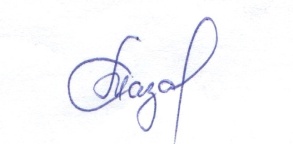  О внесении изменений в решение Собрания депутатовБичуринского сельского поселения Мариинско-Посадского района от 24.08.2015 № С-70/1 "Об утверждении Порядка проведения конкурса по отбору кандидатур на должность главы Бичуринского сельского поселения" В соответствии с Федеральными законами от 02.03.2007 г. № 25-ФЗ «О муниципальной службе в Российской Федерации», от 25.12.2008 г. № 273-ФЗ «О противодействии коррупции», Собрание депутатов Бичуринского сельского поселенияр е ш и л о:1. Внести в постановление администрации Бичуринского сельского поселения от 24.08.2015 № С - 70/1 " Об утверждении Порядка проведения конкурса по отбору кандидатур на должность главы Бичуринского сельского поселения (с изменениями от 208.06.2018 № С-54/1, от 25.12.2020 № С-6/3) (далее – Порядок) следующие изменения:1) Пункт 9 Порядка изложить в следующей редакции:«При поступлении на муниципальную службу гражданин представляет:1) заявление с просьбой о поступлении на муниципальную службу и замещении должности муниципальной службы;2) собственноручно заполненную и подписанную анкету по форме, установленной распоряжением Правительства РФ от 26.05.2005 N 667-р;3) паспорт;4) трудовую книжку и (или) сведения о трудовой деятельности, оформленные в установленном законодательством порядке, за исключением случаев, когда трудовой договор (контракт) заключается впервые;5) документ об образовании; 6) документ, подтверждающий регистрацию в системе индивидуального (персонифицированного) учета, за исключением случаев, когда трудовой договор (контракт) заключается впервые;7) свидетельство о постановке физического лица на учет в налоговом органе по месту жительства на территории Российской Федерации; 8) документы воинского учета - для граждан, пребывающих в запасе, и лиц, подлежащих призыву на военную службу;9) заключение медицинской организации об отсутствии заболевания, препятствующего поступлению на муниципальную службу;10) сведения о доходах за год, предшествующий году поступления на муниципальную службу, об имуществе и обязательствах имущественного характера;10.1) сведения, предусмотренные статьей 15.1 Федерального закона от 02.03.2007 г. № 25-ФЗ «О муниципальной службе в Российской Федерации»;11) иные документы, предусмотренные федеральными законами, указами Президента Российской Федерации и постановлениями Правительства Российской Федерации.Граждане, претендующие на замещение должностей муниципальной службы предоставляют сведения о своих доходах за год, предшествующий году поступления на муниципальную службу, об имуществе и обязательствах имущественного характера, а также о доходах, об имуществе и обязательствах имущественного характера своих супруги (супруга) и несовершеннолетних детей. Граждане, претендующие на замещение должностей муниципальной службы: -указывают сведения о своих счетах (вкладах), наличных денежных средствах и ценностях в иностранных банках, расположенных за пределами территории Российской Федерации, и (или) иностранных финансовых инструментах, а также сведения о таких счетах (вкладах), наличных денежных средствах и ценностях в иностранных банках, расположенных за пределами территории Российской Федерации, и (или) иностранных финансовых инструментах своих супруг (супругов) и несовершеннолетних детей.- обязаны закрыть счета (вклады), прекратить хранение наличных денежных средств и ценностей в иностранных банках, расположенных за пределами территории Российской Федерации, и (или) осуществить отчуждение иностранных финансовых инструментов, а также прекратить доверительное управление имуществом, которое предусматривает инвестирование в иностранные финансовые инструменты и учредителями управления в котором выступают указанные лица в течение трех месяцев со дня замещения (занятия) гражданином должности, своих супруг (супругов) и несовершеннолетних детей.2. Настоящее решение вступает в силу после его официального опубликования в муниципальной газете «Посадский вестник».Глава Бичуринского сельского поселения С.М.Назаров О передаче имущества из муниципальной собственности Приволжского сельского поселения Мариинско-Посадского района Чувашской Республики в муниципальную собственность Мариинско-Посадского района Чувашской Республики В соответствии с Гражданским кодексом Российской Федерации, на основании Федерального закона Российской Федерации от 06.10.2003г. № 131-ФЗ "Об общих принципах организации местного самоуправления в Российской Федерации", Собрание депутатов Приволжского сельского поселения Мариинско-Посадского района Чувашской Республики р е ш и л о: Передать из муниципальной собственности Приволжского сельского поселения Мариинско-Посадского района Чувашской Республики в муниципальную собственность Мариинско-Посадского района Чувашской Республики следующее имущество: 2. Решение вступает в силу с момента его подписания.Председатель Собрания депутатов Приволжского сельского поселения Мариинско-Посадского района Л.А. ШалахмановаО назначении главы Эльбарусовского сельского поселения Мариинско-Посадского района Чувашской РеспубликиВ соответствии с Федеральным законом от 06 октября 2003 г. № 131-ФЗ «Об общих принципах организации местного самоуправления в Российской Федерации», Законами Чувашской Республики от 18 октября 2004 года № 19 «Об организации местного самоуправления в Чувашской Республике», Уставом Эльбарусовского сельского поселения Мариинско-Посадского района, Порядком проведения конкурса по отбору кандидатур на должность главы Эльбарусовского сельского поселения Мариинско-Посадского района Чувашской Республики, утвержденного решением Собрания депутатов Эльбарусовского сельского поселения Мариинско-Посадского района Чувашской Республики от 27 августа 2015 года № 79/1,Собрание депутатов Эльбарусовского сельского поселения Мариинско-Посадского района РЕШИЛО:1. Назначить Кольцову Рену Аврамовну главой Эльбарусовского сельского поселения Мариинско-Посадского района Чувашской Республики с 01 августа 2022 года на срок до дня окончания полномочий Собрания депутатов Эльбарусовского сельского поселения Мариинско-Посадского района четвертого созыва, но не менее чем на 2 года.2. Настоящее решение вступает в силу со дня его подписания.3. Настоящее решение опубликовать в муниципальной газете «Посадский Вестник». Председатель Собрания депутатовЭльбарусовского сельского поселения Гаврилов А.М.О внесении изменений в решение Собрания депутатов Эльбарусовского сельского поселения Мариинско-Посадского района Чувашской Республики от 20.05.2019г. № 74 «Об утверждении Порядка определения размера арендной платы за земельные участки, находящиеся в муниципальной собственности Эльбарусовского сельского поселения, предоставленные в аренду без торгов»В соответствии с п. 6 ст.22 Земельного кодекса Российской Федерации, Федеральным законом от 06.10.2003 № 131-ФЗ «Об общих принципах организации местного самоуправления в Российской Федерации»Собрание депутатов Эльбарусовского сельского поселенияр е ш и л о:1. Внести в решение Собрания депутатов Эльбарусовского сельского поселения Мариинско-Посадского района Чувашской Республики от 20.05.2019г. № 74 (с изменениями от 11.11.2019 № 83/1) «Об утверждении Порядка определения размера арендной платы за земельные участки, находящиеся в муниципальной собственности Эльбарусовского сельского поселения, предоставленные в аренду без торгов» (далее – Порядок) следующие изменения:Пункт 12 Порядка изложить в следующей редакции:12. Арендатор земельного участка имеет право передать арендованный земельный участок в субаренду в пределах срока договора аренды земельного участка без согласия администрации Эльбарусовского сельского поселения при условии его уведомления, если договором аренды земельного участка не предусмотрено иное. На субарендаторов распространяются все права арендаторов земельных участков, предусмотренные Земельным кодексом Российской Федерации.2. Настоящее решение вступает в силу с момента его официального опубликования в муниципальной газете «Посадский вестник». И.о.главы Эльбарусовского сельского поселения И.А.ВасильеваО внесении изменений в решение Собрания депутатов Приволжского сельского поселения Мариинско-Посадского района «О бюджете Приволжского сельского поселения Мариинско-Посадского района Чувашской Республики на 2022 год и на плановый период 2023 и 2024 годов»Собрание депутатов Приволжского сельского поселенияр е ш и л о:внести в решение Собрания депутатов Приволжского сельского поселения Мариинско-Посадского района Чувашской Республики от 22.12.2021 года № С-15/2 «О бюджете Приволжского сельского поселения Мариинско-Посадского района Чувашской Республики на 2022 год и на плановый период 2023 и 2024 годов» следующие изменения: статью 1 изложить в следующей редакции:«1. Утвердить основные характеристики бюджета Приволжского сельского поселения Мариинско-Посадского района Чувашской Республики на 2022 год:прогнозируемый общий объем доходов бюджета Приволжского сельского поселения Мариинско-Посадского района Чувашской Республики в сумме 11 431,4 тыс. рублей, в том числе объем безвозмездных поступлений – 8 607,8 тыс. рублей;общий объем расходов бюджета Приволжского сельского поселения Мариинско-Посадского района Чувашской Республики в сумме 11 619,2 тыс. рублей; предельный объем муниципального долга Приволжского сельского поселения Мариинско-Посадского района Чувашской Республики в сумме 0,0 тыс. рублей;предельный объĂм расходов на обслуживание муниципального долга Приволжского сельского поселения Мариинско-Посадского района Чувашской Республики в сумме 0,0 тыс. рублей;прогнозируемый дефицит бюджета Приволжского сельского поселения Мариинско-Посадского района Чувашской Республики в сумме 187,8 тыс. рублей»;абзац пятый пункта 2 исключить;абзац пятый пункта 3 исключить; в статье 5:в части 1:в подпункте «а» слова «приложению 6» заменить словами «приложение 6, 6.1, 6.2»;в подпункте «г» слова «приложению 9» заменить словами «приложение 9, 9.1, 9.2»; в подпункте «е» слова «приложению 11» заменить словами «приложение 11, 11.1, 11.2»;дополнить приложением 6.2 следующего содержания:Приложение 6.2к решению Собрания депутатов Приволжского сельского поселения "О бюджете Приволжского сельского поселения Мариинско-Посадского района Чувашской Республики на 2022 год и на плановый период 2023 и 2024 годов» ИЗМЕНЕНИЕраспределения бюджетных ассигнований по разделам, подразделам, целевым статьям (муниципальным программам Приволжского сельского поселения и непрограммным направлениям деятельности) и группам (группам и подгруппам) видов расходов классификации расходов бюджета Приволжского сельского поселения на 2022 год, предусмотренного приложением 6 к решению Собрания депутатов Приволжского сельского поселения «О бюджете Приволжского сельского поселения Мариинско-Посадского района Чувашской Республики на 2022 год и на плановый период 2023 и 2024 годов»(тыс. рублей)4) дополнить приложением 9.2 следующего содержания:Приложение 9.2к решению Собрания депутатов Приволжского сельского поселения "О бюджете Приволжского сельского поселения Мариинско-Посадского района Чувашской Республики на 2022 год и на плановый период 2023 и 2024 годов»ИЗМЕНЕНИЕраспределения бюджетных ассигнований по целевым статьям (муниципальным программам Приволжского сельского поселения и непрограммным направлениям деятельности), группам (группам и подгруппам) видов расходов, разделам, подразделам классификации расходов бюджета Приволжского сельского поселения Мариинско-Посадского района Чувашской Республики на 2022 год, предусмотренного приложением 9 к решению Собрания депутатов Приволжского сельского поселения «О бюджете Приволжского сельского поселения Мариинско-Посадского района Чувашской Республики на 2022 год и на плановый период 2023 и 2024 годов» (тыс. рублей)5) дополнить приложением 11.2 следующего содержания:ИЗМЕНЕНИЕведомственной структуры расходов бюджета Приволжского сельского поселения Мариинско-Посадского района Чувашской Республики на 2022 год, предусмотренного приложением 11 к решению Собрания депутатов Приволжского сельского поселения «О бюджете Приволжского сельского поселения Мариинско-Посадского района Чувашской Республики на 2022 год и на плановый период 2023 и 2024 годов» (тыс. рублей)6) приложение 13 «Источники внутреннего финансирования дефицита бюджета Приволжского сельского поселения Мариинско-Посадского района Чувашской Республики на 2022 год изложить в следующей редакции:Приложение 13.2к решению Собрания депутатов Приволжского сельского поселения "О бюджете Приволжского сельского поселения Мариинско-Посадского района Чувашской Республики на 2022 год и на плановый период 2023 и 2024 годов»Источники внутреннего финансирования дефицита бюджета Приволжского сельского поселения Мариинско-Посадского района на 2022 год (тыс.руб.)7) Настоящее решение вступает в силу с момента его официального опубликования в муниципальной газете «Посадский вестник».Глава Приволжского сельского поселения Э.В.ЧерновО внесении изменений в решение Собрания депутатов Приволжского сельского поселения Мариинско-Посадского района Чувашской Республики от 24.05.2019г. № С-62/1 «Порядок определения размера арендной платы за земельные участки, находящиеся в муниципальной собственности Приволжского сельского поселения, предоставленные в аренду без торгов» В соответствии с п. 6 ст.22 Земельного кодекса Российской Федерации, Федеральным законом от 06.10.2003 № 131-ФЗ «Об общих принципах организации местного самоуправления в Российской Федерации»Собрание депутатов Приволжского сельского поселенияр е ш и л о:1. Внести в решение Собрания депутатов Приволжского сельского поселения Мариинско-Посадского района Чувашской Республики от 24.05.2019г. № С-62/1 (с изменениями от 14.11.2019 № 67/3) «Порядок определения размера арендной платы за земельные участки, находящиеся в муниципальной собственности Приволжского сельского поселения, предоставленные в аренду без торгов» (далее – Порядок) следующие изменения:Пункт 12 Порядка изложить в следующей редакции:12. Арендатор земельного участка имеет право передать арендованный земельный участок в субаренду в пределах срока договора аренды земельного участка без согласия администрации Приволжского сельского поселения при условии его уведомления, если договором аренды земельного участка не предусмотрено иное. На субарендаторов распространяются все права арендаторов земельных участков, предусмотренные Земельным кодексом Российской Федерации.2. Настоящее решение вступает в силу с момента его официального опубликования в муниципальной газете «Посадский вестник». Глава Приволжского сельского поселения Э.В.ЧерновО внесении изменений в решение Собрания депутатов Приволжского сельского поселения Мариинско-Посадского района от 27.08.2015 № С-87/1 «Об утверждении Порядка проведения конкурса по отбору кандидатур на должность главы Приволжского сельского поселения Мариинско-Посадского района Чувашской Республики»В соответствии с Федеральными законами от 02.03.2007 г. № 25-ФЗ «О муниципальной службе в Российской Федерации», от 25.12.2008 г. № 273-ФЗ «О противодействии коррупции»,Собрание депутатов Приволжского сельского поселенияр е ш и л о:1. Внести в Порядок проведения конкурса по отбору кандидатур на должность главы Приволжского сельского поселения, принятого решением Собрания депутатов Приволжского сельского поселения от 27.08.2015 № С-87/1 (с изменениями от 27.06.2018 № С-44/2, 21.12.2020 № С-5/2) (далее – Порядок) следующие изменения:1) Пункт 9 Порядка изложить в следующей редакции:«При поступлении на муниципальную службу гражданин представляет:1) заявление с просьбой о поступлении на муниципальную службу и замещении должности муниципальной службы;2) собственноручно заполненную и подписанную анкету по форме, установленной распоряжением Правительства РФ от 26.05.2005 N 667-р;3) паспорт;4) трудовую книжку и (или) сведения о трудовой деятельности, оформленные в установленном законодательством порядке, за исключением случаев, когда трудовой договор (контракт) заключается впервые;5) документ об образовании; 6) документ, подтверждающий регистрацию в системе индивидуального (персонифицированного) учета, за исключением случаев, когда трудовой договор (контракт) заключается впервые;7) свидетельство о постановке физического лица на учет в налоговом органе по месту жительства на территории Российской Федерации; 8) документы воинского учета - для граждан, пребывающих в запасе, и лиц, подлежащих призыву на военную службу;9) заключение медицинской организации об отсутствии заболевания, препятствующего поступлению на муниципальную службу;10) сведения о доходах за год, предшествующий году поступления на муниципальную службу, об имуществе и обязательствах имущественного характера;10.1) сведения, предусмотренные статьей 15.1 Федерального закона от 02.03.2007 г. № 25-ФЗ «О муниципальной службе в Российской Федерации»;11) иные документы, предусмотренные федеральными законами, указами Президента Российской Федерации и постановлениями Правительства Российской Федерации.Граждане, претендующие на замещение должностей муниципальной службы предоставляют сведения о своих доходах за год, предшествующий году поступления на муниципальную службу, об имуществе и обязательствах имущественного характера, а также о доходах, об имуществе и обязательствах имущественного характера своих супруги (супруга) и несовершеннолетних детей. Граждане, претендующие на замещение должностей муниципальной службы: -указывают сведения о своих счетах (вкладах), наличных денежных средствах и ценностях в иностранных банках, расположенных за пределами территории Российской Федерации, и (или) иностранных финансовых инструментах, а также сведения о таких счетах (вкладах), наличных денежных средствах и ценностях в иностранных банках, расположенных за пределами территории Российской Федерации, и (или) иностранных финансовых инструментах своих супруг (супругов) и несовершеннолетних детей.- обязаны закрыть счета (вклады), прекратить хранение наличных денежных средств и ценностей в иностранных банках, расположенных за пределами территории Российской Федерации, и (или) осуществить отчуждение иностранных финансовых инструментов, а также прекратить доверительное управление имуществом, которое предусматривает инвестирование в иностранные финансовые инструменты и учредителями управления в котором выступают указанные лица в течение трех месяцев со дня замещения (занятия) гражданином должности, своих супруг (супругов) и несовершеннолетних детей.2. Настоящее решение вступает в силу момента его официального опубликования в муниципальной газете «Посадский вестник».Глава Приволжского сельского поселения Э.В.Чернов О внесении изменений в решение Собрания депутатов Шоршелского сельского поселения Мариинско-Посадского района Чувашской Республики от 24.05.2019г. № С-8/1 «Об утверждении Порядка определения размера арендной платы на земельные участки, находящиеся в муниципальной собственности Шоршелского сельского поселения и предоставленные в аренду без торгов» В соответствии с п. 6 ст.22 Земельного кодекса Российской Федерации, Федеральным законом от 06.10.2003 № 131-ФЗ «Об общих принципах организации местного самоуправления в Российской Федерации»Собрание депутатов Шоршелского сельского поселенияр е ш и л о:1. Внести в решение Собрания депутатов Шоршелского сельского поселения Мариинско-Посадского района Чувашской Республики от 24.05.2019г. № С-8/1 (с изменениями от 15.11.2019 № 19/3) «Об утверждении Порядка определения размера арендной платы на земельные участки, находящиеся в муниципальной собственности Шоршелского сельского поселения и предоставленные в аренду без торгов» (далее – Порядок) следующие изменения:Пункт 12 Порядка изложить в следующей редакции:12. Арендатор земельного участка имеет право передать арендованный земельный участок в субаренду в пределах срока договора аренды земельного участка без согласия администрации Эльбарусовского сельского поселения при условии его уведомления, если договором аренды земельного участка не предусмотрено иное. На субарендаторов распространяются все права арендаторов земельных участков, предусмотренные Земельным кодексом Российской Федерации.2. Настоящее решение вступает в силу с момента его официального опубликования в муниципальной газете «Посадский вестник».Глава Шоршелского сельского поселения А.Н.ОтяковО внесении изменений в решение Собрания депутатовШоршелского сельского поселения Мариинско-Посадского района от 20.08.2015 № С-72/1 «Об утверждении Порядка проведения конкурсапо отбору кандидатур на должность главыШоршелского сельского поселения Мариинско-Посадского района Чувашской Республики»В соответствии с Федеральными законами от 02.03.2007 г. № 25-ФЗ «О муниципальной службе в Российской Федерации», от 25.12.2008 г. № 273-ФЗ «О противодействии коррупции»,Собрание депутатов Шоршелского сельского поселенияр е ш и л о:1. Внести в Порядок проведения конкурса по отбору кандидатур на должность главы Шоршелского сельского поселения, принятого решением Собрания депутатов Шоршелского сельского поселения от 20.08.2015 № С-72/1 (с изменениями от 17.04.2017 № С-21/2, 29.06.2018 № С-10/3, 06.06.2019г. № С-9/1, 30.11.2020г. № С-4/4) (далее – Порядок) следующие изменения:1) Пункт 9 Порядка изложить в следующей редакции:«При поступлении на муниципальную службу гражданин представляет:1) заявление с просьбой о поступлении на муниципальную службу и замещении должности муниципальной службы;2) собственноручно заполненную и подписанную анкету по форме, установленной распоряжением Правительства РФ от 26.05.2005 N 667-р;3) паспорт;4) трудовую книжку и (или) сведения о трудовой деятельности, оформленные в установленном законодательством порядке, за исключением случаев, когда трудовой договор (контракт) заключается впервые;5) документ об образовании; 6) документ, подтверждающий регистрацию в системе индивидуального (персонифицированного) учета, за исключением случаев, когда трудовой договор (контракт) заключается впервые;7) свидетельство о постановке физического лица на учет в налоговом органе по месту жительства на территории Российской Федерации; 8) документы воинского учета - для граждан, пребывающих в запасе, и лиц, подлежащих призыву на военную службу;9) заключение медицинской организации об отсутствии заболевания, препятствующего поступлению на муниципальную службу;10) сведения о доходах за год, предшествующий году поступления на муниципальную службу, об имуществе и обязательствах имущественного характера;10.1) сведения, предусмотренные статьей 15.1 Федерального закона от 02.03.2007 г. № 25-ФЗ «О муниципальной службе в Российской Федерации»;11) иные документы, предусмотренные федеральными законами, указами Президента Российской Федерации и постановлениями Правительства Российской Федерации.Граждане, претендующие на замещение должностей муниципальной службы предоставляют сведения о своих доходах за год, предшествующий году поступления на муниципальную службу, об имуществе и обязательствах имущественного характера, а также о доходах, об имуществе и обязательствах имущественного характера своих супруги (супруга) и несовершеннолетних детей. Граждане, претендующие на замещение должностей муниципальной службы: -указывают сведения о своих счетах (вкладах), наличных денежных средствах и ценностях в иностранных банках, расположенных за пределами территории Российской Федерации, и (или) иностранных финансовых инструментах, а также сведения о таких счетах (вкладах), наличных денежных средствах и ценностях в иностранных банках, расположенных за пределами территории Российской Федерации, и (или) иностранных финансовых инструментах своих супруг (супругов) и несовершеннолетних детей.- обязаны закрыть счета (вклады), прекратить хранение наличных денежных средств и ценностей в иностранных банках, расположенных за пределами территории Российской Федерации, и (или) осуществить отчуждение иностранных финансовых инструментов, а также прекратить доверительное управление имуществом, которое предусматривает инвестирование в иностранные финансовые инструменты и учредителями управления в котором выступают указанные лица в течение трех месяцев со дня замещения (занятия) гражданином должности, своих супруг (супругов) и несовершеннолетних детей.2. Настоящее решение вступает в силу момента его официального опубликования в муниципальной газете «Посадский вестник».Глава Шоршелского сельского поселения А.Н.ОтяковО передаче имущества из муниципальной собственности Октябрьского сельского поселения Мариинско-Посадского районаЧувашской Республики в муниципальную собственность Мариинско-Посадского района Чувашской РеспубликиВ соответствии с Гражданским кодексом Российской Федерации, на основании Федерального закона Российской Федерации от 06.10.2003 № 131-ФЗ "Об общих принципах организации местного самоуправления в Российской Федерации", Положением о порядке управления и распоряжения муниципальной собственностью Октябрьского сельского поселения Мариинско-Посадского района Чувашской Республики, утвержденным решением Собрания депутатов Октябрьского сельского поселения Мариинско-Посадского района Чувашской Республики от 21.01.2022 № С-29/3,Собрание депутатов Октябрьского сельского поселенияМариинско-Посадского района Чувашской Республикир е ш и л о: 1. Передать из муниципальной собственности Октябрьского сельского поселения Мариинско-Посадского района Чувашской Республики в муниципальную собственность Мариинско-Посадского района Чувашской Республики следующее имущество: 2. Решение вступает в силу с момента его подписания.Председатель Собрания депутатовОктябрьского сельского поселения Т.А.ВасильеваО внесении изменений в решение Собрания депутатов Октябрьского сельского поселения Мариинско-Посадского района Чувашской Республики от 30.04.2019 г. № С-74/3 «Об утверждении Порядка определения размера арендной платы за земельные участки, находящиеся в муниципальной собственности Октябрьского сельского поселения, предоставленные в аренду без торгов» В соответствии с п. 6 ст.22 Земельного кодекса Российской Федерации, Федеральным законом от 06.10.2003 № 131-ФЗ «Об общих принципах организации местного самоуправления в Российской Федерации»Собрание депутатов Октябрьского сельского поселенияМариинско-Посадского района Чувашской Республикир е ш и л о:1. Внести в решение Собрания депутатов Октябрьского сельского поселения Мариинско-Посадского района Чувашской Республики от 30.04.2019 г. №С-74/3 «Об утверждении Порядка определения размера арендной платы за земельные участки, находящиеся в муниципальной собственности Октябрьского сельского поселения и предоставленные в аренду без торгов» (далее – Порядок) следующие изменения:пункт 12 Порядка изложить в следующей редакции:«12. Арендатор земельного участка имеет право передать арендованный земельный участок в субаренду в пределах срока договора аренды земельного участка без согласия администрации Октябрьского сельского поселения при условии его уведомления, если договором аренды земельного участка не предусмотрено иное. На субарендаторов распространяются все права арендаторов земельных участков, предусмотренные Земельным кодексом Российской Федерации.».2. Настоящее решение вступает в силу с момента его официального опубликования в муниципальной газете «Посадский вестник».Глава Октябрьского сельского поселения В.Ф.Кураков «О внесении изменений в решение Собрания депутатов Октябрьского сельского поселения Мариинско-Посадского района «О бюджете Октябрьского сельского поселения Мариинско-Посадского района Чувашской Республики на 2022 год и на плановый период 2023 и 2024 годов»Собрание депутатов Октябрьского сельского поселения Мариинско-Посадского района Чувашской Республикир е ш и л о:внести в решение Собрания депутатов Октябрьского сельского поселения Мариинско-Посадского района Чувашской Республики от 20.12.2021 года № С-26/1 «О бюджете Октябрьского сельского поселения Мариинско-Посадского района Чувашской Республики на 2022 год и на плановый период 2023 и 2024 годов» следующие изменения: статью 1 изложить в следующей редакции:«1. Утвердить основные характеристики бюджета Октябрьского сельского поселения Мариинско-Посадского района Чувашской Республики на 2022 год:прогнозируемый общий объем доходов бюджета Октябрьского сельского поселения Мариинско-Посадского района Чувашской Республики в сумме 7 495,3 тыс. рублей, в том числе объем безвозмездных поступлений – 5 151,8 тыс. рублей;общий объем расходов бюджета Октябрьского сельского поселения Мариинско-Посадского района Чувашской Республики в сумме 7 892,2 тыс. рублей; верхний предел муниципального внутреннего долга Октябрьского сельского поселения Мариинско-Посадского района Чувашской Республики на 1 января 2023 года в сумме 0,0 тыс. рублей, в том числе верхний предел долга по муниципальным гарантиям Октябрьского сельского поселения Мариинско-Посадского района Чувашской Республики 0,0 тыс. рублей;прогнозируемый дефицит бюджета Октябрьского сельского поселения Мариинско-Посадского района Чувашской Республики в сумме 396,9 тыс. рублей»;абзац четвертый и шестой пункта 2 исключить;абзац четвертый и шестой пункта 3 исключить; в статье 5:в части 1:в подпункте «а» слова «приложению 6» заменить словами «приложение 6, 6.1, 6.2, 6.3, 6.4, 6.5»;в подпункте «г» слова «приложению 9» заменить словами «приложение 9, 9.1, 9.2, 9.3, 9.4, 9.5»; в подпункте «е» слова «приложению 11» заменить словами «приложение 11, 11.1, 11.2, 11.3, 11.4, 11.5»; дополнить приложением 6.5 следующего содержания:Приложение 6.5к решению Собрания депутатов Октябрьского сельского поселения "О бюджете Октябрьского сельского поселения Мариинско-Посадского района Чувашской Республики на 2022 год и на плановый период 2023 и 2024 годов» ИЗМЕНЕНИЕраспределения бюджетных ассигнований по разделам, подразделам, целевым статьям (муниципальным программам Октябрьского сельского поселения и непрограммным направлениям деятельности) и группам (группам и подгруппам) видов расходов классификации расходов бюджета Октябрьского сельского поселения на 2022 год, предусмотренного приложением 6 к решению Собрания депутатов Октябрьского сельского поселения «О бюджете Октябрьского сельского поселения Мариинско-Посадского района Чувашской Республики на 2022 год и на плановый период 2023 и 2024 годов»(тыс. рублей)4) дополнить приложением 9.5 следующего содержания:Приложение 9.5к решению Собрания депутатов Октябрьского сельского поселения "О бюджете Октябрьского сельского поселения Мариинско-Посадского района Чувашской Республики на 2022 год и на плановый период 2023 и 2024 годов»ИЗМЕНЕНИЕраспределения бюджетных ассигнований по целевым статьям (муниципальным программам Октябрьского сельского поселения и непрограммным направлениям деятельности), группам (группам и подгруппам) видов расходов, разделам, подразделам классификации расходов бюджета Октябрьского сельского поселения Мариинско-Посадского района Чувашской Республики на 2022 год, предусмотренного приложением 9 к решению Собрания депутатов Октябрьского сельского поселения «О бюджете Октябрьского сельского поселения Мариинско-Посадского района Чувашской Республики на 2022 год и на плановый период 2023 и 2024 годов» (тыс. рублей)5) дополнить приложением 11.5 следующего содержания:ИЗМЕНЕНИЕведомственной структуры расходов бюджета Октябрьского сельского поселения Мариинско-Посадского района Чувашской Республики на 2022 год, предусмотренного приложением 11 к решению Собрания депутатов Октябрьского сельского поселения «О бюджете Октябрьского сельского поселения Мариинско-Посадского района Чувашской Республики на 2022 год и на плановый период 2023 и 2024 годов»(тыс. рублей)6) приложение 13 «Источники внутреннего финансирования дефицита бюджета Октябрьского сельского поселения Мариинско-Посадского района Чувашской Республики на 2022 год изложить в следующей редакции:Приложение 13.5к решению Собрания депутатов Октябрьского сельского поселения "О бюджете Октябрьского сельского поселения Мариинско-Посадского района Чувашской Республики на 2022 год и на плановый период 2023 и 2024 годов»Источники внутреннего финансирования дефицита бюджета Октябрьского сельского поселения Мариинско-Посадского района на 2022 год (тыс.руб.)7) Настоящее решение подлежит официальному опубликованию.Глава Октябрьского сельского поселения В.Ф. Кураков О внесении изменений в решение Собрания депутатов Октябрьского сельского поселения Мариинско-Посадского района Чувашской Республики от 27.08.2015 № С-71/1 «Об утверждении Порядка проведения конкурса по отбору кандидатур на должность главы Октябрьского сельского поселения»В соответствии с Федеральными законами от 02.03.2007 г. № 25-ФЗ «О муниципальной службе в Российской Федерации», от 25.12.2008 г. № 273-ФЗ «О противодействии коррупции»,Собрание депутатов Октябрьского сельского поселения Мариинско-Посадского района Чувашской Республикир е ш и л о:1. Внести в Порядок проведения конкурса по отбору кандидатур на должность главы Октябрьского сельского поселения, принятый решением Собрания депутатов Октябрьского сельского поселения Мариинско-Посадского района Чувашской Республики от 27.08.2015 № С-71/1 (с изменениями от 25.06.2018 № С-54/3, 04.12.2020 № С-6/2) (далее – Порядок) следующие изменения:1) пункт 9 Порядка изложить в следующей редакции:«При поступлении на муниципальную службу гражданин представляет:1) заявление с просьбой о поступлении на муниципальную службу и замещении должности муниципальной службы;2) собственноручно заполненную и подписанную анкету по форме, установленной распоряжением Правительства РФ от 26.05.2005 N 667-р;3) паспорт;4) трудовую книжку и (или) сведения о трудовой деятельности, оформленные в установленном законодательством порядке, за исключением случаев, когда трудовой договор (контракт) заключается впервые;5) документ об образовании; 6) документ, подтверждающий регистрацию в системе индивидуального (персонифицированного) учета, за исключением случаев, когда трудовой договор (контракт) заключается впервые;7) свидетельство о постановке физического лица на учет в налоговом органе по месту жительства на территории Российской Федерации; 8) документы воинского учета - для граждан, пребывающих в запасе, и лиц, подлежащих призыву на военную службу;9) заключение медицинской организации об отсутствии заболевания, препятствующего поступлению на муниципальную службу;10) сведения о доходах за год, предшествующий году поступления на муниципальную службу, об имуществе и обязательствах имущественного характера;10.1) сведения, предусмотренные статьей 15.1 Федерального закона от 02.03.2007 г. № 25-ФЗ «О муниципальной службе в Российской Федерации»;11) иные документы, предусмотренные федеральными законами, указами Президента Российской Федерации и постановлениями Правительства Российской Федерации.Граждане, претендующие на замещение должностей муниципальной службы предоставляют сведения о своих доходах за год, предшествующий году поступления на муниципальную службу, об имуществе и обязательствах имущественного характера, а также о доходах, об имуществе и обязательствах имущественного характера своих супруги (супруга) и несовершеннолетних детей. Граждане, претендующие на замещение должностей муниципальной службы: -указывают сведения о своих счетах (вкладах), наличных денежных средствах и ценностях в иностранных банках, расположенных за пределами территории Российской Федерации, и (или) иностранных финансовых инструментах, а также сведения о таких счетах (вкладах), наличных денежных средствах и ценностях в иностранных банках, расположенных за пределами территории Российской Федерации, и (или) иностранных финансовых инструментах своих супруг (супругов) и несовершеннолетних детей.- обязаны закрыть счета (вклады), прекратить хранение наличных денежных средств и ценностей в иностранных банках, расположенных за пределами территории Российской Федерации, и (или) осуществить отчуждение иностранных финансовых инструментов, а также прекратить доверительное управление имуществом, которое предусматривает инвестирование в иностранные финансовые инструменты и учредителями управления в котором выступают указанные лица в течение трех месяцев со дня замещения (занятия) гражданином должности, своих супруг (супругов) и несовершеннолетних детей.».2. Настоящее решение вступает в силу момента его официального опубликования в муниципальной газете «Посадский вестник».Глава Октябрьского сельского поселения В.Ф.Кураков 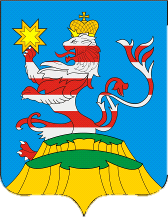 ПОСАДСКИЙВЕСТНИК2022август, 1,понедельник,№ 31ЧĂВАШ РЕСПУБЛИКИСĔНТĔРВĂРРИ РАЙОНĚЧУВАШСКАЯ РЕСПУБЛИКА МАРИИНСКО-ПОСАДСКИЙ РАЙОН СĔНТĔРПУÇ ЯЛ ПОСЕЛЕНИЙĚН ДЕПУТАТСЕН ПУХĂВĚ ЙЫШĂНУ2022.07.29 С-42/2 № Сĕнтĕрпуç ялĕСОБРАНИЕ ДЕПУТАТОВ БОЛЬШЕШИГАЕВСКОГО СЕЛЬСКОГО ПОСЕЛЕНИЯ РЕШЕНИЕ29.07.2022 № С-42/2 д. Большое ШигаевоЧĂВАШ РЕСПУБЛИКИСĔНТĔРВĂРРИ РАЙОНĚЧУВАШСКАЯ РЕСПУБЛИКА МАРИИНСКО-ПОСАДСКИЙ РАЙОН СĔНТĔРПУÇ ЯЛ ПОСЕЛЕНИЙĚН ДЕПУТАТСЕН ПУХĂВĚ ЙЫШĂНУ2022.07.29 С-42/3 № Сĕнтĕрпуç ялĕСОБРАНИЕ ДЕПУТАТОВ БОЛЬШЕШИГАЕВСКОГО СЕЛЬСКОГО ПОСЕЛЕНИЯ РЕШЕНИЕ29.07.2022 № С-42/3 д. Большое ШигаевоЧĂВАШРЕСПУБЛИКИCĔНТĔРВĂРРИ РАЙОНĔ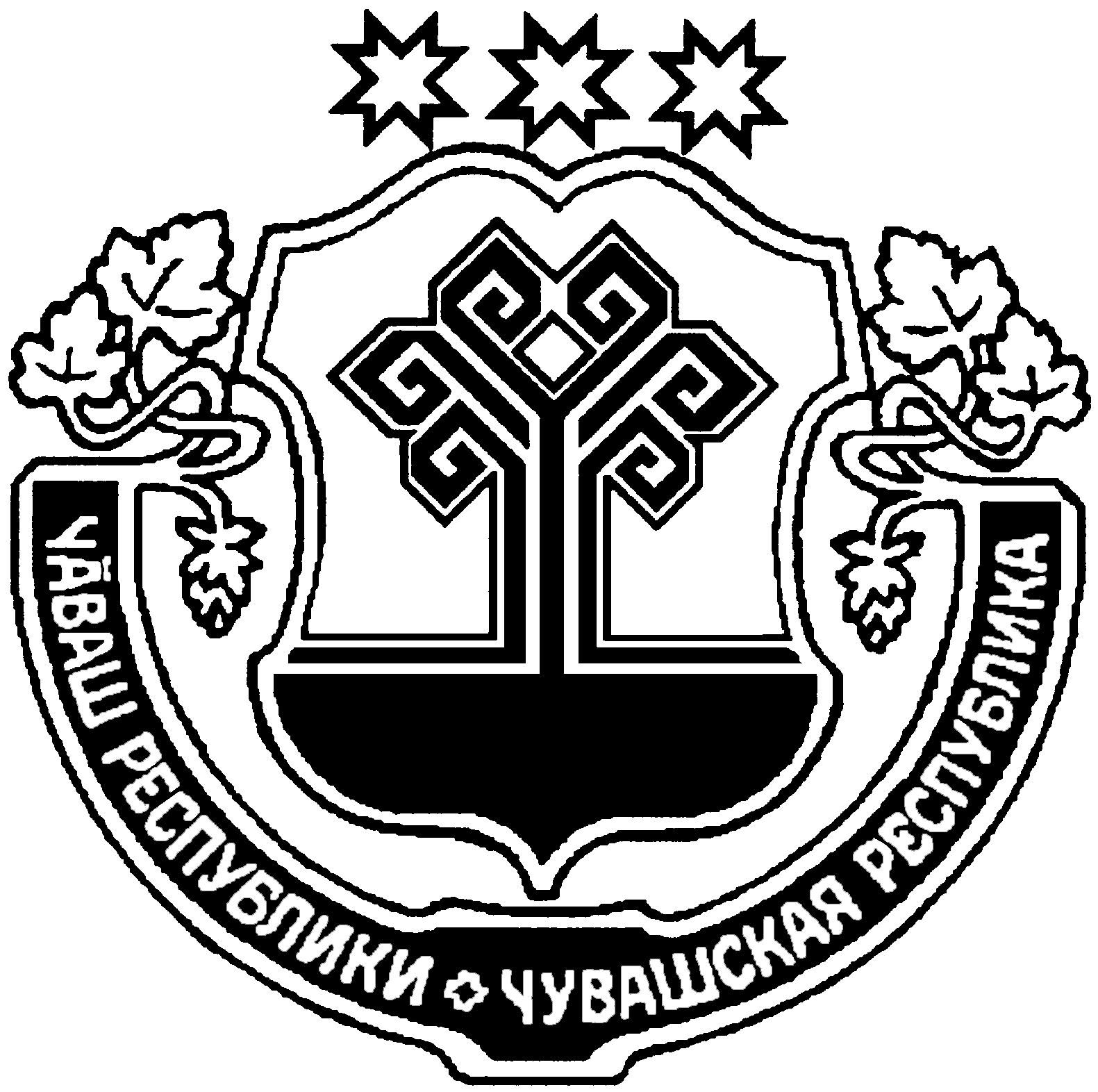 ЧУВАШСКАЯ РЕСПУБЛИКАМАРИИНСКО-ПОСАДСКИЙРАЙОНСĔНТĔРПУ¨ ЯЛПОСЕЛЕНИЙĚНАДМИНИСТРАЦИЙĔЙ Ы Ш Ă Н У 2022.07.28 49 № СĕнтĕрпуĂ ялĕАДМИНИСТРАЦИЯБОЛЬШЕШИГАЕВСКОГОСЕЛЬСКОГО ПОСЕЛЕНИЯП О С Т А Н О В Л Е Н И Е28.07.2022 № 49д. Большое ШигаевоЧăваш РеспубликинСěнтěрвăрри районěн администрацийě Й Ы Ш Ӑ Н У № Сӗнтӗрвӑрри хули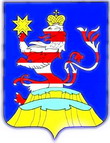 Чувашская РеспубликаАдминистрацияМариинско-ПосадскогорайонаП О С Т А Н О В Л Е Н И Е27.06.2022 № 481/1г. Мариинский ПосадИ.о. главы администрации Мариинско - Посадского района С.В. Мастьянов№ п/пНаименование ярмаркиСрок проведенияМесто расположения1.Ярмарка «Выходного дня» (универсальная)Январь-декабрь (по воскресеньям) с 7 до 14 часовг. Мариинский Посад, ул. Николаева
(кадастровый номер земельного участка 21:16:011105:18) 2.Ярмарка «Дары осени» (сельскохозяйственная)Сентябрь-октябрь (по субботам) с 7 до 14 часовг. Мариинский Посад, ул. Николаева
(кадастровый номер земельного участка 21:16:011105:18) ЧĂВАШ РЕСПУБЛИКИСĚнтĚрвĂрри РАЙОНĚ 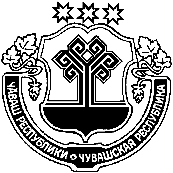 ЧУВАШСКАЯ РЕСПУБЛИКА МАРИИНСКО-ПОСАДСКИЙ РАЙОН АКСАРИН ПОСЕЛЕНИЙĚН ПУÇЛĂХĚЙЫШĂНУ2022.07.19 2 № Аксарин ялěГЛАВААКСАРИНСКОГО СЕЛЬСКОГОПОСЕЛЕНИЯ ПОСТАНОВЛЕНИЕ19.07.2022 № 2Деревня АксариноЧĂВАШ РЕСПУБЛИКИСентерварри РАЙОНĚ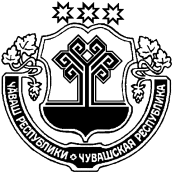 ЧУВАШСКАЯ РЕСПУБЛИКА МАРИИНСКО-ПОСАДСКИЙ РАЙОНАКСАРИН ПОСЕЛЕНИЙĚНЯЛ ХУТЛĂХĚ ЙЫШĂНУ2022.07.27 29 № Аксарин ялě АДМИНИСТРАЦИЯАКСАРИНСКОГО СЕЛЬСКОГОПОСЕЛЕНИЯПОСТАНОВЛЕНИЕ27.07.2022 № 29деревня АксариноГлава Аксаринского сельского поселенияА.А. ПотемкинаЧĂВАШ РЕСПУБЛИКИСентерварри РАЙОНĚЧУВАШСКАЯ РЕСПУБЛИКА МАРИИНСКО-ПОСАДСКИЙ РАЙОНАКСАРИН ПОСЕЛЕНИЙĚНЯЛ ХУТЛĂХĚ ЙЫШĂНУ2022.07.28 31 № Аксарин ялě АДМИНИСТРАЦИЯАКСАРИНСКОГО СЕЛЬСКОГОПОСЕЛЕНИЯПОСТАНОВЛЕНИЕ28.07.2022 № 31 деревня АксариноГлава Аксаринского сельского поселенияА.А. ПотемкинаИзм.№ док.Подп.ДатаНаименование№ листаПРОЕКТ ПЛАНИРОВКИ ТЕРРИТОРИИ1.Общие положения42.Сведения о планируемой территории63.Предложения по установлению линий градостроительного регулирования64.Предложения по установлению границ земельных участков, на которых расположены объекты строительства135.Предложения по установлению границ и разрешенного использования образуемых земельных участков13ПРОЕКТ МЕЖЕВАНИЯ ТЕРРИТОРИИ1.Основания для проектирования142.Предложения по установлению границ и разрешенного использования проектируемых земельных участков14Таблица 1. КАТАЛОГ КООРДИНАТ характерных точек земельного участка163.Заключение о соответствии разработанной документации требованиям законодательства о градостроительной деятельности. 25Графический материал к основной частиПлан красных линий1л.План границ объекта 1л.Номера точекКоординатыКоординатыНомера точекXY1231385302,961277487,062385302,131277491,503385301,081277494,934385286,391277550,575385279,261277569,036385277,031277577,457385275,631277583,568385272,011277602,479385266,741277620,4510385261,681277642,3911385250,131277693,0212385245,421277709,7213385241,991277726,4614385236,991277741,5315385236,221277744,3416385231,671277766,9217385214,571277824,4618385212,191277858,8519385284,931277474,6220385261,611277580,4421385254,221277614,7322385240,181277657,3323385232,631277686,4824385219,421277746,2725385218,151277757,6626385215,421277768,3027385204,521277814,3428385200,501277839,3529384894,011277707,9230384888,831277723,2231384877,201277765,3532384867,261277793,6533384860,701277806,6434384856,331277819,7135384855,051277830,5336384854,651277842,6137384849,741277855,5338384847,431277862,5239384846,021277870,7640384843,191277882,1241384838,821277899,5042384837,321277905,4643384833,491277920,9944384829,881277936,7245384621,751277989,6546384596,141277971,7347384584,431277960,9848384568,111277968,7649384597,651277988,9950384660,621278035,3551384671,121278054,7452384658,871278060,7853384649,001278070,4754384634,561278086,3755384629,871278091,9956384612,211278110,8157384606,391278119,5458384598,161278133,9859384593,781278143,6460384585,601278160,5161384580,351278174,3362384577,651278184,2963384575,731278192,3764384472,011278209,0365384462,631278206,2366384426,371278180,1867384400,491278163,5868384374,171278141,4969384502,921278368,9770384490,601278383,1371384484,471278393,2072384479,321278393,9373384457,781278421,4374384435,671278448,2875384394,771278482,5176384392,981278486,9177384389,941278497,2778384388,801278504,8579384380,351278556,4780384378,301278571,8681384375,711278599,4182384374,791278610,6483384373,861278632,4984384371,671278652,2685384368,791278688,2286384368,401278733,3987384365,461278758,5188384363,961278781,8489384361,801278797,0790384359,931278810,1791384354,051278850,6192384348,511278879,7693384345,261278906,9594384338,701278931,1295384326,771278943,1896384320,151278953,6097384379,061278489,7498384377,511278496,4599384365,951278545,67100384363,971278558,43101384359,181278593,80102384354,881278668,63103384355,281278709,64104384348,831278782,31105384348,071278791,03106384346,401278804,86107384341,841278821,37108384335,171278871,11109384320,601278890,71110384301,031278898,88111384286,841278891,76112384273,401278891,95113384251,221278874,47114384232,591278859,94115384222,581278852,24116384214,751278846,17117384198,941278834,49118384194,381278830,58119384155,051278796,12120384136,341278775,69121384130,041278770,08122384123,361278759,18123384119,161278743,96124384116,671278735,82125384113,591278723,68126384111,231278703,12127384104,871278680,08128384106,491278712,96129384110,441278733,31130384117,351278764,74131384129,251278782,55132384167,421278822,51133384182,361278832,85134384200,791278843,57135384283,511278908,08136384302,391278995,55137384308,251279005,25138384330,241279025,44139384351,521279043,27140384357,921279057,24141384365,011279067,44142384368,951279078,94143384400,631279160,45144384433,911279224,15145384384,411279231,37146384357,261279232,55147384353,441279235,12148384288,011279240,13149384284,261279274,30150384284,131279281,09151384286,861279297,40152384289,851279328,42153384281,741279034,72154384281,711279053,62155384282,271279077,35156384282,811279085,09157384284,831279156,00158384284,921279170,78159384285,521279183,53160384287,371279230,29161384266,261279033,34162384267,661279073,85163384269,951279116,50164384271,121279132,25165384273,271279156,54166384273,471279184,95167384270,911279238,82168384272,831279279,06169384272,301279298,12170384235,371279004,89171384224,551279011,75172384206,281279014,95173384190,961279013,82174384163,091279006,82175384143,871279006,21176384114,361279000,71177384099,291279002,11178384020,101278990,66179384026,381279008,82180384086,881279013,39181384128,221279023,72182384182,221279029,48Условный номер ЗУПлощадькв.м.Категория земельСведения о зарегистрированных правахВид разрешенного использованияМестоположение ЗУ12345621:16:000000:ЗУ1(многоконтурный, 16 контуров)38855Земли населенных пунктовСведения отсутствуютУлично-дорожная сетьЧувашская Республика-Чувашия, р-н Мариинско-Посадский, Аксаринское сельское поселениед.Нижеры(территориальная зона Ж-1)Таблица 2Таблица 2Таблица 2Таблица 2КАТАЛОГ КООРДИНАТхарактерных точек земельного участка(Система координат МСК-21)КАТАЛОГ КООРДИНАТхарактерных точек земельного участка(Система координат МСК-21)КАТАЛОГ КООРДИНАТхарактерных точек земельного участка(Система координат МСК-21)КАТАЛОГ КООРДИНАТхарактерных точек земельного участка(Система координат МСК-21)Номера точекКоординатыКоординатыДлина линии, мНомера точекXYДлина линии, м123421:16:000000:ЗУ1(1)21:16:000000:ЗУ1(1)21:16:000000:ЗУ1(1)21:16:000000:ЗУ1(1)1385261,811277633,689,052385261,161277642,7151,783385249,631277693,1917,534385244,881277710,0616,775385241,451277726,4815,726385236,371277741,364,617385235,411277745,8721,318385231,011277766,7260,369385214,151277824,6834,3910385211,371277858,9623,3711385218,701277881,1526,6212385203,771277859,1150,6213385215,921277809,9790,2614385238,751277722,6571,4315385256,581277653,4820,4821:16:000000:ЗУ1(2)21:16:000000:ЗУ1(2)21:16:000000:ЗУ1(2)21:16:000000:ЗУ1(2)16385302,181277482,9312,7317385299,221277495,315,9918385293,441277493,7285,3619385270,841277576,0378,5420385250,781277651,9771,4321385232,941277721,1490,2822385210,111277808,4949,3323385198,261277856,381,4824385196,791277856,2017,2525385200,901277839,4525,5426385205,271277814,2947,1927385216,321277768,4110,9728385219,101277757,8011,7129385220,201277746,1461,2130385233,571277686,4129,5931385240,821277657,7245,2032385254,851277614,75144,2433385286,041277473,9218,4821:16:000000:ЗУ1(3)21:16:000000:ЗУ1(3)21:16:000000:ЗУ1(3)21:16:000000:ЗУ1(3)34385213,141277883,6329,7535385183,391277883,11154,0336385033,061277916,6761,7337384971,341277917,6232,4138384942,331277932,0825,6039384919,551277943,7623,9940384895,561277944,1033,0041384865,021277956,6066,8642384799,321277968,9816,2643384784,481277962,3326,0944384758,451277960,4913,9745384748,661277970,4599,7146384682,951278045,4525,0847384661,901278059,0825,0948384681,531278043,4544,7449384695,571278000,9722,2550384702,351277979,7858,8451384754,591277952,7112,5552384767,001277954,5834,1853384800,181277962,7825,3254384824,411277955,4240,6655384864,831277950,9842,6156384903,521277933,1235,6257384936,211277918,9721,1858384956,371277912,4993,1259385040,481277872,5432,4360385067,571277854,7241,9961385109,431277851,4390,0762385198,821277862,4925,5321:16:000000:ЗУ1(4)21:16:000000:ЗУ1(4)21:16:000000:ЗУ1(4)21:16:000000:ЗУ1(4)63384891,671277713,0810,7064384888,251277723,2243,7265384876,221277765,2529,8466384866,401277793,4314,3667384860,471277806,5113,8868384856,011277819,6511,1269384854,671277830,6911,8270384854,221277842,5013,8171384849,161277855,357,5072384847,121277862,578,2773384845,471277870,6711,8074384842,671277882,1339,8675384833,131277920,8316,5576384829,641277937,0136,4177384865,101277945,291,1978384864,031277945,8237,0079384827,171277949,0832,1780384830,471277917,0888,6181384851,451277830,9937,1082384862,521277795,5862,6583384882,251277736,1224,8921:16:000000:ЗУ1(5)21:16:000000:ЗУ1(5)21:16:000000:ЗУ1(5)21:16:000000:ЗУ1(5)84384882,961277719,2016,1485384876,621277734,04100,2186384846,721277829,6989,1387384824,551277916,0234,3488384821,031277950,1821,9689384800,021277956,5632,8190384768,171277948,687,3891384760,871277947,596,3592384766,071277943,9567,9593384823,561277907,7244,5194384834,821277864,6612,7395384838,301277852,4212,2696384837,641277840,1869,9497384862,171277774,6830,8698384871,661277745,3213,9799384873,451277731,472,37100384874,371277729,290,84101384875,061277729,7713,2021:16:000000:ЗУ1(6)21:16:000000:ЗУ1(6)21:16:000000:ЗУ1(6)21:16:000000:ЗУ1(6)102384676,391278039,875,34103384672,211278043,2035,92104384644,111278065,5839,10105384619,041278095,5939,38106384593,801278125,8274,04107384566,611278194,698,12108384560,531278189,3116,49109384569,031278175,1869,29110384598,371278112,415,65111384601,071278107,4515,95112384614,401278098,7031,78113384632,351278072,4847,27114384661,701278035,4278,67115384598,441277988,6636,61116384568,181277968,0515,60117384577,851277955,8124,26118384595,561277972,3931,53119384621,491277990,3374,94120384695,791277980,5819,45121384689,871277999,1142,9321:16:000000:ЗУ1(7)21:16:000000:ЗУ1(7)21:16:000000:ЗУ1(7)21:16:000000:ЗУ1(7)122384511,331278352,4832,65123384488,031278375,3525,63124384469,991278393,5532,73125384447,401278417,2443,87126384417,091278448,9543,69127384386,121278479,7794,98128384367,881278572,98122,50129384356,571278694,9627,48130384356,221278667,4874,84131384360,291278592,7534,44132384364,651278558,5913,07133384366,501278545,6557,66134384379,471278489,478,14135384382,591278481,95140,39136384456,651278362,6825,92137384478,531278348,7833,0121:16:000000:ЗУ1(8)21:16:000000:ЗУ1(8)21:16:000000:ЗУ1(8)21:16:000000:ЗУ1(8)138384551,261278327,038,77139384548,081278335,2056,34140384502,831278368,7619,15141384490,261278383,2111,22142384484,181278392,645,34143384478,941278393,6669,78144384434,961278447,8453,44145384394,191278482,394,96146384392,531278487,0610,77147384389,571278497,4259,88148384380,031278556,5413,79149384377,981278570,1840,76150384374,241278610,7721,68151384373,481278632,4419,99152384371,191278652,3036,17153384368,231278688,3545,06154384367,471278733,4025,27155384364,481278758,4924,49156384362,721278782,9213,27157384361,861278796,168,15158384353,821278794,8099,68159384362,541278695,50122,19160384373,831278573,8392,83161384391,661278482,7341,92162384421,371278453,1543,95163384451,741278421,3832,68164384474,291278397,7325,53165384492,271278379,6015,17166384502,031278367,9917,32167384515,361278356,9346,7221:16:000000:ЗУ1(9)21:16:000000:ЗУ1(9)21:16:000000:ЗУ1(9)21:16:000000:ЗУ1(9)168384356,011278801,2634,28169384351,181278835,2073,53170384333,341278906,5325,24171384317,321278926,042,31172384315,561278924,547,88173384320,411278918,335,87174384320,041278912,478,01175384313,251278908,234,89176384308,491278909,367,00177384304,361278915,0120,20178384288,981278901,9217,83179384273,911278892,4012,87180384286,781278892,2915,93181384301,081278899,3221,52182384321,031278891,2523,90183384335,301278872,0819,60184384339,601278852,9631,66185384343,051278821,4917,18186384346,921278804,754,98187384347,361278799,798,7721:16:000000:ЗУ1(10)21:16:000000:ЗУ1(10)21:16:000000:ЗУ1(10)21:16:000000:ЗУ1(10)188384352,861278855,7624,55189384348,021278879,8327,38190384344,501278906,9824,86191384337,821278930,9316,79192384325,921278942,7712,40193384319,171278953,1744,75194384294,061278990,2118,37195384283,751278975,0056,07196384320,001278932,2329,68197384338,841278909,3057,30198384352,821278853,732,0321:16:000000:ЗУ1(11)21:16:000000:ЗУ1(11)21:16:000000:ЗУ1(11)21:16:000000:ЗУ1(11)199384276,241278982,3843,04200384272,081279025,2244,77201384227,951279017,6721,69202384206,421279015,0818,80203384224,971279012,0159,2221:16:000000:ЗУ1(12)21:16:000000:ЗУ1(12)21:16:000000:ЗУ1(12)21:16:000000:ЗУ1(12)204384293,021278999,3724,02205384281,861279020,6414,16206384280,931279034,7719,27207384280,991279054,0423,76208384281,531279077,797,41209384282,271279085,1670,93210384284,251279156,0614,88211384284,531279170,9412,83212384284,911279183,7646,95213384286,401279230,693,83214384282,581279230,92155,82215384278,281279075,1648,69216384279,501279026,491,51217384278,011279026,2343,07218384282,171278983,3619,3421:16:000000:ЗУ1(13)21:16:000000:ЗУ1(13)21:16:000000:ЗУ1(13)21:16:000000:ЗУ1(13)219384273,371279031,5343,65220384272,281279075,17159,06221384276,671279234,173,16222384276,481279237,325,16223384271,581279238,9354,15224384273,891279184,8328,37225384273,641279156,4624,14226384271,501279132,4215,82227384270,291279116,6542,81228384268,151279073,8940,88229384266,711279033,0484,68230384182,141279028,8054,97231384127,511279022,7242,15232384086,571279012,6960,31233384026,421279008,2816,35234384010,381279005,126,19235384010,611278998,9316,24236384026,561279002,00119,13237384145,111279013,7482,57238384227,091279023,6146,9521:16:000000:ЗУ1(14)21:16:000000:ЗУ1(14)21:16:000000:ЗУ1(14)21:16:000000:ЗУ1(14)239384287,261279239,9134,70240384283,511279274,416,89241384283,601279281,3016,53242384286,121279297,6417,77243384287,841279315,333,12244384284,721279315,4810,30245384274,421279315,522,76246384274,211279312,7711,71247384278,671279301,9461,39248384282,301279240,664,45249384286,531279239,270,9721:16:000000:ЗУ1(15)21:16:000000:ЗУ1(15)21:16:000000:ЗУ1(15)21:16:000000:ЗУ1(15)250384404,601279170,717,01251384407,991279176,8527,27252384427,111279196,3014,52253384435,221279208,3410,08254384433,791279218,3215,57255384418,311279219,992,02256384418,101279217,988,03257384425,871279215,957,33258384427,851279208,8910,64259384422,781279199,5326,46260384404,751279180,169,29261384399,001279172,866,0021:16:000000:ЗУ1(16)21:16:000000:ЗУ1(16)21:16:000000:ЗУ1(16)21:16:000000:ЗУ1(16)262384102,571278675,0029,66263384110,471278703,5920,45264384112,771278723,9112,59265384116,311278735,994,26266384117,871278739,955,38267384112,831278741,8431,49268384123,891278771,3277,75269384178,611278826,5526,43270384199,781278842,380,83271384198,961278842,2418,94272384182,711278832,5118,19273384167,841278822,0455,09274384129,771278782,2212,20275384122,531278772,409,22276384117,811278764,4824,37277384112,251278740,7528,35278384106,881278712,9135,68279384098,611278678,205,09Вкрапленный ЗУ К№ 21:16:220703:82 (опора ЛЭП)Вкрапленный ЗУ К№ 21:16:220703:82 (опора ЛЭП)Вкрапленный ЗУ К№ 21:16:220703:82 (опора ЛЭП)Вкрапленный ЗУ К№ 21:16:220703:82 (опора ЛЭП)280384613,061277998,180,24281384612,841277998,280,26282384612,751277998,040,24283384612,971277997,940,26ЧĂВАШ РЕСПУБЛИКИСĔнтĔрвĂрри РАЙОНĚАКСАРИН ПОСЕЛЕНИЙĚНДЕПУТАТСЕН ПУХĂВĚЙЫШĂНУ27.07.2022 40/2 №Аксарин ялě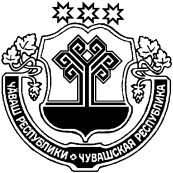 ЧУВАШСКАЯ РЕСПУБЛИКАМАРИИНСКО-ПОСАДСКИЙ РАЙОНСОБРАНИЕ ДЕПУТАТОВАКСАРИНСКОГО СЕЛЬСКОГОПОСЕЛЕНИЯРЕШЕНИЕ27.07.2022 № 40/2 д. АксариноГлава Аксаринского сельского поселенияА.А. ПотемкинаЧĂВАШ РЕСПУБЛИКИСĔнтĔрвĂрри РАЙОНĚАКСАРИН ПОСЕЛЕНИЙĚНДЕПУТАТСЕН ПУХĂВĚЙЫШĂНУ2022.07.27 40/3 №Аксарин ялě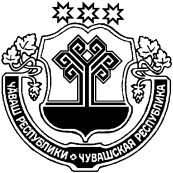 ЧУВАШСКАЯ РЕСПУБЛИКАМАРИИНСКО-ПОСАДСКИЙ РАЙОНСОБРАНИЕ ДЕПУТАТОВАКСАРИНСКОГО СЕЛЬСКОГОПОСЕЛЕНИЯРЕШЕНИЕ27.07.2022 № 40/3д. АксариноГлава Аксаринского сельского поселенияА.А. ПотемкинаЧĂВАШ РЕСПУБЛИКИН СĚНТĔРВĂРРИ РАЙОНĔНЧИШУРШĀЛ ЯЛ ПОСЕЛЕНИЙĚН АДМИНИСТРАЦИЙЕ43 № ЙЫШĂНУ Июль уйǎхěн 27-мěшě 2022 ç.ШУРШĂЛ ялě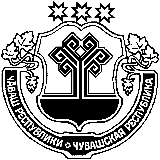 ЧУВАШСКАЯ РЕСПУБЛИКАМАРИИНСКО-ПОСАДСКИЙ РАЙОНАДМИНИСТРАЦИЯШОРШЕЛСКОГО СЕЛЬСКОГОПОСЕЛЕНИЯПОСТАНОВЛЕНИЕ № 43«27» июля 2022 г. село ШоршелыЧĂВАШ РЕСПУБЛИКИСĔнтĔрвĂрри РАЙОНĚШĚНЕРПУÇ ПОСЕЛЕНИЙĚНАДМИНИСТРАЦИЙĔЙЫШАНУ2022. 07.27. 58 №Шĕнерпус ялě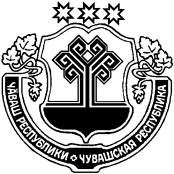 ЧУВАШСКАЯ РЕСПУБЛИКА
МАРИИНСКО-ПОСАДСКИЙ РАЙОНАДМИНИСТРАЦИЯБИЧУРИНСКОГО СЕЛЬСКОГОПОСЕЛЕНИЯПОСТАНОВЛЕНИЕ27.07.2022 № 58село БичуриноЧĂВАШ РЕСПУБЛИКИСĚнт ĚрвĂрри РАЙОНĚ 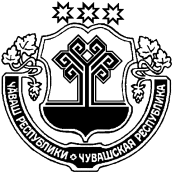 ЧУВАШСКАЯ РЕСПУБЛИКА МАРИИНСКО-ПОСАДСКИЙ РАЙОНАКСАРИН ПОСЕЛЕНИЙĚН ЯЛ ХУТЛĂХĚ ЙЫШĂНУ2022.07.28 30 № Аксарин ялěАДМИНИСТРАЦИЯАКСАРИНСКОГО СЕЛЬСКОГОПОСЕЛЕНИЯ ПОСТАНОВЛЕНИЕ28.07.2022 № 30деревня АксариноГлава Аксаринского сельского поселенияА.А. Потемкина1Степанцова Любовь Николаевна -ведущий специалист-эксперт отдела градостроительства администрации Марпосадского района Чувашской Республики (по согласованию)2Цветкова Ольга Владимировна -начальник отдела юридической службы администрации Марпосадского района Чувашской Республики (по согласованию).3Тихонова Валентина Федоровна -председатель Собрания депутатов Аксаринского сельского поселения Мариинско - Посадского района Чувашской РеспубликиЧĂВАШ РЕСПУБЛИКИСĔНТĔРВĂРРИ РАЙОНĚЧУВАШСКАЯ РЕСПУБЛИКАМАРИИНСКО-ПОСАДСКИЙ РАЙОНЧĂНКАССИ ЯЛ ПОСЕЛЕНИЙĚНАДМИНИСТРАЦИЙĚ ЙЫШĂНУ«27» июля 2022 №31Чǎнкасси ялěАДМИНИСТРАЦИЯКУГЕЕВСКОГО СЕЛЬСКОГОПОСЕЛЕНИЯПОСТАНОВЛЕНИЕ«27» июля 2022 №31деревня КугеевоЧĂВАШ РЕСПУБЛИКИСĔНТĔРВĂРРИ РАЙОНĚЧУВАШСКАЯ РЕСПУБЛИКАМАРИИНСКО-ПОСАДСКИЙ РАЙОНЧĂНКАССИ ЯЛ ПОСЕЛЕНИЙĚНАДМИНИСТРАЦИЙĚ ЙЫШĂНУ«27» июля 2022 №32Чǎнкасси ялěАДМИНИСТРАЦИЯКУГЕЕВСКОГО СЕЛЬСКОГОПОСЕЛЕНИЯПОСТАНОВЛЕНИЕ«27» июля 2022 №32деревня КугеевоУтверждёнУтверждёнУтверждёнПостановлением администрации Постановлением администрации Постановлением администрации Эльбарусовского сельского поселенияЭльбарусовского сельского поселенияЭльбарусовского сельского поселенияМариинско-Посадского районаМариинско-Посадского районаМариинско-Посадского районаЧувашской РеспубликиЧувашской РеспубликиЧувашской Республикиот 12.07.2022 г. № 52от 12.07.2022 г. № 52от 12.07.2022 г. № 52ОТЧЕТ ОБ ИСПОЛНЕНИИ БЮДЖЕТА ЭЛЬБАРУСОВСКОГО СЕЛЬСКОГО ОТЧЕТ ОБ ИСПОЛНЕНИИ БЮДЖЕТА ЭЛЬБАРУСОВСКОГО СЕЛЬСКОГО ОТЧЕТ ОБ ИСПОЛНЕНИИ БЮДЖЕТА ЭЛЬБАРУСОВСКОГО СЕЛЬСКОГО ОТЧЕТ ОБ ИСПОЛНЕНИИ БЮДЖЕТА ЭЛЬБАРУСОВСКОГО СЕЛЬСКОГО ОТЧЕТ ОБ ИСПОЛНЕНИИ БЮДЖЕТА ЭЛЬБАРУСОВСКОГО СЕЛЬСКОГО ПОСЕЛЕНИЯ МАРИИНСКО-ПОСАДСКОГО РАЙОНА ЧУВАШСКОЙ РЕСПУБЛИКИПОСЕЛЕНИЯ МАРИИНСКО-ПОСАДСКОГО РАЙОНА ЧУВАШСКОЙ РЕСПУБЛИКИПОСЕЛЕНИЯ МАРИИНСКО-ПОСАДСКОГО РАЙОНА ЧУВАШСКОЙ РЕСПУБЛИКИПОСЕЛЕНИЯ МАРИИНСКО-ПОСАДСКОГО РАЙОНА ЧУВАШСКОЙ РЕСПУБЛИКИПОСЕЛЕНИЯ МАРИИНСКО-ПОСАДСКОГО РАЙОНА ЧУВАШСКОЙ РЕСПУБЛИКИза 1 полугодие 2022 г.за 1 полугодие 2022 г.за 1 полугодие 2022 г.за 1 полугодие 2022 г.за 1 полугодие 2022 г.КОДЫФорма по ОКУД0503117            Дата01.07.2022Наименование       по ОКПОфинансового органаЭльбарусовское сельское поселение Мариинско-Посадского районаЭльбарусовское сельское поселение Мариинско-Посадского районаЭльбарусовское сельское поселение Мариинско-Посадского районаГлава по БК993Наименование публично-правового образования Бюджет сельских поселенийБюджет сельских поселенийБюджет сельских поселений         по ОКТМО97629460Периодичность: месячная, квартальная, годоваяЕдиница измерения:  рубпо ОКЕИ383                                 1. Доходы бюджета                                 1. Доходы бюджета                                 1. Доходы бюджета                                 1. Доходы бюджета                                 1. Доходы бюджета                                 1. Доходы бюджета Наименование показателяКод строкиКод дохода по бюджетной классификацииУтвержденные бюджетные назначенияИсполненоНеисполненные назначения Наименование показателяКод строкиКод дохода по бюджетной классификацииУтвержденные бюджетные назначенияИсполненоНеисполненные назначения Наименование показателяКод строкиКод дохода по бюджетной классификацииУтвержденные бюджетные назначенияИсполненоНеисполненные назначения123456Доходы бюджета - всего010x18 767 516,884 253 494,4114 514 022,47в том числе:  НАЛОГОВЫЕ И НЕНАЛОГОВЫЕ ДОХОДЫ010100 1 00 00000 00 0000 000724 000,00395 425,55305 153,87  НАЛОГИ НА ТОВАРЫ (РАБОТЫ, УСЛУГИ), РЕАЛИЗУЕМЫЕ НА ТЕРРИТОРИИ РОССИЙСКОЙ ФЕДЕРАЦИИ010100 1 03 00000 00 0000 000724 000,00395 425,55305 153,87  Акцизы по подакцизным товарам (продукции), производимым на территории Российской Федерации010100 1 03 02000 01 0000 110724 000,00395 425,55305 153,87  Доходы от уплаты акцизов на дизельное топливо, подлежащие распределению между бюджетами субъектов Российской Федерации и местными бюджетами с учетом установленных дифференцированных нормативов отчислений в местные бюджеты010100 1 03 02230 01 0000 110289 600,00194 637,0194 962,99  Доходы от уплаты акцизов на дизельное топливо, подлежащие распределению между бюджетами субъектов Российской Федерации и местными бюджетами с учетом установленных дифференцированных нормативов отчислений в местные бюджеты (по нормативам, установленным федеральным законом о федеральном бюджете в целях формирования дорожных фондов субъектов Российской Федерации)010100 1 03 02231 01 0000 110289 600,00194 637,0194 962,99  Доходы от уплаты акцизов на моторные масла для дизельных и (или) карбюраторных (инжекторных) двигателей, подлежащие распределению между бюджетами субъектов Российской Федерации и местными бюджетами с учетом установленных дифференцированных нормативов отчислений в местные бюджеты010100 1 03 02240 01 0000 110-1 145,81-  Доходы от уплаты акцизов на моторные масла для дизельных и (или) карбюраторных (инжекторных) двигателей, подлежащие распределению между бюджетами субъектов Российской Федерации и местными бюджетами с учетом установленных дифференцированных нормативов отчислений в местные бюджеты (по нормативам, установленным федеральным законом о федеральном бюджете в целях формирования дорожных фондов субъектов Российской Федерации)010100 1 03 02241 01 0000 110-1 145,81-  Доходы от уплаты акцизов на автомобильный бензин, подлежащие распределению между бюджетами субъектов Российской Федерации и местными бюджетами с учетом установленных дифференцированных нормативов отчислений в местные бюджеты010100 1 03 02250 01 0000 110434 400,00224 209,12210 190,88  Доходы от уплаты акцизов на автомобильный бензин, подлежащие распределению между бюджетами субъектов Российской Федерации и местными бюджетами с учетом установленных дифференцированных нормативов отчислений в местные бюджеты (по нормативам, установленным федеральным законом о федеральном бюджете в целях формирования дорожных фондов субъектов Российской Федерации)010100 1 03 02251 01 0000 110434 400,00224 209,12210 190,88  Доходы от уплаты акцизов на прямогонный бензин, подлежащие распределению между бюджетами субъектов Российской Федерации и местными бюджетами с учетом установленных дифференцированных нормативов отчислений в местные бюджеты010100 1 03 02260 01 0000 110--24 566,39-  Доходы от уплаты акцизов на прямогонный бензин, подлежащие распределению между бюджетами субъектов Российской Федерации и местными бюджетами с учетом установленных дифференцированных нормативов отчислений в местные бюджеты (по нормативам, установленным федеральным законом о федеральном бюджете в целях формирования дорожных фондов субъектов Российской Федерации)010100 1 03 02261 01 0000 110--24 566,39-  НАЛОГОВЫЕ И НЕНАЛОГОВЫЕ ДОХОДЫ010182 1 00 00000 00 0000 000562 500,0063 247,24500 580,66  НАЛОГИ НА ПРИБЫЛЬ, ДОХОДЫ010182 1 01 00000 00 0000 00070 300,0030 433,7039 580,82  Налог на доходы физических лиц010182 1 01 02000 01 0000 11070 300,0030 433,7039 580,82  Налог на доходы физических лиц с доходов, источником которых является налоговый агент, за исключением доходов, в отношении которых исчисление и уплата налога осуществляются в соответствии со статьями 227, 227.1 и 228 Налогового кодекса Российской Федерации010182 1 01 02010 01 0000 11070 300,0030 719,7839 580,82  Налог на доходы физических лиц с доходов, источником которых является налоговый агент, за исключением доходов, в отношении которых исчисление и уплата налога осуществляются в соответствии со статьями 227, 227.1 и 228 Налогового кодекса Российской Федерации (сумма платежа (перерасчеты, недоимка и задолженность по соответствующему платежу, в том числе по отмененному)010182 1 01 02010 01 1000 11070 300,0030 719,1839 580,82  Налог на доходы физических лиц с доходов, источником которых является налоговый агент, за исключением доходов, в отношении которых исчисление и уплата налога осуществляются в соответствии со статьями 227, 227.1 и 228 Налогового кодекса Российской Федерации (пени по соответствующему платежу)010182 1 01 02010 01 2100 110-0,60-  Налог на доходы физических лиц с доходов, полученных физическими лицами в соответствии со статьей 228 Налогового кодекса Российской Федерации010182 1 01 02030 01 0000 110--286,08-  Налог на доходы физических лиц с доходов, полученных физическими лицами в соответствии со статьей 228 Налогового кодекса Российской Федерации (сумма платежа (перерасчеты, недоимка и задолженность по соответствующему платежу, в том числе по отмененному)010182 1 01 02030 01 1000 110--285,97-  Налог на доходы физических лиц с доходов, полученных физическими лицами в соответствии со статьей 228 Налогового кодекса Российской Федерации (пени по соответствующему платежу)010182 1 01 02030 01 2100 110--0,11-  НАЛОГИ НА СОВОКУПНЫЙ ДОХОД010182 1 05 00000 00 0000 0004 800,003 612,301 187,70  Единый сельскохозяйственный налог010182 1 05 03000 01 0000 1104 800,003 612,301 187,70  Единый сельскохозяйственный налог010182 1 05 03010 01 0000 1104 800,003 612,301 187,70  Единый сельскохозяйственный налог (сумма платежа (перерасчеты, недоимка и задолженность по соответствующему платежу, в том числе по отмененному)010182 1 05 03010 01 1000 1104 800,003 612,301 187,70  НАЛОГИ НА ИМУЩЕСТВО010182 1 06 00000 00 0000 000487 400,0029 201,24459 812,14  Налог на имущество физических лиц010182 1 06 01000 00 0000 11060 900,002 354,4758 647,43  Налог на имущество физических лиц, взимаемый по ставкам, применяемым к объектам налогообложения, расположенным в границах сельских поселений010182 1 06 01030 10 0000 11060 900,002 354,4758 647,43  Налог на имущество физических лиц, взимаемый по ставкам, применяемым к объектам налогообложения, расположенным в границах сельских поселений (сумма платежа (перерасчеты, недоимка и задолженность по соответствующему платежу, в том числе по отмененному)010182 1 06 01030 10 1000 11060 900,002 252,5758 647,43  Налог на имущество физических лиц, взимаемый по ставкам, применяемым к объектам налогообложения, расположенным в границах сельских поселений (пени по соответствующему платежу)010182 1 06 01030 10 2100 110-101,90-  Земельный налог010182 1 06 06000 00 0000 110426 500,0026 846,77401 164,71  Земельный налог с организаций010182 1 06 06030 00 0000 110128 000,004 153,43123 850,00  Земельный налог с организаций, обладающих земельным участком, расположенным в границах сельских поселений010182 1 06 06033 10 0000 110128 000,004 153,43123 850,00  Земельный налог с организаций, обладающих земельным участком, расположенным в границах сельских поселений  (сумма платежа (перерасчеты, недоимка и задолженность по соответствующему платежу, в том числе по отмененному)010182 1 06 06033 10 1000 110128 000,004 150,00123 850,00  Земельный налог с организаций, обладающих земельным участком, расположенным в границах  сельских  поселений  (пени по соответствующему платежу)010182 1 06 06033 10 2100 110-3,43-  Земельный налог с физических лиц010182 1 06 06040 00 0000 110298 500,0022 693,34277 314,71  Земельный налог с физических лиц, обладающих земельным участком, расположенным в границах сельских поселений010182 1 06 06043 10 0000 110298 500,0022 693,34277 314,71  Земельный налог с физических лиц, обладающих земельным участком, расположенным в границах сельских поселений  (сумма платежа (перерасчеты, недоимка и задолженность по соответствующему платежу, в том числе по отмененному)010182 1 06 06043 10 1000 110298 500,0021 185,29277 314,71  Земельный налог с физических лиц, обладающих земельным участком, расположенным в границах сельских поселений  (пени по соответствующему платежу)010182 1 06 06043 10 2100 110-1 508,05-  НАЛОГОВЫЕ И НЕНАЛОГОВЫЕ ДОХОДЫ010993 1 00 00000 00 0000 000666 143,07227 978,62439 162,19  ГОСУДАРСТВЕННАЯ ПОШЛИНА010993 1 08 00000 00 0000 0006 000,001 100,004 900,00  Государственная пошлина за совершение нотариальных действий (за исключением действий, совершаемых консульскими учреждениями Российской Федерации)010993 1 08 04000 01 0000 1106 000,001 100,004 900,00  Государственная пошлина за совершение нотариальных действий должностными лицами органов местного самоуправления, уполномоченными в соответствии с законодательными актами Российской Федерации на совершение нотариальных действий010993 1 08 04020 01 0000 1106 000,001 100,004 900,00010993 1 08 04020 01 1000 1106 000,001 100,004 900,00  ДОХОДЫ ОТ ИСПОЛЬЗОВАНИЯ ИМУЩЕСТВА, НАХОДЯЩЕГОСЯ В ГОСУДАРСТВЕННОЙ И МУНИЦИПАЛЬНОЙ СОБСТВЕННОСТИ010993 1 11 00000 00 0000 000268 000,00128 488,25139 511,75  Доходы, получаемые в виде арендной либо иной платы за передачу в возмездное пользование государственного и муниципального имущества (за исключением имущества бюджетных и автономных учреждений, а также имущества государственных и муниципальных унитарных предприятий, в том числе казенных)010993 1 11 05000 00 0000 120250 000,00113 525,22136 474,78  Доходы, получаемые в виде арендной платы за земли после разграничения государственной собственности на землю, а также средства от продажи права на заключение договоров аренды указанных земельных участков (за исключением земельных участков бюджетных и автономных учреждений)010993 1 11 05020 00 0000 120250 000,00113 525,22136 474,78  Доходы, получаемые в виде арендной платы, а также средства от продажи права на заключение договоров аренды за земли, находящиеся в собственности сельских поселений (за исключением земельных участков муниципальных бюджетных и автономных учреждений)010993 1 11 05025 10 0000 120250 000,00113 525,22136 474,78  Прочие доходы от использования имущества и прав, находящихся в государственной и муниципальной собственности (за исключением имущества бюджетных и автономных учреждений, а также имущества государственных и муниципальных унитарных предприятий, в том числе казенных)010993 1 11 09000 00 0000 12018 000,0014 963,033 036,97  Прочие поступления от использования имущества, находящегося в государственной и муниципальной собственности (за исключением имущества бюджетных и автономных учреждений, а также имущества государственных и муниципальных унитарных предприятий, в том числе казенных)010993 1 11 09040 00 0000 12018 000,0014 963,033 036,97  Прочие поступления от использования имущества, находящегося в собственности сельских поселений (за исключением имущества муниципальных бюджетных и автономных учреждений, а также имущества муниципальных унитарных предприятий, в том числе казенных)010993 1 11 09045 10 0000 12018 000,0014 963,033 036,97  ШТРАФЫ, САНКЦИИ, ВОЗМЕЩЕНИЕ УЩЕРБА010993 1 16 00000 00 0000 000-997,74-  Штрафы, неустойки, пени, уплаченные в соответствии с законом или договором в случае неисполнения или ненадлежащего исполнения обязательств перед государственным (муниципальным) органом, органом управления государственным внебюджетным фондом, казенным учреждением, Центральным банком Российской Федерации, иной организацией, действующей от имени Российской Федерации010993 1 16 07000 00 0000 140-997,74-  Штрафы, неустойки, пени, уплаченные в случае просрочки исполнения поставщиком (подрядчиком, исполнителем) обязательств, предусмотренных государственным (муниципальным) контрактом010993 1 16 07010 00 0000 140-997,74-  Штрафы, неустойки, пени, уплаченные в случае просрочки исполнения поставщиком (подрядчиком, исполнителем) обязательств, предусмотренных муниципальным контрактом, заключенным муниципальным органом, казенным учреждением сельского поселения010993 1 16 07010 10 0000 140-997,74-  ПРОЧИЕ НЕНАЛОГОВЫЕ ДОХОДЫ010993 1 17 00000 00 0000 000392 143,0797 392,63294 750,44  Инициативные платежи010993 1 17 15000 00 0000 150392 143,0797 392,63294 750,44  Инициативные платежи, зачисляемые в бюджеты сельских поселений010993 1 17 15030 10 0000 150392 143,0797 392,63294 750,44  БЕЗВОЗМЕЗДНЫЕ ПОСТУПЛЕНИЯ010993 2 00 00000 00 0000 00016 814 873,813 566 843,0013 248 030,81  БЕЗВОЗМЕЗДНЫЕ ПОСТУПЛЕНИЯ ОТ ДРУГИХ БЮДЖЕТОВ БЮДЖЕТНОЙ СИСТЕМЫ РОССИЙСКОЙ ФЕДЕРАЦИИ010993 2 02 00000 00 0000 00016 814 873,813 566 843,0013 248 030,81  Дотации бюджетам бюджетной системы Российской Федерации010993 2 02 10000 00 0000 1504 027 500,002 351 122,001 676 378,00  Дотации на выравнивание бюджетной обеспеченности010993 2 02 15001 00 0000 1503 352 700,001 676 322,001 676 378,00  Дотации бюджетам сельских поселений на выравнивание бюджетной обеспеченности из бюджета субъекта Российской Федерации010993 2 02 15001 10 0000 1503 352 700,001 676 322,001 676 378,00  Дотации бюджетам на поддержку мер по обеспечению сбалансированности бюджетов010993 2 02 15002 00 0000 150674 800,00674 800,00-  Дотации бюджетам сельских поселений на поддержку мер по обеспечению сбалансированности бюджетов010993 2 02 15002 10 0000 150674 800,00674 800,00-  Субсидии бюджетам бюджетной системы Российской Федерации (межбюджетные субсидии)010993 2 02 20000 00 0000 15012 680 627,511 166 000,0011 514 627,51  Субсидии бюджетам на осуществление дорожной деятельности в отношении автомобильных дорог общего пользования, а также капитального ремонта и ремонта дворовых территорий многоквартирных домов, проездов к дворовым территориям многоквартирных домов населенных пунктов010993 2 02 20216 00 0000 150909 500,00909 500,00-  Субсидии бюджетам сельских поселений на осуществление дорожной деятельности в отношении автомобильных дорог общего пользования, а также капитального ремонта и ремонта дворовых территорий многоквартирных домов, проездов к дворовым территориям многоквартирных домов населенных пунктов010993 2 02 20216 10 0000 150909 500,00909 500,00-  Прочие субсидии010993 2 02 29999 00 0000 15011 771 127,51256 500,0011 514 627,51  Прочие субсидии бюджетам сельских поселений010993 2 02 29999 10 0000 15011 771 127,51256 500,0011 514 627,51  Субвенции бюджетам бюджетной системы Российской Федерации010993 2 02 30000 00 0000 150106 746,3049 721,0057 025,30  Субвенции местным бюджетам на выполнение передаваемых полномочий субъектов Российской Федерации010993 2 02 30024 00 0000 1507 146,30-7 146,30  Субвенции бюджетам сельских поселений на выполнение передаваемых полномочий субъектов Российской Федерации010993 2 02 30024 10 0000 1507 146,30-7 146,30  Субвенции бюджетам на осуществление первичного воинского учета органами местного самоуправления поселений, муниципальных и городских округов010993 2 02 35118 00 0000 15099 600,0049 721,0049 879,00  Субвенции бюджетам сельских поселений на осуществление первичного воинского учета органами местного самоуправления поселений, муниципальных и городских округов010993 2 02 35118 10 0000 15099 600,0049 721,0049 879,00                                              2. Расходы бюджета                                              2. Расходы бюджета                                              2. Расходы бюджета                                              2. Расходы бюджета                                              2. Расходы бюджета              Форма 0503117  с.2 Наименование показателяКод строкиКод расхода по бюджетной классификацииУтвержденные бюджетные назначенияИсполненоНеисполненные назначения Наименование показателяКод строкиКод расхода по бюджетной классификацииУтвержденные бюджетные назначенияИсполненоНеисполненные назначения Наименование показателяКод строкиКод расхода по бюджетной классификацииУтвержденные бюджетные назначенияИсполненоНеисполненные назначения123456Расходы бюджета - всего200x18 917 316,882 941 463,5415 975 853,34в том числе:  Обеспечение функций муниципальных органов200993 0104 Ч5 Э 01 00200 0001 354 700,00541 804,61812 895,39  Расходы на выплаты персоналу в целях обеспечения выполнения функций государственными (муниципальными) органами, казенными учреждениями, органами управления государственными внебюджетными фондами200993 0104 Ч5 Э 01 00200 1001 220 482,00492 771,17727 710,83  Расходы на выплаты персоналу государственных (муниципальных) органов200993 0104 Ч5 Э 01 00200 1201 220 482,00492 771,17727 710,83  Фонд оплаты труда государственных (муниципальных) органов200993 0104 Ч5 Э 01 00200 121-397 172,17-  Взносы по обязательному социальному страхованию на выплаты денежного содержания и иные выплаты работникам государственных (муниципальных) органов200993 0104 Ч5 Э 01 00200 129-95 599,00-  Закупка товаров, работ и услуг для обеспечения государственных (муниципальных) нужд200993 0104 Ч5 Э 01 00200 200125 218,0044 440,2880 777,72  Иные закупки товаров, работ и услуг для обеспечения государственных (муниципальных) нужд200993 0104 Ч5 Э 01 00200 240125 218,0044 440,2880 777,72  Закупка товаров, работ, услуг в сфере информационно-коммуникационных технологий200993 0104 Ч5 Э 01 00200 242-12 606,64-  Прочая закупка товаров, работ и услуг200993 0104 Ч5 Э 01 00200 244-31 833,64-  Иные бюджетные ассигнования200993 0104 Ч5 Э 01 00200 8009 000,004 593,164 406,84  Уплата налогов, сборов и иных платежей200993 0104 Ч5 Э 01 00200 8509 000,004 593,164 406,84  Уплата налога на имущество организаций и земельного налога200993 0104 Ч5 Э 01 00200 851-150,00-  Уплата прочих налогов, сборов200993 0104 Ч5 Э 01 00200 852-579,16-  Уплата иных платежей200993 0104 Ч5 Э 01 00200 853-3 864,00-  Резервный фонд администрации муниципального образования Чувашской Республики200993 0111 Ч4 1 01 73430 00025 000,00-25 000,00  Иные бюджетные ассигнования200993 0111 Ч4 1 01 73430 80025 000,00-25 000,00  Резервные средства200993 0111 Ч4 1 01 73430 87025 000,00-25 000,00  Субвенции на осуществление первичного воинского учета органами местного самоуправления поселений, муниципальных и городских округов200993 0203 Ч4 1 04 51180 00099 600,0039 454,5660 145,44  Расходы на выплаты персоналу в целях обеспечения выполнения функций государственными (муниципальными) органами, казенными учреждениями, органами управления государственными внебюджетными фондами200993 0203 Ч4 1 04 51180 10099 600,0039 454,5660 145,44  Расходы на выплаты персоналу государственных (муниципальных) органов200993 0203 Ч4 1 04 51180 12099 600,0039 454,5660 145,44  Фонд оплаты труда государственных (муниципальных) органов200993 0203 Ч4 1 04 51180 121-29 780,00-  Иные выплаты персоналу государственных (муниципальных) органов, за исключением фонда оплаты труда200993 0203 Ч4 1 04 51180 122-1 285,00-  Взносы по обязательному социальному страхованию на выплаты денежного содержания и иные выплаты работникам государственных (муниципальных) органов200993 0203 Ч4 1 04 51180 129-8 389,56-  Комплексные меры противодействия злоупотреблению наркотическими средствами и их незаконному обороту в Чувашской Республике200993 0309 A3 2 02 72630 0001 000,00-1 000,00  Закупка товаров, работ и услуг для обеспечения государственных (муниципальных) нужд200993 0309 A3 2 02 72630 2001 000,00-1 000,00  Иные закупки товаров, работ и услуг для обеспечения государственных (муниципальных) нужд200993 0309 A3 2 02 72630 2401 000,00-1 000,00  Реализация инициативных проектов200993 0310 A6 2 01 S6570 000708 223,71-708 223,71  Закупка товаров, работ и услуг для обеспечения государственных (муниципальных) нужд200993 0310 A6 2 01 S6570 200708 223,71-708 223,71  Иные закупки товаров, работ и услуг для обеспечения государственных (муниципальных) нужд200993 0310 A6 2 01 S6570 240708 223,71-708 223,71  Выполнение мероприятий по обеспечению пожарной безопасности на территории поселений и городских округов200993 0310 Ц8 1 01 70940 000338 580,00148 643,63189 936,37  Расходы на выплаты персоналу в целях обеспечения выполнения функций государственными (муниципальными) органами, казенными учреждениями, органами управления государственными внебюджетными фондами200993 0310 Ц8 1 01 70940 100300 000,00141 796,37158 203,63  Расходы на выплаты персоналу казенных учреждений200993 0310 Ц8 1 01 70940 110300 000,00141 796,37158 203,63  Фонд оплаты труда учреждений200993 0310 Ц8 1 01 70940 111-110 460,66-  Взносы по обязательному социальному страхованию на выплаты по оплате труда работников и иные выплаты работникам учреждений200993 0310 Ц8 1 01 70940 119-31 335,71-  Закупка товаров, работ и услуг для обеспечения государственных (муниципальных) нужд200993 0310 Ц8 1 01 70940 20014 580,00-14 580,00  Иные закупки товаров, работ и услуг для обеспечения государственных (муниципальных) нужд200993 0310 Ц8 1 01 70940 24014 580,00-14 580,00  Иные бюджетные ассигнования200993 0310 Ц8 1 01 70940 80024 000,006 847,2617 152,74  Уплата налогов, сборов и иных платежей200993 0310 Ц8 1 01 70940 85024 000,006 847,2617 152,74  Уплата прочих налогов, сборов200993 0310 Ц8 1 01 70940 852-6 847,26-  Финансовое обеспечение передаваемых государственных полномочий Чувашской Республики по организации на территории поселений, муниципальных округов и городских округов мероприятий при осуществлении деятельности по обращению с животными без владельцев, а также по расчету и предоставлению субвенций бюджетам поселений на осуществление указанных полномочий200993 0405 Ц9 7 01 12750 0007 146,30-7 146,30  Закупка товаров, работ и услуг для обеспечения государственных (муниципальных) нужд200993 0405 Ц9 7 01 12750 2007 146,30-7 146,30  Иные закупки товаров, работ и услуг для обеспечения государственных (муниципальных) нужд200993 0405 Ц9 7 01 12750 2407 146,30-7 146,30  Реализация инициативных проектов200993 0409 A6 2 01 S6570 0001 425 294,54-1 425 294,54  Закупка товаров, работ и услуг для обеспечения государственных (муниципальных) нужд200993 0409 A6 2 01 S6570 2001 425 294,54-1 425 294,54  Иные закупки товаров, работ и услуг для обеспечения государственных (муниципальных) нужд200993 0409 A6 2 01 S6570 2401 425 294,54-1 425 294,54  Осуществление дорожной деятельности, кроме деятельности по строительству, в отношении автомобильных дорог местного значения в границах населенных пунктов поселения200993 0409 Ч2 1 03 74190 000328 650,77106 109,92222 540,85  Закупка товаров, работ и услуг для обеспечения государственных (муниципальных) нужд200993 0409 Ч2 1 03 74190 200328 650,77106 109,92222 540,85  Иные закупки товаров, работ и услуг для обеспечения государственных (муниципальных) нужд200993 0409 Ч2 1 03 74190 240328 650,77106 109,92222 540,85  Прочая закупка товаров, работ и услуг200993 0409 Ч2 1 03 74190 244-106 109,92-  Капитальный ремонт и ремонт автомобильных дорог общего пользования местного значения в границах населенных пунктов поселения200993 0409 Ч2 1 03 S4191 000957 400,00957 400,00-  Закупка товаров, работ и услуг для обеспечения государственных (муниципальных) нужд200993 0409 Ч2 1 03 S4191 200957 400,00957 400,00-  Иные закупки товаров, работ и услуг для обеспечения государственных (муниципальных) нужд200993 0409 Ч2 1 03 S4191 240957 400,00957 400,00-  Прочая закупка товаров, работ и услуг200993 0409 Ч2 1 03 S4191 244-957 400,00-  Содержание автомобильных дорог общего пользования местного значения в границах населенных пунктов поселения200993 0409 Ч2 1 03 S4192 000408 900,00270 000,00138 900,00  Закупка товаров, работ и услуг для обеспечения государственных (муниципальных) нужд200993 0409 Ч2 1 03 S4192 200408 900,00270 000,00138 900,00  Иные закупки товаров, работ и услуг для обеспечения государственных (муниципальных) нужд200993 0409 Ч2 1 03 S4192 240408 900,00270 000,00138 900,00  Прочая закупка товаров, работ и услуг200993 0409 Ч2 1 03 S4192 244-270 000,00-  Проведение землеустроительных (кадастровых) работ по земельным участкам, находящимся в собственности муниципального образования, и внесение сведений в кадастр недвижимости200993 0412 A4 1 02 77590 00050 000,00-50 000,00  Закупка товаров, работ и услуг для обеспечения государственных (муниципальных) нужд200993 0412 A4 1 02 77590 20050 000,00-50 000,00  Иные закупки товаров, работ и услуг для обеспечения государственных (муниципальных) нужд200993 0412 A4 1 02 77590 24050 000,00-50 000,00  Выполнение других обязательств муниципального образования Чувашской Республики200993 0501 Ч5 Э 01 73770 00018 000,006 122,2011 877,80  Закупка товаров, работ и услуг для обеспечения государственных (муниципальных) нужд200993 0501 Ч5 Э 01 73770 20018 000,006 122,2011 877,80  Иные закупки товаров, работ и услуг для обеспечения государственных (муниципальных) нужд200993 0501 Ч5 Э 01 73770 24018 000,006 122,2011 877,80  Прочая закупка товаров, работ и услуг200993 0501 Ч5 Э 01 73770 244-6 122,20-  Капитальный ремонт источников водоснабжения (водонапорных башен и водозаборных скважин) в населенных пунктах200993 0502 A1 2 01 SA010 0001 336 820,00-1 336 820,00  Закупка товаров, работ и услуг для обеспечения государственных (муниципальных) нужд200993 0502 A1 2 01 SA010 2001 336 820,00-1 336 820,00  Иные закупки товаров, работ и услуг для обеспечения государственных (муниципальных) нужд200993 0502 A1 2 01 SA010 2401 336 820,00-1 336 820,00  Уличное освещение200993 0503 A5 1 02 77400 000140 000,0047 548,9492 451,06  Закупка товаров, работ и услуг для обеспечения государственных (муниципальных) нужд200993 0503 A5 1 02 77400 200140 000,0047 548,9492 451,06  Иные закупки товаров, работ и услуг для обеспечения государственных (муниципальных) нужд200993 0503 A5 1 02 77400 240140 000,0047 548,9492 451,06  Закупка энергетических ресурсов200993 0503 A5 1 02 77400 247-47 548,94-  Реализация мероприятий по благоустройству территории200993 0503 A5 1 02 77420 000502 428,1666 142,68436 285,48  Закупка товаров, работ и услуг для обеспечения государственных (муниципальных) нужд200993 0503 A5 1 02 77420 200502 428,1666 142,68436 285,48  Иные закупки товаров, работ и услуг для обеспечения государственных (муниципальных) нужд200993 0503 A5 1 02 77420 240502 428,1666 142,68436 285,48  Прочая закупка товаров, работ и услуг200993 0503 A5 1 02 77420 244-66 142,68-  Реализация мероприятий по благоустройству дворовых территорий и тротуаров200993 0503 A5 1 02 S2710 0008 932 740,00-8 932 740,00  Закупка товаров, работ и услуг для обеспечения государственных (муниципальных) нужд200993 0503 A5 1 02 S2710 2008 932 740,00-8 932 740,00  Иные закупки товаров, работ и услуг для обеспечения государственных (муниципальных) нужд200993 0503 A5 1 02 S2710 2408 932 740,00-8 932 740,00  Реализация инициативных проектов200993 0503 A6 2 01 S6570 000749 048,40-749 048,40  Закупка товаров, работ и услуг для обеспечения государственных (муниципальных) нужд200993 0503 A6 2 01 S6570 200749 048,40-749 048,40  Иные закупки товаров, работ и услуг для обеспечения государственных (муниципальных) нужд200993 0503 A6 2 01 S6570 240749 048,40-749 048,40  Организация временного трудоустройства несовершеннолетних граждан в возрасте от 14 до 18 лет в свободное от учебы время200993 0503 Ц6 1 01 12260 00018 085,00-18 085,00  Расходы на выплаты персоналу в целях обеспечения выполнения функций государственными (муниципальными) органами, казенными учреждениями, органами управления государственными внебюджетными фондами200993 0503 Ц6 1 01 12260 10018 085,00-18 085,00  Расходы на выплаты персоналу казенных учреждений200993 0503 Ц6 1 01 12260 11018 085,00-18 085,00  Развитие и совершенствование системы мониторинга окружающей среды200993 0603 Ч3 2 08 73180 00010 700,0010 700,00-  Закупка товаров, работ и услуг для обеспечения государственных (муниципальных) нужд200993 0603 Ч3 2 08 73180 20010 700,0010 700,00-  Иные закупки товаров, работ и услуг для обеспечения государственных (муниципальных) нужд200993 0603 Ч3 2 08 73180 24010 700,0010 700,00-  Прочая закупка товаров, работ и услуг200993 0603 Ч3 2 08 73180 244-10 700,00-  Обеспечение деятельности государственных учреждений культурно-досугового типа и народного творчества200993 0801 Ц4 1 07 40390 0001 495 000,00747 537,00747 463,00  Межбюджетные трансферты200993 0801 Ц4 1 07 40390 5001 495 000,00747 537,00747 463,00  Иные межбюджетные трансферты200993 0801 Ц4 1 07 40390 5401 495 000,00747 537,00747 463,00  Пропаганда физической культуры и спорта200993 1101 Ц5 1 01 71470 00010 000,00-10 000,00  Закупка товаров, работ и услуг для обеспечения государственных (муниципальных) нужд200993 1101 Ц5 1 01 71470 20010 000,00-10 000,00  Иные закупки товаров, работ и услуг для обеспечения государственных (муниципальных) нужд200993 1101 Ц5 1 01 71470 24010 000,00-10 000,00Результат исполнения бюджета (дефицит / профицит)450x-149 800,001 312 030,87x                        Форма 0503117  с.3                                  3. Источники финансирования дефицита бюджета                                  3. Источники финансирования дефицита бюджета                                  3. Источники финансирования дефицита бюджета                                  3. Источники финансирования дефицита бюджета                                  3. Источники финансирования дефицита бюджета                                  3. Источники финансирования дефицита бюджета Наименование показателяКод строкиКод источника финансирования дефицита бюджета по бюджетной классификацииУтвержденные бюджетные назначенияИсполненоНеисполненные назначения Наименование показателяКод строкиКод источника финансирования дефицита бюджета по бюджетной классификацииУтвержденные бюджетные назначенияИсполненоНеисполненные назначения Наименование показателяКод строкиКод источника финансирования дефицита бюджета по бюджетной классификацииУтвержденные бюджетные назначенияИсполненоНеисполненные назначения Наименование показателяКод строкиКод источника финансирования дефицита бюджета по бюджетной классификацииУтвержденные бюджетные назначенияИсполненоНеисполненные назначения Наименование показателяКод строкиКод источника финансирования дефицита бюджета по бюджетной классификацииУтвержденные бюджетные назначенияИсполненоНеисполненные назначения123456Источники финансирования дефицита бюджета - всего500x149 800,00-1 312 030,871 461 830,87в том числе:источники внутреннего финансирования бюджета520x---из них:источники внешнего финансирования бюджета620x---из них:Изменение остатков средств700149 800,00-1 312 030,871 461 830,87  Изменение остатков средств на счетах по учету средств бюджетов700000 01 05 00 00 00 0000 000149 800,00-1 312 030,871 461 830,87увеличение остатков средств, всего710--X  Увеличение остатков средств бюджетов710000 01 05 00 00 00 0000 500-18 767 516,88-4 256 959,87X  Увеличение прочих остатков средств бюджетов710993 01 05 02 00 00 0000 500-18 767 516,88-4 256 959,87X  Увеличение прочих остатков денежных средств бюджетов710993 01 05 02 01 00 0000 510-18 767 516,88-4 256 959,87X  Увеличение прочих остатков денежных средств бюджетов сельских поселений710993 01 05 02 01 10 0000 510-18 767 516,88-4 256 959,87Xуменьшение остатков средств, всего720--X  Уменьшение остатков средств бюджетов720000 01 05 00 00 00 0000 60018 917 316,882 944 929,00X  Уменьшение прочих остатков средств бюджетов720993 01 05 02 00 00 0000 60018 917 316,882 944 929,00X  Уменьшение прочих остатков денежных средств бюджетов720993 01 05 02 01 00 0000 61018 917 316,882 944 929,00X  Уменьшение прочих остатков денежных средств бюджетов сельских поселений720993 01 05 02 01 10 0000 61018 917 316,882 944 929,00XУтвержденУтвержденУтвержденПостановлением администрации Постановлением администрации Постановлением администрации Кугеевского сельского поселенияКугеевского сельского поселенияКугеевского сельского поселенияМариинско-Посадского районаМариинско-Посадского районаМариинско-Посадского районаЧувашской РеспубликиЧувашской РеспубликиЧувашской Республикиот 27.07.2022 г. № 32от 27.07.2022 г. № 32от 27.07.2022 г. № 32ОТЧЕТ ОБ ИСПОЛНЕНИИ БЮДЖЕТА КУГЕЕВСКОГО СЕЛЬСКОГО ОТЧЕТ ОБ ИСПОЛНЕНИИ БЮДЖЕТА КУГЕЕВСКОГО СЕЛЬСКОГО ОТЧЕТ ОБ ИСПОЛНЕНИИ БЮДЖЕТА КУГЕЕВСКОГО СЕЛЬСКОГО ОТЧЕТ ОБ ИСПОЛНЕНИИ БЮДЖЕТА КУГЕЕВСКОГО СЕЛЬСКОГО ОТЧЕТ ОБ ИСПОЛНЕНИИ БЮДЖЕТА КУГЕЕВСКОГО СЕЛЬСКОГО ПОСЕЛЕНИЯ МАРИИНСКО-ПОСАДСКОГО РАЙОНА ЧУВАШСКОЙ РЕСПУБЛИКИПОСЕЛЕНИЯ МАРИИНСКО-ПОСАДСКОГО РАЙОНА ЧУВАШСКОЙ РЕСПУБЛИКИПОСЕЛЕНИЯ МАРИИНСКО-ПОСАДСКОГО РАЙОНА ЧУВАШСКОЙ РЕСПУБЛИКИПОСЕЛЕНИЯ МАРИИНСКО-ПОСАДСКОГО РАЙОНА ЧУВАШСКОЙ РЕСПУБЛИКИПОСЕЛЕНИЯ МАРИИНСКО-ПОСАДСКОГО РАЙОНА ЧУВАШСКОЙ РЕСПУБЛИКИза 1 полугодие 2022 г.за 1 полугодие 2022 г.за 1 полугодие 2022 г.за 1 полугодие 2022 г.за 1 полугодие 2022 г.КОДЫФорма по ОКУД0503117 Дата01.07.2022Наименование по ОКПОфинансового органаКугеевское сельское поселение Мариинско-Посадского районаКугеевское сельское поселение Мариинско-Посадского районаКугеевское сельское поселение Мариинско-Посадского районаГлава по БК993Наименование публично-правового образования Бюджет сельских поселенийБюджет сельских поселенийБюджет сельских поселений по ОКТМО97629420Периодичность: месячная, квартальная, годоваяЕдиница измерения: рубпо ОКЕИ383 1. Доходы бюджета 1. Доходы бюджета 1. Доходы бюджета 1. Доходы бюджета 1. Доходы бюджета 1. Доходы бюджета Наименование показателяКод строкиКод дохода по бюджетной классификацииУтвержденные бюджетные назначенияИсполненоНеисполненные назначения Наименование показателяКод строкиКод дохода по бюджетной классификацииУтвержденные бюджетные назначенияИсполненоНеисполненные назначения Наименование показателяКод строкиКод дохода по бюджетной классификацииУтвержденные бюджетные назначенияИсполненоНеисполненные назначения123456Доходы бюджета - всего010x4 664 774,001 462 182,293 202 591,71в том числе: НАЛОГОВЫЕ И НЕНАЛОГОВЫЕ ДОХОДЫ010100 1 00 00000 00 0000 000464 300,00253 639,48195 637,76 НАЛОГИ НА ТОВАРЫ (РАБОТЫ, УСЛУГИ), РЕАЛИЗУЕМЫЕ НА ТЕРРИТОРИИ РОССИЙСКОЙ ФЕДЕРАЦИИ010100 1 03 00000 00 0000 000464 300,00253 639,48195 637,76 Акцизы по подакцизным товарам (продукции), производимым на территории Российской Федерации010100 1 03 02000 01 0000 110464 300,00253 639,48195 637,76 Доходы от уплаты акцизов на дизельное топливо, подлежащие распределению между бюджетами субъектов Российской Федерации и местными бюджетами с учетом установленных дифференцированных нормативов отчислений в местные бюджеты010100 1 03 02230 01 0000 110185 700,00124 846,8460 853,16 Доходы от уплаты акцизов на дизельное топливо, подлежащие распределению между бюджетами субъектов Российской Федерации и местными бюджетами с учетом установленных дифференцированных нормативов отчислений в местные бюджеты (по нормативам, установленным федеральным законом о федеральном бюджете в целях формирования дорожных фондов субъектов Российской Федерации)010100 1 03 02231 01 0000 110185 700,00124 846,8460 853,16 Доходы от уплаты акцизов на моторные масла для дизельных и (или) карбюраторных (инжекторных) двигателей, подлежащие распределению между бюджетами субъектов Российской Федерации и местными бюджетами с учетом установленных дифференцированных нормативов отчислений в местные бюджеты010100 1 03 02240 01 0000 110-734,96- Доходы от уплаты акцизов на моторные масла для дизельных и (или) карбюраторных (инжекторных) двигателей, подлежащие распределению между бюджетами субъектов Российской Федерации и местными бюджетами с учетом установленных дифференцированных нормативов отчислений в местные бюджеты (по нормативам, установленным федеральным законом о федеральном бюджете в целях формирования дорожных фондов субъектов Российской Федерации)010100 1 03 02241 01 0000 110-734,96- Доходы от уплаты акцизов на автомобильный бензин, подлежащие распределению между бюджетами субъектов Российской Федерации и местными бюджетами с учетом установленных дифференцированных нормативов отчислений в местные бюджеты010100 1 03 02250 01 0000 110278 600,00143 815,40134 784,60 Доходы от уплаты акцизов на автомобильный бензин, подлежащие распределению между бюджетами субъектов Российской Федерации и местными бюджетами с учетом установленных дифференцированных нормативов отчислений в местные бюджеты (по нормативам, установленным федеральным законом о федеральном бюджете в целях формирования дорожных фондов субъектов Российской Федерации)010100 1 03 02251 01 0000 110278 600,00143 815,40134 784,60 Доходы от уплаты акцизов на прямогонный бензин, подлежащие распределению между бюджетами субъектов Российской Федерации и местными бюджетами с учетом установленных дифференцированных нормативов отчислений в местные бюджеты010100 1 03 02260 01 0000 110--15 757,72- Доходы от уплаты акцизов на прямогонный бензин, подлежащие распределению между бюджетами субъектов Российской Федерации и местными бюджетами с учетом установленных дифференцированных нормативов отчислений в местные бюджеты (по нормативам, установленным федеральным законом о федеральном бюджете в целях формирования дорожных фондов субъектов Российской Федерации)010100 1 03 02261 01 0000 110--15 757,72- НАЛОГОВЫЕ И НЕНАЛОГОВЫЕ ДОХОДЫ010182 1 00 00000 00 0000 000344 200,0032 822,13312 319,68 НАЛОГИ НА ПРИБЫЛЬ, ДОХОДЫ010182 1 01 00000 00 0000 00035 700,0016 073,9019 995,06 Налог на доходы физических лиц010182 1 01 02000 01 0000 11035 700,0016 073,9019 995,06 Налог на доходы физических лиц с доходов, источником которых является налоговый агент, за исключением доходов, в отношении которых исчисление и уплата налога осуществляются в соответствии со статьями 227, 227.1 и 228 Налогового кодекса Российской Федерации010182 1 01 02010 01 0000 11035 700,0015 800,7619 995,06 Налог на доходы физических лиц с доходов, источником которых является налоговый агент, за исключением доходов, в отношении которых исчисление и уплата налога осуществляются в соответствии со статьями 227, 227.1 и 228 Налогового кодекса Российской Федерации (сумма платежа (перерасчеты, недоимка и задолженность по соответствующему платежу, в том числе по отмененному)010182 1 01 02010 01 1000 11035 700,0015 704,9419 995,06 Налог на доходы физических лиц с доходов, источником которых является налоговый агент, за исключением доходов, в отношении которых исчисление и уплата налога осуществляются в соответствии со статьями 227, 227.1 и 228 Налогового кодекса Российской Федерации (пени по соответствующему платежу)010182 1 01 02010 01 2100 110-95,82- Налог на доходы физических лиц с доходов, полученных физическими лицами в соответствии со статьей 228 Налогового кодекса Российской Федерации010182 1 01 02030 01 0000 110-273,14- Налог на доходы физических лиц с доходов, полученных физическими лицами в соответствии со статьей 228 Налогового кодекса Российской Федерации (сумма платежа (перерасчеты, недоимка и задолженность по соответствующему платежу, в том числе по отмененному)010182 1 01 02030 01 1000 110-273,00- Налог на доходы физических лиц с доходов, полученных физическими лицами в соответствии со статьей 228 Налогового кодекса Российской Федерации (пени по соответствующему платежу)010182 1 01 02030 01 2100 110-0,14- НАЛОГИ НА СОВОКУПНЫЙ ДОХОД010182 1 05 00000 00 0000 00019 100,002 928,6016 171,40 Единый сельскохозяйственный налог010182 1 05 03000 01 0000 11019 100,002 928,6016 171,40 Единый сельскохозяйственный налог010182 1 05 03010 01 0000 11019 100,002 928,6016 171,40 Единый сельскохозяйственный налог (сумма платежа (перерасчеты, недоимка и задолженность по соответствующему платежу, в том числе по отмененному)010182 1 05 03010 01 1000 11019 100,002 928,6016 171,40 НАЛОГИ НА ИМУЩЕСТВО010182 1 06 00000 00 0000 000289 400,0013 819,63276 153,22 Налог на имущество физических лиц010182 1 06 01000 00 0000 11023 800,00350,0423 480,03 Налог на имущество физических лиц, взимаемый по ставкам, применяемым к объектам налогообложения, расположенным в границах сельских поселений010182 1 06 01030 10 0000 11023 800,00350,0423 480,03 Налог на имущество физических лиц, взимаемый по ставкам, применяемым к объектам налогообложения, расположенным в границах сельских поселений (сумма платежа (перерасчеты, недоимка и задолженность по соответствующему платежу, в том числе по отмененному)010182 1 06 01030 10 1000 11023 800,00319,9723 480,03 Налог на имущество физических лиц, взимаемый по ставкам, применяемым к объектам налогообложения, расположенным в границах сельских поселений (пени по соответствующему платежу)010182 1 06 01030 10 2100 110-30,07- Земельный налог010182 1 06 06000 00 0000 110265 600,0013 469,59252 673,19 Земельный налог с организаций010182 1 06 06030 00 0000 11086 700,004 193,0082 507,00 Земельный налог с организаций, обладающих земельным участком, расположенным в границах сельских поселений010182 1 06 06033 10 0000 11086 700,004 193,0082 507,00 Земельный налог с организаций, обладающих земельным участком, расположенным в границах сельских поселений (сумма платежа (перерасчеты, недоимка и задолженность по соответствующему платежу, в том числе по отмененному)010182 1 06 06033 10 1000 11086 700,004 193,0082 507,00 Земельный налог с физических лиц010182 1 06 06040 00 0000 110178 900,009 276,59170 166,19 Земельный налог с физических лиц, обладающих земельным участком, расположенным в границах сельских поселений010182 1 06 06043 10 0000 110178 900,009 276,59170 166,19 Земельный налог с физических лиц, обладающих земельным участком, расположенным в границах сельских поселений (сумма платежа (перерасчеты, недоимка и задолженность по соответствующему платежу, в том числе по отмененному)010182 1 06 06043 10 1000 110178 900,008 733,81170 166,19 Земельный налог с физических лиц, обладающих земельным участком, расположенным в границах сельских поселений (пени по соответствующему платежу)010182 1 06 06043 10 2100 110-542,78- НАЛОГОВЫЕ И НЕНАЛОГОВЫЕ ДОХОДЫ010993 1 00 00000 00 0000 000719 277,00319 100,68571 377,00 ДОХОДЫ ОТ ИСПОЛЬЗОВАНИЯ ИМУЩЕСТВА, НАХОДЯЩЕГОСЯ В ГОСУДАРСТВЕННОЙ И МУНИЦИПАЛЬНОЙ СОБСТВЕННОСТИ010993 1 11 00000 00 0000 000-171 200,68- Доходы, получаемые в виде арендной либо иной платы за передачу в возмездное пользование государственного и муниципального имущества (за исключением имущества бюджетных и автономных учреждений, а также имущества государственных и муниципальных унитарных предприятий, в том числе казенных)010993 1 11 05000 00 0000 120-171 200,68- Доходы, получаемые в виде арендной платы за земли после разграничения государственной собственности на землю, а также средства от продажи права на заключение договоров аренды указанных земельных участков (за исключением земельных участков бюджетных и автономных учреждений)010993 1 11 05020 00 0000 120-171 200,68- Доходы, получаемые в виде арендной платы, а также средства от продажи права на заключение договоров аренды за земли, находящиеся в собственности сельских поселений (за исключением земельных участков муниципальных бюджетных и автономных учреждений)010993 1 11 05025 10 0000 120-171 200,68- ДОХОДЫ ОТ ПРОДАЖИ МАТЕРИАЛЬНЫХ И НЕМАТЕРИАЛЬНЫХ АКТИВОВ010993 1 14 00000 00 0000 000400 000,00-400 000,00 Доходы от продажи земельных участков, находящихся в государственной и муниципальной собственности010993 1 14 06000 00 0000 430400 000,00-400 000,00 Доходы от продажи земельных участков, государственная собственность на которые разграничена (за исключением земельных участков бюджетных и автономных учреждений)010993 1 14 06020 00 0000 430400 000,00-400 000,00 Доходы от продажи земельных участков, находящихся в собственности сельских поселений (за исключением земельных участков муниципальных бюджетных и автономных учреждений)010993 1 14 06025 10 0000 430400 000,00-400 000,00 ПРОЧИЕ НЕНАЛОГОВЫЕ ДОХОДЫ010993 1 17 00000 00 0000 000319 277,00147 900,00171 377,00 Инициативные платежи010993 1 17 15000 00 0000 150319 277,00147 900,00171 377,00 Инициативные платежи, зачисляемые в бюджеты сельских поселений010993 1 17 15030 10 0000 150319 277,00147 900,00171 377,00 БЕЗВОЗМЕЗДНЫЕ ПОСТУПЛЕНИЯ010993 2 00 00000 00 0000 0003 136 997,00856 620,002 280 377,00 БЕЗВОЗМЕЗДНЫЕ ПОСТУПЛЕНИЯ ОТ ДРУГИХ БЮДЖЕТОВ БЮДЖЕТНОЙ СИСТЕМЫ РОССИЙСКОЙ ФЕДЕРАЦИИ010993 2 02 00000 00 0000 0003 136 997,00856 620,002 280 377,00 Дотации бюджетам бюджетной системы Российской Федерации010993 2 02 10000 00 0000 1501 274 100,00637 039,00637 061,00 Дотации на выравнивание бюджетной обеспеченности010993 2 02 15001 00 0000 1501 274 100,00637 039,00637 061,00 Дотации бюджетам сельских поселений на выравнивание бюджетной обеспеченности из бюджета субъекта Российской Федерации010993 2 02 15001 10 0000 1501 274 100,00637 039,00637 061,00 Субсидии бюджетам бюджетной системы Российской Федерации (межбюджетные субсидии)010993 2 02 20000 00 0000 1501 763 297,00169 860,001 593 437,00 Субсидии бюджетам на осуществление дорожной деятельности в отношении автомобильных дорог общего пользования, а также капитального ремонта и ремонта дворовых территорий многоквартирных домов, проездов к дворовым территориям многоквартирных домов населенных пунктов010993 2 02 20216 00 0000 150523 500,00-523 500,00 Субсидии бюджетам сельских поселений на осуществление дорожной деятельности в отношении автомобильных дорог общего пользования, а также капитального ремонта и ремонта дворовых территорий многоквартирных домов, проездов к дворовым территориям многоквартирных домов населенных пунктов010993 2 02 20216 10 0000 150523 500,00-523 500,00 Прочие субсидии010993 2 02 29999 00 0000 1501 239 797,00169 860,001 069 937,00 Прочие субсидии бюджетам сельских поселений010993 2 02 29999 10 0000 1501 239 797,00169 860,001 069 937,00 Субвенции бюджетам бюджетной системы Российской Федерации010993 2 02 30000 00 0000 15099 600,0049 721,0049 879,00 Субвенции бюджетам на осуществление первичного воинского учета органами местного самоуправления поселений, муниципальных и городских округов010993 2 02 35118 00 0000 15099 600,0049 721,0049 879,00 Субвенции бюджетам сельских поселений на осуществление первичного воинского учета органами местного самоуправления поселений, муниципальных и городских округов010993 2 02 35118 10 0000 15099 600,0049 721,0049 879,00 2. Расходы бюджета 2. Расходы бюджета 2. Расходы бюджета 2. Расходы бюджета 2. Расходы бюджета Форма 0503117 с.2 Наименование показателяКод строкиКод расхода по бюджетной классификацииУтвержденные бюджетные назначенияИсполненоНеисполненные назначения Наименование показателяКод строкиКод расхода по бюджетной классификацииУтвержденные бюджетные назначенияИсполненоНеисполненные назначения Наименование показателяКод строкиКод расхода по бюджетной классификацииУтвержденные бюджетные назначенияИсполненоНеисполненные назначения123456Расходы бюджета - всего200x4 802 270,84948 272,133 853 998,71в том числе: Обеспечение функций муниципальных органов200993 0104 Ч5 Э 01 00200 0001 334 918,00335 495,29999 422,71 Расходы на выплаты персоналу в целях обеспечения выполнения функций государственными (муниципальными) органами, казенными учреждениями, органами управления государственными внебюджетными фондами200993 0104 Ч5 Э 01 00200 1001 209 918,00299 551,32910 366,68 Расходы на выплаты персоналу государственных (муниципальных) органов200993 0104 Ч5 Э 01 00200 1201 209 918,00299 551,32910 366,68 Фонд оплаты труда государственных (муниципальных) органов200993 0104 Ч5 Э 01 00200 121-234 245,15- Взносы по обязательному социальному страхованию на выплаты денежного содержания и иные выплаты работникам государственных (муниципальных) органов200993 0104 Ч5 Э 01 00200 129-65 306,17- Закупка товаров, работ и услуг для обеспечения государственных (муниципальных) нужд200993 0104 Ч5 Э 01 00200 200120 000,0033 729,9786 270,03 Иные закупки товаров, работ и услуг для обеспечения государственных (муниципальных) нужд200993 0104 Ч5 Э 01 00200 240120 000,0033 729,9786 270,03 Закупка товаров, работ, услуг в сфере информационно-коммуникационных технологий200993 0104 Ч5 Э 01 00200 242-13 538,97- Прочая закупка товаров, работ и услуг200993 0104 Ч5 Э 01 00200 244-20 191,00- Иные бюджетные ассигнования200993 0104 Ч5 Э 01 00200 8005 000,002 214,002 786,00 Уплата налогов, сборов и иных платежей200993 0104 Ч5 Э 01 00200 8505 000,002 214,002 786,00 Уплата иных платежей200993 0104 Ч5 Э 01 00200 853-2 214,00- Резервный фонд администрации муниципального образования Чувашской Республики200993 0111 Ч4 1 01 73430 0005 000,00-5 000,00 Иные бюджетные ассигнования200993 0111 Ч4 1 01 73430 8005 000,00-5 000,00 Резервные средства200993 0111 Ч4 1 01 73430 8705 000,00-5 000,00 Субвенции на осуществление первичного воинского учета органами местного самоуправления поселений, муниципальных и городских округов200993 0203 Ч4 1 04 51180 00099 600,009 210,1090 389,90 Расходы на выплаты персоналу в целях обеспечения выполнения функций государственными (муниципальными) органами, казенными учреждениями, органами управления государственными внебюджетными фондами200993 0203 Ч4 1 04 51180 10098 600,009 210,1089 389,90 Расходы на выплаты персоналу государственных (муниципальных) органов200993 0203 Ч4 1 04 51180 12098 600,009 210,1089 389,90 Фонд оплаты труда государственных (муниципальных) органов200993 0203 Ч4 1 04 51180 121-7 073,81- Взносы по обязательному социальному страхованию на выплаты денежного содержания и иные выплаты работникам государственных (муниципальных) органов200993 0203 Ч4 1 04 51180 129-2 136,29- Закупка товаров, работ и услуг для обеспечения государственных (муниципальных) нужд200993 0203 Ч4 1 04 51180 2001 000,00-1 000,00 Иные закупки товаров, работ и услуг для обеспечения государственных (муниципальных) нужд200993 0203 Ч4 1 04 51180 2401 000,00-1 000,00 Обеспечение создания и размещения в средствах массовой информации информационных материалов, направленных на предупреждение отдельных видов преступлений, социальной рекламы200993 0309 A3 1 06 72560 0001 000,00-1 000,00 Закупка товаров, работ и услуг для обеспечения государственных (муниципальных) нужд200993 0309 A3 1 06 72560 2001 000,00-1 000,00 Иные закупки товаров, работ и услуг для обеспечения государственных (муниципальных) нужд200993 0309 A3 1 06 72560 2401 000,00-1 000,00 Комплексные меры противодействия злоупотреблению наркотическими средствами и их незаконному обороту в Чувашской Республике200993 0309 A3 2 02 72630 0001 000,00-1 000,00 Закупка товаров, работ и услуг для обеспечения государственных (муниципальных) нужд200993 0309 A3 2 02 72630 2001 000,00-1 000,00 Иные закупки товаров, работ и услуг для обеспечения государственных (муниципальных) нужд200993 0309 A3 2 02 72630 2401 000,00-1 000,00 Выполнение мероприятий по обеспечению пожарной безопасности на территории поселений и городских округов200993 0310 Ц8 1 01 70940 0004 754,00-4 754,00 Закупка товаров, работ и услуг для обеспечения государственных (муниципальных) нужд200993 0310 Ц8 1 01 70940 2004 754,00-4 754,00 Иные закупки товаров, работ и услуг для обеспечения государственных (муниципальных) нужд200993 0310 Ц8 1 01 70940 2404 754,00-4 754,00 Реализация комплекса мероприятий по борьбе с распространением борщевика Сосновского на территории Чувашской Республики200993 0405 Ц9 И 09 S6810 00034 898,00-34 898,00 Закупка товаров, работ и услуг для обеспечения государственных (муниципальных) нужд200993 0405 Ц9 И 09 S6810 20034 898,00-34 898,00 Иные закупки товаров, работ и услуг для обеспечения государственных (муниципальных) нужд200993 0405 Ц9 И 09 S6810 24034 898,00-34 898,00 Реализация инициативных проектов200993 0409 A6 2 01 S6570 0001 515 517,04123 778,841 391 738,20 Закупка товаров, работ и услуг для обеспечения государственных (муниципальных) нужд200993 0409 A6 2 01 S6570 2001 515 517,04123 778,841 391 738,20 Иные закупки товаров, работ и услуг для обеспечения государственных (муниципальных) нужд200993 0409 A6 2 01 S6570 2401 515 517,04123 778,841 391 738,20 Прочая закупка товаров, работ и услуг200993 0409 A6 2 01 S6570 244-123 778,84- Осуществление дорожной деятельности, кроме деятельности по строительству, в отношении автомобильных дорог местного значения в границах населенных пунктов поселения200993 0409 Ч2 1 03 74190 000182 184,80-182 184,80 Закупка товаров, работ и услуг для обеспечения государственных (муниципальных) нужд200993 0409 Ч2 1 03 74190 200182 184,80-182 184,80 Иные закупки товаров, работ и услуг для обеспечения государственных (муниципальных) нужд200993 0409 Ч2 1 03 74190 240182 184,80-182 184,80 Капитальный ремонт и ремонт автомобильных дорог общего пользования местного значения в границах населенных пунктов поселения200993 0409 Ч2 1 03 S4191 000551 100,00-551 100,00 Закупка товаров, работ и услуг для обеспечения государственных (муниципальных) нужд200993 0409 Ч2 1 03 S4191 200551 100,00-551 100,00 Иные закупки товаров, работ и услуг для обеспечения государственных (муниципальных) нужд200993 0409 Ч2 1 03 S4191 240551 100,00-551 100,00 Содержание автомобильных дорог общего пользования местного значения в границах населенных пунктов поселения200993 0409 Ч2 1 03 S4192 000262 500,00178 800,0083 700,00 Закупка товаров, работ и услуг для обеспечения государственных (муниципальных) нужд200993 0409 Ч2 1 03 S4192 200262 500,00178 800,0083 700,00 Иные закупки товаров, работ и услуг для обеспечения государственных (муниципальных) нужд200993 0409 Ч2 1 03 S4192 240262 500,00178 800,0083 700,00 Прочая закупка товаров, работ и услуг200993 0409 Ч2 1 03 S4192 244-178 800,00- Проведение землеустроительных (кадастровых) работ по земельным участкам, находящимся в собственности муниципального образования, и внесение сведений в кадастр недвижимости200993 0412 A4 1 02 77590 00046 300,00-46 300,00 Закупка товаров, работ и услуг для обеспечения государственных (муниципальных) нужд200993 0412 A4 1 02 77590 20046 300,00-46 300,00 Иные закупки товаров, работ и услуг для обеспечения государственных (муниципальных) нужд200993 0412 A4 1 02 77590 24046 300,00-46 300,00 Уличное освещение200993 0503 A5 1 02 77400 000100 000,0025 118,4074 881,60 Закупка товаров, работ и услуг для обеспечения государственных (муниципальных) нужд200993 0503 A5 1 02 77400 200100 000,0025 118,4074 881,60 Иные закупки товаров, работ и услуг для обеспечения государственных (муниципальных) нужд200993 0503 A5 1 02 77400 240100 000,0025 118,4074 881,60 Закупка энергетических ресурсов200993 0503 A5 1 02 77400 247-25 118,40- Реализация мероприятий по благоустройству территории200993 0503 A5 1 02 77420 00057 481,6610 905,8146 575,85 Закупка товаров, работ и услуг для обеспечения государственных (муниципальных) нужд200993 0503 A5 1 02 77420 20057 481,6610 905,8146 575,85 Иные закупки товаров, работ и услуг для обеспечения государственных (муниципальных) нужд200993 0503 A5 1 02 77420 24057 481,6610 905,8146 575,85 Прочая закупка товаров, работ и услуг200993 0503 A5 1 02 77420 244-10 905,81- Реализация инициативных проектов200993 0503 A6 2 01 S6570 00080 817,34-80 817,34 Закупка товаров, работ и услуг для обеспечения государственных (муниципальных) нужд200993 0503 A6 2 01 S6570 20080 817,34-80 817,34 Иные закупки товаров, работ и услуг для обеспечения государственных (муниципальных) нужд200993 0503 A6 2 01 S6570 24080 817,34-80 817,34 Развитие и совершенствование системы мониторинга окружающей среды200993 0603 Ч3 2 08 73180 0005 200,004 971,69228,31 Закупка товаров, работ и услуг для обеспечения государственных (муниципальных) нужд200993 0603 Ч3 2 08 73180 2005 200,004 971,69228,31 Иные закупки товаров, работ и услуг для обеспечения государственных (муниципальных) нужд200993 0603 Ч3 2 08 73180 2405 200,004 971,69228,31 Прочая закупка товаров, работ и услуг200993 0603 Ч3 2 08 73180 244-4 971,69- Обеспечение деятельности государственных учреждений культурно-досугового типа и народного творчества200993 0801 Ц4 1 07 40390 000520 000,00259 992,00260 008,00 Межбюджетные трансферты200993 0801 Ц4 1 07 40390 500520 000,00259 992,00260 008,00 Иные межбюджетные трансферты200993 0801 Ц4 1 07 40390 540520 000,00259 992,00260 008,00Результат исполнения бюджета (дефицит / профицит)450x-137 496,84513 910,16x Форма 0503117 с.3 3. Источники финансирования дефицита бюджета 3. Источники финансирования дефицита бюджета 3. Источники финансирования дефицита бюджета 3. Источники финансирования дефицита бюджета 3. Источники финансирования дефицита бюджета 3. Источники финансирования дефицита бюджета 3. Источники финансирования дефицита бюджета 3. Источники финансирования дефицита бюджета 3. Источники финансирования дефицита бюджета Наименование показателяКод строкиКод источника финансирования дефицита бюджета по бюджетной классификацииУтвержденные бюджетные назначенияУтвержденные бюджетные назначенияИсполненоИсполненоНеисполненные назначенияНеисполненные назначения Наименование показателяКод строкиКод источника финансирования дефицита бюджета по бюджетной классификацииУтвержденные бюджетные назначенияУтвержденные бюджетные назначенияИсполненоИсполненоНеисполненные назначенияНеисполненные назначения Наименование показателяКод строкиКод источника финансирования дефицита бюджета по бюджетной классификацииУтвержденные бюджетные назначенияУтвержденные бюджетные назначенияИсполненоИсполненоНеисполненные назначенияНеисполненные назначения Наименование показателяКод строкиКод источника финансирования дефицита бюджета по бюджетной классификацииУтвержденные бюджетные назначенияУтвержденные бюджетные назначенияИсполненоИсполненоНеисполненные назначенияНеисполненные назначения Наименование показателяКод строкиКод источника финансирования дефицита бюджета по бюджетной классификацииУтвержденные бюджетные назначенияУтвержденные бюджетные назначенияИсполненоИсполненоНеисполненные назначенияНеисполненные назначения123445566Источники финансирования дефицита бюджета - всего500x137 496,84137 496,84-513 910,16-513 910,16651 407,00651 407,00в том числе:источники внутреннего финансирования бюджета520x------из них:источники внешнего финансирования бюджета620x------из них:Изменение остатков средств700137 496,84137 496,84-513 910,16-513 910,16651 407,00651 407,00 Изменение остатков средств на счетах по учету средств бюджетов700000 01 05 00 00 00 0000 000137 496,84137 496,84-513 910,16-513 910,16651 407,00651 407,00увеличение остатков средств, всего710----XX Увеличение остатков средств бюджетов710000 01 05 00 00 00 0000 500-4 664 774,00-4 664 774,00-1 473 133,79-1 473 133,79XX Увеличение прочих остатков средств бюджетов710993 01 05 02 00 00 0000 500-4 664 774,00-4 664 774,00-1 473 133,79-1 473 133,79XX Увеличение прочих остатков денежных средств бюджетов710993 01 05 02 01 00 0000 510-4 664 774,00-4 664 774,00-1 473 133,79-1 473 133,79XX Увеличение прочих остатков денежных средств бюджетов сельских поселений710993 01 05 02 01 10 0000 510-4 664 774,00-4 664 774,00-1 473 133,79-1 473 133,79XXуменьшение остатков средств, всего720----XX Уменьшение остатков средств бюджетов720000 01 05 00 00 00 0000 6004 802 270,844 802 270,84959 223,63959 223,63XX Уменьшение прочих остатков средств бюджетов720993 01 05 02 00 00 0000 6004 802 270,844 802 270,84959 223,63959 223,63XX Уменьшение прочих остатков денежных средств бюджетов720993 01 05 02 01 00 0000 6104 802 270,844 802 270,84959 223,63959 223,63XX Уменьшение прочих остатков денежных средств бюджетов сельских поселений720993 01 05 02 01 10 0000 6104 802 270,844 802 270,84959 223,63959 223,63XXЧĂВАШ РЕСПУБЛИКИСĔНТĔРВĂРРИ РАЙОНĚЧУВАШСКАЯ РЕСПУБЛИКАМАРИИНСКО-ПОСАДСКИЙ РАЙОНЧĂНКАССИ ЯЛ ПОСЕЛЕНИЙĚНАДМИНИСТРАЦИЙĚ ЙЫШĂНУ«28» июля 2022 №33Чǎнкасси ялěАДМИНИСТРАЦИЯКУГЕЕВСКОГО СЕЛЬСКОГОПОСЕЛЕНИЯПОСТАНОВЛЕНИЕ«28» июля 2022 №33деревня КугеевоЧĂВАШ РЕСПУБЛИКИСĚнтĚрвĂрри РАЙОНĚ ЧУВАШСКАЯ РЕСПУБЛИКА МАРИИНСКО-ПОСАДСКИЙ РАЙОН ОКТЯБРЬСКИ ПОСЕЛЕНИЙĚН ЯЛ ХУТЛĂХĚ ЙЫШĂНУ«11» июля 2022 № 64 Октябрьски ялěАДМИНИСТРАЦИЯ ОКТЯБРЬСКОГО СЕЛЬСКОГОПОСЕЛЕНИЯ ПОСТАНОВЛЕНИЕ«11» июля 2022 № 64 село ОктябрьскоеОКТЯБРЬСКИ ПОСЕЛЕНИЙĚН ЯЛ ХУТЛĂХĚ ЙЫШĂНУ«13» июля 2022 № 65 Октябрьски ялěАДМИНИСТРАЦИЯ ОКТЯБРЬСКОГО СЕЛЬСКОГОПОСЕЛЕНИЯ ПОСТАНОВЛЕНИЕ«13» июля 2022 № 65  село ОктябрьскоеЧĂВАШ РЕСПУБЛИКИСЕнтЕрвĂрри РАЙОНĚ ЧУВАШСКАЯ РЕСПУБЛИКА МАРИИНСКО-ПОСАДСКИЙ РАЙОН ОКТЯБРЬСКИ ПОСЕЛЕНИЙĚН АДМИНИСТРАЦИЙЕ ЙЫШĂНУ« 20 » июля 2022 № 66Октябрьски ялěАДМИНИСТРАЦИЯОКТЯБРЬСКОГО СЕЛЬСКОГОПОСЕЛЕНИЯ ПОСТАНОВЛЕНИЕ« 20 » июля 2022 № 66село Октябрьское№ п/пнаименованиеКадастровый номерПлощадь, кв.м.Вид разрешенного использованияАдрес1.Земельный участок21:16:160702:753402600Для ведения сельскохозяйственного производстваЧувашская Республика - Чувашия, Мариинско-Посадский район, с/пос.Октябрьское2.Земельный участок21:16:160702:752207440Для ведения сельскохозяйственного производстваЧувашская Республика - Чувашия, Мариинско-Посадский район, с/пос.Октябрьское3Земельный участок21:16:160702:751175959Для ведения сельскохозяйственного производстваЧувашская Республика - Чувашия, Мариинско-Посадский район, с/пос.Октябрьское4Земельный участок21:16:160702:750439200Для ведения сельскохозяйственного производстваЧувашская Республика - Чувашия, Мариинско-Посадский район, с/пос.Октябрьское5Земельный участок21:16:160702:746486282Для ведения сельскохозяйственного производстваЧувашская Республика - Чувашия, Мариинско-Посадский район, с/пос.Октябрьское6Земельный участок21:16:160702:74961000Для ведения сельскохозяйственного производстваЧувашская Республика - Чувашия, Мариинско-Посадский район, с/пос.Октябрьское7Земельный участок21:16:160702:74893236Для ведения сельскохозяйственного производстваЧувашская Республика - Чувашия, Мариинско-Посадский район, с/пос.Октябрьское8Земельный участок21:16:200404:144185966Для ведения сельскохозяйственного производстваЧувашская Республика - Чувашия, Мариинско-Посадский район, с/пос.Октябрьское9Земельный участок21:16:210611:50664258Для ведения сельскохозяйственного производстваЧувашская Республика - Чувашия, Мариинско-Посадский район, с/пос.Октябрьское10Земельный участок21:16:160702:747244000Для ведения сельскохозяйственного производстваЧувашская Республика - Чувашия, Мариинско-Посадский район, с/пос.Октябрьское11Земельный участок21:16:210706:7600Для ведения гражданами садоводства и огородничестваЧувашская Республика - Чувашия, Мариинско-Посадский район, с/пос.Октябрьское СТ «Аниш», уч.19312Земельный участок21:16:210704:22600Для ведения гражданами садоводства и огородничестваЧувашская Республика - Чувашия, Мариинско-Посадский район, с/пос.Октябрьское СТ «Аниш», уч.14413Земельный участок21:16:210704:24600Для ведения гражданами садоводства и огородничестваЧувашская Республика - Чувашия, Мариинско-Посадский район, с/пос.Октябрьское СТ «Аниш», уч.14614Земельный участок21:16:210706:23600Для ведения гражданами садоводства и огородничестваЧувашская Республика - Чувашия, Мариинско-Посадский район, с/пос.Октябрьское СТ «Аниш», уч.22815Земельный участок21:16:210707:8600Для ведения гражданами садоводства и огородничестваЧувашская Республика - Чувашия, Мариинско-Посадский район, с/пос.Октябрьское СТ «Аниш», уч.20616Земельный участок21:16:210707:23600Для ведения гражданами садоводства и огородничестваЧувашская Республика - Чувашия, Мариинско-Посадский район, с/пос.Октябрьское СТ «Аниш», уч.23517Земельный участок21:16:210707:10600Для ведения гражданами садоводства и огородничестваЧувашская Республика - Чувашия, Мариинско-Посадский район, с/пос.Октябрьское СТ «Аниш», уч.20818Земельный участок21:16:210901:451500Для индивидуального жилищного строительстваЧувашская Республика - Чувашия, Мариинско-Посадский район, с/пос.Октябрьское, д.Акшики, ул.Акшики, д.2519Земельный участок21:16:211501:521500Для индивидуального жилищного строительстваЧувашская Республика - Чувашия, Мариинско-Посадский район, с/пос.Октябрьское, д.Старое Тогаево, ул.П.Иванова, д.20ЧĂВАШ РЕСПУБЛИКИСĚнтĚрвĂрри РАЙОНĚ ЧУВАШСКАЯ РЕСПУБЛИКА МАРИИНСКО-ПОСАДСКИЙ РАЙОН ОКТЯБРЬСКИ ПОСЕЛЕНИЙĚН АДМИНИСТРАЦИЙĚ ЙЫШĂНУ« 26 » июля 2022 № 67Октябрьски ялěАДМИНИСТРАЦИЯ ОКТЯБРЬСКОГО СЕЛЬСКОГОПОСЕЛЕНИЯ ПОСТАНОВЛЕНИЕ« 26 » июля 2022 № 67село ОктябрьскоеЧĂВАШ РЕСПУБЛИКИСĚнтĚрвĂрри РАЙОНĚ ЧУВАШСКАЯ РЕСПУБЛИКА МАРИИНСКО-ПОСАДСКИЙ РАЙОН ОКТЯБРЬСКИ ПОСЕЛЕНИЙĚН ЯЛ ХУТЛĂХĚ ЙЫШĂНУ« 27 » июля 2022 № 69Октябрьски ялěАДМИНИСТРАЦИЯОКТЯБРЬСКОГО СЕЛЬСКОГОПОСЕЛЕНИЯ ПОСТАНОВЛЕНИЕ« 27 » июля 2022 № 69село ОктябрьскоеЧĂВАШ РЕСПУБЛИКИСĚнтĚрвĂрри РАЙОНĚ ОКТЯБРЬСКИ ПОСЕЛЕНИЙĚН ЯЛ ХУТЛĂХĚ ЙЫШĂНУ« 28» июля 2022 № 70Октябрьски ялěЧУВАШСКАЯ РЕСПУБЛИКА МАРИИНСКО-ПОСАДСКИЙ РАЙОН АДМИНИСТРАЦИЯ ОКТЯБРЬСКОГО СЕЛЬСКОГОПОСЕЛЕНИЯ ПОСТАНОВЛЕНИЕ« 28» июля 2022 № 70село ОктябрьскоеЧĂВАШ РЕСПУБЛИКИСĚнтĚрвĂрри РАЙОНĚ ЧУВАШСКАЯ РЕСПУБЛИКА МАРИИНСКО-ПОСАДСКИЙ РАЙОН ОКТЯБРЬСКИ ПОСЕЛЕНИЙĚН АДМИНИСТРАЦИЙĚ ЙЫШĂНУ« 28 » июля 2022 № 71Октябрьски ялěАДМИНИСТРАЦИЯ ОКТЯБРЬСКОГО СЕЛЬСКОГОПОСЕЛЕНИЯ ПОСТАНОВЛЕНИЕ« 28 » июля 2022 № 71село Октябрьское№п/пКод (числовое обозначение) в соответствии с КлассификаторомВид разрешенного использования земельного участка (в соответствии с Классификатором видов разрешенного использования земельных участков, утвержденным уполномоченным федеральным органом исполнительной власти)Параметры разрешенного строительства, реконструкции объектов капитального строительстваПараметры разрешенного строительства, реконструкции объектов капитального строительстваПараметры разрешенного строительства, реконструкции объектов капитального строительстваПараметры разрешенного строительства, реконструкции объектов капитального строительстваПараметры разрешенного строительства, реконструкции объектов капитального строительстваПараметры разрешенного строительства, реконструкции объектов капитального строительства№п/пКод (числовое обозначение) в соответствии с КлассификаторомВид разрешенного использования земельного участка (в соответствии с Классификатором видов разрешенного использования земельных участков, утвержденным уполномоченным федеральным органом исполнительной власти)Предельная этажность зданий, строений, сооружений, этажПредельные размеры земельных участков (мин.-макс.), кВ.м.Максимальный процент застройки, %Максимальный процент застройки, %Минимальные отступы от границ земельного участкаМинимальные отступы от границ земельного участка123456677Основные виды и параметры разрешенного использования земельных участков и объектов капитального строительстваОсновные виды и параметры разрешенного использования земельных участков и объектов капитального строительстваОсновные виды и параметры разрешенного использования земельных участков и объектов капитального строительстваОсновные виды и параметры разрешенного использования земельных участков и объектов капитального строительстваОсновные виды и параметры разрешенного использования земельных участков и объектов капитального строительстваОсновные виды и параметры разрешенного использования земельных участков и объектов капитального строительстваОсновные виды и параметры разрешенного использования земельных участков и объектов капитального строительстваОсновные виды и параметры разрешенного использования земельных участков и объектов капитального строительстваОсновные виды и параметры разрешенного использования земельных участков и объектов капитального строительства13.1.1Предоставление коммунальных услуг230-500060603326.7Энергетика (за исключением объектов энергетики, размещение которых предусмотрено кодом 3.1)Не устанавливаютсяНе устанавливаютсяНе устанавливаютсяНе устанавливаютсяНе устанавливаютсяНе устанавливаются36.8Связь (за исключением объектов связи, размещение которых предусмотрено кодом 3.1)Не устанавливаютсяНе устанавливаютсяНе устанавливаютсяНе устанавливаютсяНе устанавливаютсяНе устанавливаются41.18Обеспечение сельскохозяйственного производства100-не регламентируется100-не регламентируетсяУсловно разрешенные виды и параметры использования земельных участков и объектов капитального строительстваУсловно разрешенные виды и параметры использования земельных участков и объектов капитального строительстваУсловно разрешенные виды и параметры использования земельных участков и объектов капитального строительстваУсловно разрешенные виды и параметры использования земельных участков и объектов капитального строительстваУсловно разрешенные виды и параметры использования земельных участков и объектов капитального строительстваУсловно разрешенные виды и параметры использования земельных участков и объектов капитального строительстваУсловно разрешенные виды и параметры использования земельных участков и объектов капитального строительстваУсловно разрешенные виды и параметры использования земельных участков и объектов капитального строительстваУсловно разрешенные виды и параметры использования земельных участков и объектов капитального строительства54.1Деловое управление21200-5000606033ЧĂВАШ РЕСПУБЛИКИСĚнтĚрвĂрри РАЙОНĚ ЧУВАШСКАЯ РЕСПУБЛИКА МАРИИНСКО-ПОСАДСКИЙ РАЙОН ОКТЯБРЬСКИ ПОСЕЛЕНИЙĚН АДМИНИСТРАЦИЙĚ ЙЫШĂНУ« 01 » августа 2022 № 72Октябрьски ялěАДМИНИСТРАЦИЯ ОКТЯБРЬСКОГО СЕЛЬСКОГОПОСЕЛЕНИЯ ПОСТАНОВЛЕНИЕ« 01 » августа 2022 № 72село Октябрьское№ п/пНаименование объектаАдрес (месторасположение) объектаИндивидуализирующие характеристики1Земельный участокЧувашская Республика, Мариинско-Посадский район, с/пос.Октябрьское, СТ «Аниш», уч.144Кадастровый номер 21:16:210704:22, общая площадь 600кв.м., категория земель: земли сельскохозяйственного назначения, разрешĂнное использование- для ведения коллективного садоводств2Земельный участокЧувашская Республика, Мариинско-Посадский район, с/пос.Октябрьское, СТ «Аниш», уч.146Кадастровый номер 21:16:210704:24, общая площадь 600кв.м., категория земель: земли сельскохозяйственного назначения, разрешĂнное использование - для ведения коллективного садоводств3Земельный участокЧувашская Республика, Мариинско-Посадский район, с/пос.Октябрьское, СТ «Аниш», уч.193Кадастровый номер 21:16:210706:7, общая площадь 600кв.м., категория земель: земли сельскохозяйственного назначения, разрешĂнное использование - для ведения коллективного садоводств4Земельный участокЧувашская Республика, Мариинско-Посадский район, с/пос.Октябрьское, СТ «Аниш», уч.206Кадастровый номер 21:16:210707:8, общая площадь 600кв.м., категория земель: земли сельскохозяйственного назначения, разрешĂнное использование - для ведения коллективного садоводств5Земельный участокЧувашская Республика, Мариинско-Посадский район, с/пос.Октябрьское, СТ «Аниш», уч.208Кадастровый номер 21:16:210707:10, общая площадь 600кв.м., категория земель:земли сельскохозяйственного назначения, разрешĂнное использование - для ведения коллективного садоводств6Земельный участокЧувашская Республика, Мариинско-Посадский район, с/пос.Октябрьское, СТ «Аниш», уч.228Кадастровый номер 21:16:210706:23, общая площадь 600кв.м., категория земель:земли сельскохозяйственного назначения, разрешĂнное использование - для ведения коллективного садоводства 7Земельный участокЧувашская Республика, Мариинско-Посадский район, с/пос.Октябрьское, СТ «Аниш», уч.235Кадастровый номер 21:16:210707:23, общая площадь 600кв.м., категория земель:земли сельскохозяйственного назначения, разрешĂнное использование - для ведения коллективного садоводства ЧĂВАШ РЕСПУБЛИКИСĔНТĔРВĂРРИ РАЙОНĚЧУВАШСКАЯ РЕСПУБЛИКА МАРИИНСКО-ПОСАДСКИЙ РАЙОН  ОКТЯБРЬСКИ ПОСЕЛЕНИЙĚН ЯЛ ХУТЛĂХĚ ЙЫШĂНУ2022.08.01 № 73Октябрьски ялĕАДМИНИСТРАЦИЯОКТЯБРЬСКОГО СЕЛЬСКОГО ПОСЕЛЕНИЯ ПОСТАНОВЛЕНИЕ01.08.2022 № 73село ОктябрьскоеN п/пНаименование мероприятияСроки реализацииОтветственный исполнитель12341.Внесение изменений в муниципальные программы Октябрьского сельского поселения Мариинско-Посадского района Чувашской Республики в целях их приведения в соответствие с решением о бюджете не позднее трех месяцев со дня вступления в силу Решения о бюджете администрация Октябрьского сельского поселения Мариинско-Посадского района Чувашской РеспубликиЧĂВАШ РЕСПУБЛИКИСĚНТĚРВĂРРИ РАЙОНĚЧУВАШСКАЯ РЕСПУБЛИКАМАРИИНСКО-ПОСАДСКИЙ РАЙОНЧĂНКАССИ ЯЛ ПОСЕЛЕНИЙĚНДЕПУТАТСЕН ПУХĂВĚЙЫШĂНУ2022.07.27 75№Чăнкасси ялěСОБРАНИЕ ДЕПУТАТОВКУГЕЕВСКОГО СЕЛЬСКОГО ПОСЕЛЕНИЯРЕШЕНИЕ27.07.2022 №75деревня КугеевоЧĂВАШ РЕСПУБЛИКИСĔНТĔРВĂРРИ РАЙОНĚЧУВАШСКАЯ РЕСПУБЛИКА МАРИИНСКО-ПОСАДСКИЙ РАЙОН ЧАНКАССИ ЯЛ ПОСЕЛЕНИЙĚН ДЕПУТАТСЕН ПУХĂВĚ ЙЫШĂНУ2022.07.28 78№ Чанкасси ялĕСОБРАНИЕ ДЕПУТАТОВ КУГЕЕВСКОГО СЕЛЬСКОГО ПОСЕЛЕНИЯ РЕШЕНИЕ28.07.2022 № 78д. Кугеево ЧĂВАШ РЕСПУБЛИКИСĔНТĔРВĂРРИ РАЙОНĚЧУВАШСКАЯ РЕСПУБЛИКА МАРИИНСКО-ПОСАДСКИЙ РАЙОН КАРАПАШ ПОСЕЛЕНИЙĚН ЯЛ ХУТЛĂХĚ ЙЫШĂНУ2022.07.28 57 № Карапаш ялĕ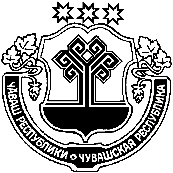 АДМИНИСТРАЦИЯКАРАБАШСКОГО СЕЛЬСКОГО ПОСЕЛЕНИЯ ПОСТАНОВЛЕНИЕ28.07.2022 № 57деревня КарабашиЧĂВАШ РЕСПУБЛИКИСĔнтĔрвĂрри РАЙОНĚПРИВОЛЖСКИ ЯЛ ПОСЕЛЕНИЙĚН  АДМИНИСТРАЦИЙĚ ЙЫШĂНУ «27» июля 2022ç. №38 Нерядово ялěЧУВАШСКАЯ РЕСПУБЛИКА
МАРИИНСКО-ПОСАДСКИЙ РАЙОН АДМИНИСТРАЦИЯПРИВОЛЖСКОГО СЕЛЬСКОГОПОСЕЛЕНИЯ ПОСТАНОВЛЕНИЕ «27» июля 2022г. №38 деревня Нерядово ЧĂВАШ РЕСПУБЛИКИСĔНТĔРВĂРРИ РАЙОНĚЧУВАШСКАЯ РЕСПУБЛИКА МАРИИНСКО-ПОСАДСКИЙ РАЙОН ХУРАКАССИ ПОСЕЛЕНИЙĚН ЯЛ ХУТЛĂХĚ ЙЫШĂНУ2022 ç. утă уйăхĕн 12, № 52 Хуракасси ялĕ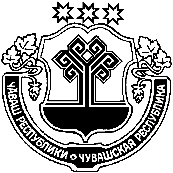 АДМИНИСТРАЦИЯЭЛЬБАРУСОВСКОГО СЕЛЬСКОГО ПОСЕЛЕНИЯ ПОСТАНОВЛЕНИЕ12 июля 2022 г., № 52 деревня ЭльбарусовоЧĂВАШ РЕСПУБЛИКИСĔНТĔРВĂРРИ РАЙОНĚ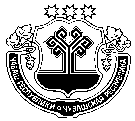 ЧУВАШСКАЯ РЕСПУБЛИКА МАРИИНСКО-ПОСАДСКИЙ РАЙОН ХУРАКАССИ ПОСЕЛЕНИЙĚНЯЛ ХУТЛĂХĚ ЙЫШĂНУ2022 ҫ. утӑ уйӑхӗн 27, 58 №Хуракасси ялěАДМИНИСТРАЦИЯЭЛЬБАРУСОВСКОГО СЕЛЬСКОГО ПОСЕЛЕНИЯ ПОСТАНОВЛЕНИЕ 27 июля 2022 г., № 58деревня Эльбарусово ЧĂВАШ РЕСПУБЛИКИСĔНТĔРВĂРРИ РАЙОНĚ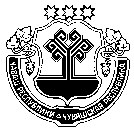 ЧУВАШСКАЯ РЕСПУБЛИКА МАРИИНСКО-ПОСАДСКИЙ РАЙОН КАРАПАШ ЯЛ ПОСЕЛЕНИЙĚН ДЕПУТАТСЕН ПУХĂВĚ ЙЫШĂНУ 2022. 07.28. С-56/1 №Карапаш ялĕСОБРАНИЕ ДЕПУТАТОВ КАРАБАШСКОГО СЕЛЬСКОГО ПОСЕЛЕНИЯ РЕШЕНИЕ 28.07.2022 № С-56/1 д. Карабаши ЧĂВАШ РЕСПУБЛИКИСĔнтĔрвĂрри РАЙОНĚКАРАПАШ ЯЛ ПОСЕЛЕНИЙĚН
ДЕПУТАТСЕН ПУХĂВĚЙЫШĂНУ2022. 07.28. № С-56/3Карапаш ялěЧУВАШСКАЯ РЕСПУБЛИКАМАРИИНСКО-ПОСАДСКИЙ РАЙОНСОБРАНИЕ ДЕПУТАТОВКАРАБАШСКОГО СЕЛЬСКОГОПОСЕЛЕНИЯРЕШЕНИЕ28.07.2022 № С-56/3деревня Карабаши ЧĂВАШ РЕСПУБЛИКИСĔнтĔрвĂрри РАЙОНĚКАРАПАШ ЯЛ ПОСЕЛЕНИЙĚН
ДЕПУТАТСЕН ПУХĂВĚЙЫШĂНУ2022. 07.28. № С-56/4Карапаш ялěЧУВАШСКАЯ РЕСПУБЛИКАМАРИИНСКО-ПОСАДСКИЙ РАЙОНСОБРАНИЕ ДЕПУТАТОВКАРАБАШСКОГО СЕЛЬСКОГОПОСЕЛЕНИЯРЕШЕНИЕ28.07.2022 № С-56/4деревня КарабашиЧĂВАШ РЕСПУБЛИКИСĔнтĔрвĂрри РАЙОНĚШĚНЕРПУÇ ПОСЕЛЕНИЙĚНДЕПУТАТСЕН ПУХĂВĚ ЙЫШĂНУ2022 07.27. С - 34/1 № Шĕнерпуç ялěЧУВАШСКАЯ РЕСПУБЛИКА МАРИИНСКО- ПОСАДСКИЙ РАЙОН СОБРАНИЕ ДЕПУТАТОВ БИЧУРИНСКОГО СЕЛЬСКОГО ПОСЕЛЕНИЯ РЕШЕНИЕ27. 07.2022 № С - 34/1 с.БичуриноЧĂВАШ РЕСПУБЛИКИСĔнтĔрвĂрри РАЙОНĚШĚНЕРПУÇ ПОСЕЛЕНИЙĚНДЕПУТАТСЕН ПУХĂВĚ ЙЫШĂНУ2022 07.27. С - 34/3 № Шĕнерпуç ялě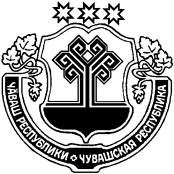 ЧУВАШСКАЯ РЕСПУБЛИКА МАРИИНСКО- ПОСАДСКИЙ РАЙОН СОБРАНИЕ ДЕПУТАТОВ БИЧУРИНСКОГО СЕЛЬСКОГО ПОСЕЛЕНИЯ РЕШЕНИЕ27.07.2022 № С - 34/3 с.БичуриноЧĂВАШ РЕСПУБЛИКИСĔнтĔрвĂрри РАЙОНĚПРИВОЛЖСКИ ПОСЕЛЕНИЙĚНДЕПУТАТСЕН ПУХĂВĚЙЫШĂНУ29 июля 2022 г. № С- 20/3Нерядово ялě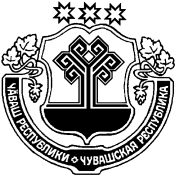 ЧУВАШСКАЯ РЕСПУБЛИКАМАРИИНСКО-ПОСАДСКИЙ РАЙОНСОБРАНИЕ ДЕПУТАТОВПРИВОЛЖСКОГО СЕЛЬСКОГО ПОСЕЛЕНИЯРЕШЕНИЕ29 июля 2022 г. № С-20/3деревня Нерядово№ п/пНаименование объектаАдрес (месторасположение) объектаИндивидуализирующие характеристики1Земельный участокЧувашская Республика, Мариинско-Посадский район, /пос. Приволжское, ст. «Барский сад», участок 12 Кадастровый номер 21:16:091406:211, общая площадь 600 кв.м., категория земель: земли сельскохозяйственного назначения, назначение: для ведения коллективного садоводства2Земельный участокЧувашская Республика, Мариинско-Посадский район, /пос. Приволжское, ст. «Барский сад», участок 14 Кадастровый номер 21:16:091406:197, общая площадь 600 кв.м., категория земель: земли сельскохозяйственного назначения, назначение: для ведения коллективного садоводстваЧĂВАШ РЕСПУБЛИКИСĔНТĔРВĂРРИ РАЙОНĚХУРАКАССИ ПОСЕЛЕНИЙĚНДЕПУТАТСЕН ПУХĂВĚЙЫШĂНУ2022 ҫ. утă уйӑхӗн 26, 37/1 №Хуракасси ялӗ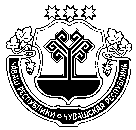 ЧУВАШСКАЯ РЕСПУБЛИКАМАРИИНСКО-ПОСАДСКИЙ РАЙОНСОБРАНИЕ ДЕПУТАТОВЭЛЬБАРУСОВСКОГО СЕЛЬСКОГО ПОСЕЛЕНИЯРЕШЕНИЕ26 июля 2022 г., № 37/1д.ЭльбарусовоЧĂВАШ РЕСПУБЛИКИСĔНТĔРВĂРРИ РАЙОНĚХУРАКАССИ ПОСЕЛЕНИЙĚНДЕПУТАТСЕН ПУХĂВĚЙЫШĂНУ2022 ҫ. утă уйӑхӗн 26, 37/3 №Хуракасси ялӗЧУВАШСКАЯ РЕСПУБЛИКАМАРИИНСКО-ПОСАДСКИЙ РАЙОНСОБРАНИЕ ДЕПУТАТОВЭЛЬБАРУСОВСКОГО СЕЛЬСКОГО ПОСЕЛЕНИЯРЕШЕНИЕ26 июля 2022 г., № 37/3д.ЭльбарусовоЧĂВАШ РЕСПУБЛИКИСĔнтĔрвĂрри РАЙОНĚПРИВОЛЖСКИ ПОСЕЛЕНИЙĚНДЕПУТАТСЕН ПУХĂВĚЙЫШĂНУ29 июля 2022 г. № С-20/1Нерядово ялěЧУВАШСКАЯ РЕСПУБЛИКАМАРИИНСКО-ПОСАДСКИЙ РАЙОНСОБРАНИЕ ДЕПУТАТОВПРИВОЛЖСКОГО СЕЛЬСКОГО ПОСЕЛЕНИЯРЕШЕНИЕ29 июля 2022 г. № С-20/1деревня Нерядово НаименованиеРЗРЗПРПРЦСРВРВРСуммаСуммаСумма НаименованиеРЗРЗПРПРЦСРВРВРвсегоСубсидии, субвенцииза счет бюджета поселения НаименованиеРЗРЗПРПРЦСРВРВРвсегоСубсидии, субвенцииза счет бюджета поселения12233455678ВСЕГО45,7-45,7ОБЩЕГОСУДАРСТВЕННЫЕ ВОПРОСЫ01018,2-8,2Функционирование Правительства Российской Федерации, высших исполнительных органов государственной власти субъектов Российской Федерации, местных администраций010104048,2-8,2Муниципальная программа "Развитие потенциала муниципального управления"01010404Ч5000000008,2-8,2Обеспечение реализации государственной программы Чувашской Республики "Развитие потенциала государственного управления"01010404Ч5Э00000008,2-8,2Основное мероприятие "Общепрограммные расходы"01010404Ч5Э01000008,2-8,2Обеспечение функций муниципальных органов01010404Ч5Э01002008,2-8,2Закупка товаров, работ и услуг для государственных (муниципальных) нужд01010404Ч5Э01002002002008,2-8,2Иные закупки товаров, работ и услуг для обеспечения государственных (муниципальных) нужд01010404Ч5Э01002002402408,2-8,2НАЦИОНАЛЬНАЯ БЕЗОПАСНОСТЬ И ПРАВООХРАНИТЕЛЬНАЯ ДЕЯТЕЛЬНОСТЬ030318,0-18,0Защита населения и территории от чрезвычайных ситуаций природного и техногенного характера, пожарная безопасность0303101018,0-18,0Муниципальная программа "Повышение безопасности жизнедеятельности населения и территорий Чувашской Республики"03031010Ц800000000Ц80000000018,0-18,0Подпрограмма "Защита населения и территорий от чрезвычайных ситуаций природного и техногенного характера, обеспечение пожарной безопасности и безопасности населения на водных объектах на территории Чувашской Республики" муниципальной программы "Повышение безопасности жизнедеятельности населения и территорий Чувашской Республики"03031010Ц810000000Ц81000000018,0-18,0Основное мероприятие "Обеспечение деятельности муниципальных учреждений, реализующих на территории Чувашской Республики государственную политику в области пожарной безопасности"03031010Ц810100000Ц81010000018,0-18,0Выполнение мероприятий по обеспечению пожарной безопасности на территории поселений и городских округов03031010Ц810170940Ц81017094018,0-18,0Закупка товаров, работ и услуг для обеспечения государственных (муниципальных) нужд03031010Ц810170940Ц81017094020018,0-18,0Иные закупки товаров, работ и услуг для обеспечения государственных (муниципальных) нужд03031010Ц810170940Ц81017094024018,0-18,0НАЦИОНАЛЬНАЯ ЭКОНОМИКА04040,0-0,0Дорожное хозяйство (дорожные фонды)040409090,0-0,0Муниципальная программа "Комплексное развитие сельских территорий Чувашской Республики"04040909A600000000A600000000-44,8--44,8Подпрограмма "Создание и развитие инфраструктуры на сельских территориях" муниципальной программы "Комплексное развитие сельских территорий Чувашской Республики"04040909A620000000A620000000-44,8--44,8Основное мероприятие "Комплексное обустройство населенных пунктов, расположенных в сельской местности, объектами социальной и инженерной инфраструктуры, а также строительство и реконструкция автомобильных дорог"04040909A620100000A620100000-44,8--44,8Реализация мероприятий по благоустройству дворовых территорий04040909A6201S6570A6201S6570-44,8--44,8Закупка товаров, работ и услуг для обеспечения государственных (муниципальных) нужд04040909A6201S6570A6201S6570200-44,8--44,8Иные закупки товаров, работ и услуг для обеспечения государственных (муниципальных) нужд04040909A6201S6570A6201S6570240-44,8--44,8Муниципальная программа "Развитие транспортной системы"04040909Ч200000000Ч20000000044,8-44,8Подпрограмма "Безопасные и качественные автомобильные дороги" муниципальной программы "Развитие транспортной системы "04040909Ч210000000Ч21000000044,8-44,8Основное мероприятие "Мероприятия, реализуемые с привлечением межбюджетных трансфертов бюджетам другого уровня"04040909Ч210300000Ч21030000044,8-44,8Осуществление дорожной деятельности, кроме деятельности по строительству, в отношении автомобильных дорог местного значения в границах населенных пунктов поселения04040909Ч210374190Ч21037419044,8-44,8Закупка товаров, работ и услуг для обеспечения государственных (муниципальных) нужд04040909Ч210374190Ч21037419020044,8-44,8Иные закупки товаров, работ и услуг для обеспечения государственных (муниципальных) нужд04040909Ч210374190Ч21037419024044,8-44,8ЖИЛИЩНО-КОММУНАЛЬНОЕ ХОЗЯЙСТВО050518,0-18,0Благоустройство05030318,0-18,0Муниципальная программа "Формирование современной городской среды на 2018 - 2024 годы"050303A500000000A50000000018,0-18,0Подпрограмма "Благоустройство дворовых и общественных территорий" муниципальной программы "Формирование современной городской среды на территории Чувашской Республики"050303A510000000A51000000018,0-18,0Основное мероприятие "Содействие благоустройству населенных пунктов Чувашской Республики"050303A510200000A51020000018,0-18,0Реализация мероприятий по благоустройству территории050303A510277420A51027742018,0-18,0Закупка товаров, работ и услуг для обеспечения государственных (муниципальных) нужд050303A510277420A51027742020020018,0-18,0Иные закупки товаров, работ и услуг для обеспечения государственных (муниципальных) нужд050303A510277420A51027742024024018,0-18,0ОХРАНА ОКРУЖАЮЩЕЙ СРЕДЫ061,5-1,5Охрана объектов растительного и животного мира и среды их обитания0603031,5-1,5Муниципальная программа "Развитие потенциала природно-сырьевых ресурсов и повышение экологической безопасности"060303Ч300000000Ч3000000001,5-1,5Подпрограмма "Обеспечение экологической безопасности на территории Чувашской Республики"060303Ч320000000Ч3200000001,5-1,5Основное мероприятие "Развитие и совершенствование системы государственного экологического мониторинга (государственного мониторинга окружающей среды)"060303Ч320800000Ч3208000001,5-1,5Развитие и совершенствование системы мониторинга окружающей среды060303Ч320873180Ч3208731801,5-1,5Закупка товаров, работ и услуг для обеспечения государственных (муниципальных) нужд060303Ч320873180Ч3208731802002001,5-1,5Иные закупки товаров, работ и услуг для обеспечения государственных (муниципальных) нужд060303Ч320873180Ч3208731802402401,5-1,5НаименованиеЦелевая статья (государственные программы и непрограммные направления деятельностиГруппа (группа и подгруппа) вида расходовРазделПодразделСумма1234567ВСЕГО45,71.Муниципальная программа "Формирование современной городской среды на 2018 - 2024 годы"A50000000018,01.1Подпрограмма "Благоустройство дворовых и общественных территорий" муниципальной программы "Формирование современной городской среды на территории Чувашской Республики"A51000000018,0Основное мероприятие "Содействие благоустройству населенных пунктов Чувашской Республики"A51020000018,0Реализация мероприятий по благоустройству территорииA51027742018,0Закупка товаров, работ и услуг для обеспечения государственных (муниципальных) нуждA51027742020018,0Иные закупки товаров, работ и услуг для обеспечения государственных (муниципальных) нуждA51027742024018,0Жилищно-коммунальное хозяйствоA5102774202400518,0БлагоустройствоA510277420240050318,02.Муниципальная программа "Комплексное развитие сельских территорий Чувашской Республики"A600000000-44,82.1Подпрограмма "Создание и развитие инфраструктуры на сельских территориях" муниципальной программы "Комплексное развитие сельских территорий Чувашской Республики"A620000000-44,8Основное мероприятие "Комплексное обустройство населенных пунктов, расположенных в сельской местности, объектами социальной и инженерной инфраструктуры, а также строительство и реконструкция автомобильных дорог"A620100000-44,8Реализация мероприятий по благоустройству дворовых территорийA6201S6570-44,8Закупка товаров, работ и услуг для обеспечения государственных (муниципальных) нуждA6201S6570200-44,8Иные закупки товаров, работ и услуг для обеспечения государственных (муниципальных) нуждA6201S6570240-44,8Национальная экономикаA6201S657024004-44,8Дорожное хозяйство (дорожные фонды)A6201S65702400409-44,83.Муниципальная программа "Повышение безопасности жизнедеятельности населения и территорий Чувашской Республики"Ц80000000018,03.1Подпрограмма "Защита населения и территорий от чрезвычайных ситуаций природного и техногенного характера, обеспечение пожарной безопасности и безопасности населения на водных объектах на территории Чувашской Республики" муниципальной программы "Повышение безопасности жизнедеятельности населения и территорий Чувашской Республики"Ц81000000018,0Основное мероприятие "Обеспечение деятельности муниципальных учреждений, реализующих на территории Чувашской Республики государственную политику в области пожарной безопасности"Ц81010000018,0Выполнение мероприятий по обеспечению пожарной безопасности на территории поселений и городских округовЦ81017094018,0Закупка товаров, работ и услуг для обеспечения государственных (муниципальных) нуждЦ81017094020018,0Иные закупки товаров, работ и услуг для обеспечения государственных (муниципальных) нуждЦ81017094024018,0Национальная безопасность и правоохранительная деятельностьЦ8101709402400318,0Защита населения и территории от чрезвычайных ситуаций природного и техногенного характера, пожарная безопасностьЦ810170940240031018,04.Муниципальная программа "Развитие транспортной системы"Ч20000000044,84.1Подпрограмма "Безопасные и качественные автомобильные дороги" муниципальной программы "Развитие транспортной системы "Ч21000000044,8Основное мероприятие "Мероприятия, реализуемые с привлечением межбюджетных трансфертов бюджетам другого уровня"Ч21030000044,8Осуществление дорожной деятельности, кроме деятельности по строительству, в отношении автомобильных дорог местного значения в границах населенных пунктов поселенияЧ21037419044,8Закупка товаров, работ и услуг для обеспечения государственных (муниципальных) нуждЧ21037419020044,8Иные закупки товаров, работ и услуг для обеспечения государственных (муниципальных) нуждЧ21037419024044,8Национальная экономикаЧ2103741902400444,8Дорожное хозяйство (дорожные фонды)Ч210374190240040944,85.Муниципальная программа "Развитие потенциала природно-сырьевых ресурсов и повышение экологической безопасности"Ч3000000001,55.1Подпрограмма "Обеспечение экологической безопасности на территории Чувашской Республики"Ч3200000001,5Основное мероприятие "Развитие и совершенствование системы государственного экологического мониторинга (государственного мониторинга окружающей среды)"Ч3208000001,5Развитие и совершенствование системы мониторинга окружающей средыЧ3208731801,5Закупка товаров, работ и услуг для обеспечения государственных (муниципальных) нуждЧ3208731802001,5Иные закупки товаров, работ и услуг для обеспечения государственных (муниципальных) нуждЧ3208731802401,5Охрана окружающей средыЧ320873180240061,5Охрана объектов растительного и животного мира и среды их обитанияЧ32087318024006031,56.Муниципальная программа "Развитие потенциала муниципального управления"Ч5000000008,26.1Обеспечение реализации государственной программы Чувашской Республики "Развитие потенциала государственного управления"Ч5Э00000008,2Основное мероприятие "Общепрограммные расходы"Ч5Э01000008,2Обеспечение функций муниципальных органовЧ5Э01002008,2Закупка товаров, работ и услуг для государственных (муниципальных) нуждЧ5Э01002002008,2Иные закупки товаров, работ и услуг для обеспечения государственных (муниципальных) нуждЧ5Э01002002408,2Общегосударственные вопросыЧ5Э0100200240018,2Функционирование Правительства Российской Федерации, высших исполнительных органов государственной власти субъектов Российской Федерации, местных администрацийЧ5Э010020024001048,2Приложение 11.2к решению Собрания депутатов Приволжского сельского поселения "О бюджете Приволжского сельского поселения Мариинско-Посадского района Чувашской Республики на 2022 год и на плановый период 2023 и 2024 годов»Наименование Главный распорядительГлавный распорядительРазделПодразделЦелевая статья (государственные программы и непрограммные направления деятельностиГруппа ходовСуммаНаименование Главный распорядительГлавный распорядительРазделПодразделЦелевая статья (государственные программы и непрограммные направления деятельностиГруппа ходовС учетом изменений12234567АДМИНИСТРАЦИЯ ПРИВОЛЖСКОГО СЕЛЬСКОГО ПОСЕЛЕНИЯ99399345,7ОБЩЕГОСУДАРСТВЕННЫЕ ВОПРОСЫОБЩЕГОСУДАРСТВЕННЫЕ ВОПРОСЫ993018,2Функционирование Правительства Российской Федерации, высших исполнительных органов государственной власти субъектов Российской Федерации, местных администрацийФункционирование Правительства Российской Федерации, высших исполнительных органов государственной власти субъектов Российской Федерации, местных администраций99301048,2Муниципальная программа "Развитие потенциала муниципального управления"Муниципальная программа "Развитие потенциала муниципального управления"9930104Ч5000000008,2Обеспечение реализации государственной программы Чувашской Республики "Развитие потенциала государственного управления"Обеспечение реализации государственной программы Чувашской Республики "Развитие потенциала государственного управления"9930104Ч5Э00000008,2Основное мероприятие "Общепрограммные расходы"Основное мероприятие "Общепрограммные расходы"9930104Ч5Э01000008,2Обеспечение функций муниципальных органовОбеспечение функций муниципальных органов9930104Ч5Э01002008,2Закупка товаров, работ и услуг для государственных (муниципальных) нуждЗакупка товаров, работ и услуг для государственных (муниципальных) нужд9930104Ч5Э01002002008,2Иные закупки товаров, работ и услуг для обеспечения государственных (муниципальных) нуждИные закупки товаров, работ и услуг для обеспечения государственных (муниципальных) нужд9930104Ч5Э01002002408,2НАЦИОНАЛЬНАЯ БЕЗОПАСНОСТЬ И ПРАВООХРАНИТЕЛЬНАЯ ДЕЯТЕЛЬНОСТЬНАЦИОНАЛЬНАЯ БЕЗОПАСНОСТЬ И ПРАВООХРАНИТЕЛЬНАЯ ДЕЯТЕЛЬНОСТЬ9930318,0Защита населения и территории от чрезвычайных ситуаций природного и техногенного характера, пожарная безопасностьЗащита населения и территории от чрезвычайных ситуаций природного и техногенного характера, пожарная безопасность993031018,0Муниципальная программа "Повышение безопасности жизнедеятельности населения и территорий Чувашской Республики"Муниципальная программа "Повышение безопасности жизнедеятельности населения и территорий Чувашской Республики"9930310Ц80000000018,0Подпрограмма "Защита населения и территорий от чрезвычайных ситуаций природного и техногенного характера, обеспечение пожарной безопасности и безопасности населения на водных объектах на территории Чувашской Республики" муниципальной программы "Повышение безопасности жизнедеятельности населения и территорий Чувашской Республики"Подпрограмма "Защита населения и территорий от чрезвычайных ситуаций природного и техногенного характера, обеспечение пожарной безопасности и безопасности населения на водных объектах на территории Чувашской Республики" муниципальной программы "Повышение безопасности жизнедеятельности населения и территорий Чувашской Республики"9930310Ц81000000018,0Основное мероприятие "Обеспечение деятельности муниципальных учреждений, реализующих на территории Чувашской Республики государственную политику в области пожарной безопасности"Основное мероприятие "Обеспечение деятельности муниципальных учреждений, реализующих на территории Чувашской Республики государственную политику в области пожарной безопасности"9930310Ц81010000018,0Выполнение мероприятий по обеспечению пожарной безопасности на территории поселений и городских округовВыполнение мероприятий по обеспечению пожарной безопасности на территории поселений и городских округов9930310Ц81017094018,0Закупка товаров, работ и услуг для обеспечения государственных (муниципальных) нуждЗакупка товаров, работ и услуг для обеспечения государственных (муниципальных) нужд9930310Ц81017094020018,0Иные закупки товаров, работ и услуг для обеспечения государственных (муниципальных) нуждИные закупки товаров, работ и услуг для обеспечения государственных (муниципальных) нужд9930310Ц81017094024018,0НАЦИОНАЛЬНАЯ ЭКОНОМИКАНАЦИОНАЛЬНАЯ ЭКОНОМИКА993040,0Дорожное хозяйство (дорожные фонды)Дорожное хозяйство (дорожные фонды)99304090,0Муниципальная программа "Комплексное развитие сельских территорий Чувашской Республики"Муниципальная программа "Комплексное развитие сельских территорий Чувашской Республики"9930409A600000000-44,8Подпрограмма "Создание и развитие инфраструктуры на сельских территориях" муниципальной программы "Комплексное развитие сельских территорий Чувашской Республики"Подпрограмма "Создание и развитие инфраструктуры на сельских территориях" муниципальной программы "Комплексное развитие сельских территорий Чувашской Республики"9930409A620000000-44,8Основное мероприятие "Комплексное обустройство населенных пунктов, расположенных в сельской местности, объектами социальной и инженерной инфраструктуры, а также строительство и реконструкция автомобильных дорог"Основное мероприятие "Комплексное обустройство населенных пунктов, расположенных в сельской местности, объектами социальной и инженерной инфраструктуры, а также строительство и реконструкция автомобильных дорог"9930409A620100000-44,8Реализация мероприятий по благоустройству дворовых территорийРеализация мероприятий по благоустройству дворовых территорий9930409A6201S6570-44,8Закупка товаров, работ и услуг для обеспечения государственных (муниципальных) нуждЗакупка товаров, работ и услуг для обеспечения государственных (муниципальных) нужд9930409A6201S6570200-44,8Иные закупки товаров, работ и услуг для обеспечения государственных (муниципальных) нуждИные закупки товаров, работ и услуг для обеспечения государственных (муниципальных) нужд9930409A6201S6570240-44,8Муниципальная программа "Развитие транспортной системы"Муниципальная программа "Развитие транспортной системы"9930409Ч20000000044,8Подпрограмма "Безопасные и качественные автомобильные дороги" муниципальной программы "Развитие транспортной системы "Подпрограмма "Безопасные и качественные автомобильные дороги" муниципальной программы "Развитие транспортной системы "9930409Ч21000000044,8Основное мероприятие "Мероприятия, реализуемые с привлечением межбюджетных трансфертов бюджетам другого уровня"Основное мероприятие "Мероприятия, реализуемые с привлечением межбюджетных трансфертов бюджетам другого уровня"9930409Ч21030000044,8Осуществление дорожной деятельности, кроме деятельности по строительству, в отношении автомобильных дорог местного значения в границах населенных пунктов поселенияОсуществление дорожной деятельности, кроме деятельности по строительству, в отношении автомобильных дорог местного значения в границах населенных пунктов поселения9930409Ч21037419044,8Закупка товаров, работ и услуг для обеспечения государственных (муниципальных) нуждЗакупка товаров, работ и услуг для обеспечения государственных (муниципальных) нужд9930409Ч21037419020044,8Иные закупки товаров, работ и услуг для обеспечения государственных (муниципальных) нуждИные закупки товаров, работ и услуг для обеспечения государственных (муниципальных) нужд9930409Ч21037419024044,8ЖИЛИЩНО-КОММУНАЛЬНОЕ ХОЗЯЙСТВОЖИЛИЩНО-КОММУНАЛЬНОЕ ХОЗЯЙСТВО9930518,0БлагоустройствоБлагоустройство993050318,0Муниципальная программа "Формирование современной городской среды на 2018 - 2024 годы"Муниципальная программа "Формирование современной городской среды на 2018 - 2024 годы"9930503A50000000018,0Подпрограмма "Благоустройство дворовых и общественных территорий" муниципальной программы "Формирование современной городской среды на территории Чувашской Республики"Подпрограмма "Благоустройство дворовых и общественных территорий" муниципальной программы "Формирование современной городской среды на территории Чувашской Республики"9930503A51000000018,0Основное мероприятие "Содействие благоустройству населенных пунктов Чувашской Республики"Основное мероприятие "Содействие благоустройству населенных пунктов Чувашской Республики"9930503A51020000018,0Реализация мероприятий по благоустройству территорииРеализация мероприятий по благоустройству территории9930503A51027742018,0Закупка товаров, работ и услуг для обеспечения государственных (муниципальных) нуждЗакупка товаров, работ и услуг для обеспечения государственных (муниципальных) нужд9930503A51027742020018,0Иные закупки товаров, работ и услуг для обеспечения государственных (муниципальных) нуждИные закупки товаров, работ и услуг для обеспечения государственных (муниципальных) нужд9930503A51027742024018,0ОХРАНА ОКРУЖАЮЩЕЙ СРЕДЫОХРАНА ОКРУЖАЮЩЕЙ СРЕДЫ993061,5Охрана объектов растительного и животного мира и среды их обитанияОхрана объектов растительного и животного мира и среды их обитания99306031,5Муниципальная программа "Развитие потенциала природно-сырьевых ресурсов и повышение экологической безопасности"Муниципальная программа "Развитие потенциала природно-сырьевых ресурсов и повышение экологической безопасности"9930603Ч3000000001,5Подпрограмма "Обеспечение экологической безопасности на территории Чувашской Республики"Подпрограмма "Обеспечение экологической безопасности на территории Чувашской Республики"9930603Ч3200000001,5Основное мероприятие "Развитие и совершенствование системы государственного экологического мониторинга (государственного мониторинга окружающей среды)"Основное мероприятие "Развитие и совершенствование системы государственного экологического мониторинга (государственного мониторинга окружающей среды)"9930603Ч3208000001,5Развитие и совершенствование системы мониторинга окружающей средыРазвитие и совершенствование системы мониторинга окружающей среды9930603Ч3208731801,5Закупка товаров, работ и услуг для обеспечения государственных (муниципальных) нуждЗакупка товаров, работ и услуг для обеспечения государственных (муниципальных) нужд9930603Ч3208731802001,5Иные закупки товаров, работ и услуг для обеспечения государственных (муниципальных) нуждИные закупки товаров, работ и услуг для обеспечения государственных (муниципальных) нужд9930603Ч3208731802401,5Код бюджетнойклассификации Российской ФедерацииНаименованиеСумма000 01 05 00 00 00 0000 000Изменение остатков средств на счетах по учету средств187,8в т.ч. не использованные по состоянию на 01.01.2022г. остатки межбюджетных трансфертов, предоставленных из республиканского бюджета Чувашской Республики бюджетам муниципальных районов форме субвенций, субсидий и иных межбюджетных трансфертов, имеющих целевое назначение0,0 на начало 2022г.612,0 на отчетный период424,2ЧĂВАШ РЕСПУБЛИКИСĔнтĔрвĂрри РАЙОНĚПРИВОЛЖСКИ ПОСЕЛЕНИЙĚНДЕПУТАТСЕН ПУХĂВĚЙЫШĂНУ29 июля 2022 г. № С-20/2Нерядово ялěЧУВАШСКАЯ РЕСПУБЛИКАМАРИИНСКО-ПОСАДСКИЙ РАЙОНСОБРАНИЕ ДЕПУТАТОВПРИВОЛЖСКОГО СЕЛЬСКОГО ПОСЕЛЕНИЯРЕШЕНИЕ29 июля 2022 г. № С-20/2деревня НерядовоЧĂВАШ РЕСПУБЛИКИСĔнтĔрвĂрри РАЙОНĚПРИВОЛЖСКИ ПОСЕЛЕНИЙĚНДЕПУТАТСЕН ПУХĂВĚЙЫШĂНУ29 июля 2022 г. № С-20/4Нерядово ялěЧУВАШСКАЯ РЕСПУБЛИКАМАРИИНСКО-ПОСАДСКИЙ РАЙОНСОБРАНИЕ ДЕПУТАТОВПРИВОЛЖСКОГО СЕЛЬСКОГО ПОСЕЛЕНИЯРЕШЕНИЕ 29 июля 2022 г. № С-20/4деревня НерядовоЧĂВАШ РЕСПУБЛИКИСĔнтĔрвĂрри РАЙОНĚШУРШАЛ ПОСЕЛЕНИЙĚНДЕПУТАТСЕН ПУХĂВĚЙЫШĂНУ28.07.2022 г. № С-11/1Шуршал ялěЧУВАШСКАЯ РЕСПУБЛИКАМАРИИНСКО-ПОСАДСКИЙ РАЙОНСОБРАНИЕ ДЕПУТАТОВШОРШЕЛСКОГО СЕЛЬСКОГОПОСЕЛЕНИЯРЕШЕНИЕ28.07.2022 г. № С-11/1село ШоршелыЧĂВАШ РЕСПУБЛИКИСĔнтĔрвĂрри РАЙОНĚШУРШАЛ ПОСЕЛЕНИЙĚНДЕПУТАТСЕН ПУХĂВĚЙЫШĂНУ28.07.2022 г. № С-11/3Шуршал ялěЧУВАШСКАЯ РЕСПУБЛИКАМАРИИНСКО-ПОСАДСКИЙ РАЙОНСОБРАНИЕ ДЕПУТАТОВШОРШЕЛСКОГО СЕЛЬСКОГОПОСЕЛЕНИЯРЕШЕНИЕ28.07.2022 г. № С-11/3село ШоршелыЧĂВАШ РЕСПУБЛИКИСĔНТĔРВĂРРИ РАЙОНĚЧУВАШСКАЯ РЕСПУБЛИКАМАРИИНСКО-ПОСАДСКИЙ РАЙОНОКТЯБРЬСКИ ПОСЕЛЕНИЙĚН ДЕПУТАТСЕН ПУХĂВĚ ЙЫШĂНУ« 29 » июля 2022 № С-39/1 Октябрьски салиСОБРАНИЕ ДЕПУТАТОВОКТЯБРЬСКОГО СЕЛЬСКОГО ПОСЕЛЕНИЯРЕШЕНИЕ« 29 » июля 2022 № С-39/1село Октябрьское№ п/пНаименование объектаАдрес (месторасположение) объектаИндивидуализирующие характеристики1Земельный участокЧувашская Республика, Мариинско-Посадский район, с/пос.Октябрьское, СТ «Аниш», уч.144Кадастровый номер 21:16:210704:22, общая площадь 600кв.м., категория земель: земли сельскохозяйственного назначения, разрешĂнное использование- для ведения коллективного садоводств2Земельный участокЧувашская Республика, Мариинско-Посадский район, с/пос.Октябрьское, СТ «Аниш», уч.146Кадастровый номер 21:16:210704:24, общая площадь 600кв.м., категория земель: земли сельскохозяйственного назначения, разрешĂнное использование - для ведения коллективного садоводств3Земельный участокЧувашская Республика, Мариинско-Посадский район, с/пос.Октябрьское, СТ «Аниш», уч.193Кадастровый номер 21:16:210706:7, общая площадь 600кв.м., категория земель: земли сельскохозяйственного назначения, разрешĂнное использование - для ведения коллективного садоводств4Земельный участокЧувашская Республика, Мариинско-Посадский район, с/пос.Октябрьское, СТ «Аниш», уч.206Кадастровый номер 21:16:210707:8, общая площадь 600кв.м., категория земель: земли сельскохозяйственного назначения, разрешĂнное использование - для ведения коллективного садоводств5Земельный участокЧувашская Республика, Мариинско-Посадский район, с/пос.Октябрьское, СТ «Аниш», уч.208Кадастровый номер 21:16:210707:10, общая площадь 600кв.м., категория земель:земли сельскохозяйственного назначения, разрешĂнное использование - для ведения коллективного садоводств6Земельный участокЧувашская Республика, Мариинско-Посадский район, с/пос.Октябрьское, СТ «Аниш», уч.228Кадастровый номер 21:16:210706:23, общая площадь 600кв.м., категория земель:земли сельскохозяйственного назначения, разрешĂнное использование - для ведения коллективного садоводства 7Земельный участокЧувашская Республика, Мариинско-Посадский район, с/пос.Октябрьское, СТ «Аниш», уч.235Кадастровый номер 21:16:210707:23, общая площадь 600кв.м., категория земель:земли сельскохозяйственного назначения, разрешĂнное использование - для ведения коллективного садоводства ЧĂВАШ РЕСПУБЛИКИСĔНТĔРВĂРРИ РАЙОНĚЧУВАШСКАЯ РЕСПУБЛИКАМАРИИНСКО-ПОСАДСКИЙ РАЙОНОКТЯБРЬСКИ ПОСЕЛЕНИЙĚН ДЕПУТАТСЕН ПУХĂВĚ ЙЫШĂНУ« 29 » июля 2022 № С-39/3 Октябрьски салиСОБРАНИЕ ДЕПУТАТОВОКТЯБРЬСКОГО СЕЛЬСКОГО ПОСЕЛЕНИЯРЕШЕНИЕ« 29 » июля 2022 № С-39/3село ОктябрьскоеЧĂВАШ РЕСПУБЛИКИСĔНТĔРВĂРРИ РАЙОНĚЧУВАШСКАЯ РЕСПУБЛИКАМАРИИНСКО-ПОСАДСКИЙ РАЙОНОКТЯБРЬСКИ ПОСЕЛЕНИЙĚН ДЕПУТАТСЕН ПУХĂВĚ ЙЫШĂНУ« 29 » июля 2022 № С-39/4 Октябрьски салиСОБРАНИЕ ДЕПУТАТОВОКТЯБРЬСКОГО СЕЛЬСКОГО ПОСЕЛЕНИЯРЕШЕНИЕ« 29 » июля 2022 № С-39/4село Октябрьское НаименованиеРЗПРЦСРВРСуммаСуммаСумма НаименованиеРЗПРЦСРВРвсегоСубсидии, субвенцииза счет бюджета поселения НаименованиеРЗПРЦСРВРвсегоСубсидии, субвенцииза счет бюджета поселения12345678ВСЕГО96,0-96,0ОБЩЕГОСУДАРСТВЕННЫЕ ВОПРОСЫ011,7-1,7Функционирование Правительства Российской Федерации, высших исполнительных органов государственной власти субъектов Российской Федерации, местных администраций01041,7-1,7Муниципальная программа "Развитие потенциала муниципального управления"0104Ч5000000001,7-1,7Обеспечение реализации государственной программы Чувашской Республики "Развитие потенциала государственного управления"0104Ч5Э00000001,7-1,7Основное мероприятие "Общепрограммные расходы"0104Ч5Э01000001,7-1,7Обеспечение функций муниципальных органов0104Ч5Э01002001,7-1,7Закупка товаров, работ и услуг для государственных (муниципальных) нужд0104Ч5Э01002002001,7-1,7Иные закупки товаров, работ и услуг для обеспечения государственных (муниципальных) нужд0104Ч5Э01002002401,7-1,7НАЦИОНАЛЬНАЯ БЕЗОПАСНОСТЬ И ПРАВООХРАНИТЕЛЬНАЯ ДЕЯТЕЛЬНОСТЬ03-19,7--19,7Защита населения и территории от чрезвычайных ситуаций природного и техногенного характера, пожарная безопасность0310-19,7--19,7Муниципальная программа "Повышение безопасности жизнедеятельности населения и территорий Чувашской Республики"0310Ц800000000-19,7--19,7Подпрограмма "Защита населения и территорий от чрезвычайных ситуаций природного и техногенного характера, обеспечение пожарной безопасности и безопасности населения на водных объектах на территории Чувашской Республики" муниципальной программы "Повышение безопасности жизнедеятельности населения и территорий Чувашской Республики"0310Ц810000000-19,7--19,7Основное мероприятие "Обеспечение деятельности муниципальных учреждений, реализующих на территории Чувашской Республики государственную политику в области пожарной безопасности"0310Ц810100000-19,7--19,7Выполнение мероприятий по обеспечению пожарной безопасности на территории поселений и городских округов0310Ц810170940-19,7--19,7Расходы на выплаты персоналу в целях обеспечения выполнения функций государственными (муниципальными) органами, казенными учреждениями, органами управления государственными внебюджетными фондами0310Ц810170940100-19,7--19,7Расходы на выплаты персоналу казенных учреждений0310Ц810170940110-19,7--19,7НАЦИОНАЛЬНАЯ ЭКОНОМИКА0418,0-18,0Другие вопросы в области национальной экономики041218,0-18,0Муниципальная программа "Развитие земельных и имущественных отношений"0412А40000000018,0-18,0Подпрограмма "Управление муниципальным имуществом" муниципальной программы "Развитие земельных и имущественных отношений"0412А41000000018,0-18,0Основное мероприятие "Создание условий для максимального вовлечения в хозяйственный оборот муниципального имущества, в том числе земельных участков"0412А41020000018,0-18,0Обеспечение реализации полномочий по техническому учету, технической инвентаризации и определению кадастровой стоимости объектов недвижимости, а также мониторингу и обработке данных рынка недвижимости0412А41027612018,0-18,0Закупка товаров, работ, услуг для обеспечения государственных (муниципальных) нужд0412А41027612020018,0-18,0Иные закупки товаров, работ и услуг для обеспечения государственных (муниципальных) нужд0412А41027612024018,0-18,0ЖИЛИЩНО-КОММУНАЛЬНОЕ ХОЗЯЙСТВО0596,0-96,0Благоустройство050396,0-96,0Муниципальная программа "Формирование современной городской среды на 2018 - 2024 годы"0503A50000000096,0-96,0Подпрограмма "Благоустройство дворовых и общественных территорий" муниципальной программы "Формирование современной городской среды на территории Чувашской Республики"0503A51000000096,0-96,0Основное мероприятие "Содействие благоустройству населенных пунктов Чувашской Республики"0503A51020000096,0-96,0Реализация мероприятий по благоустройству территории0503A51027742096,0-96,0Закупка товаров, работ, услуг для обеспечения государственных (муниципальных) нужд0503A51027742020096,0-96,0Иные закупки товаров, работ и услуг для обеспечения государственных (муниципальных) нужд0503A51027742024096,0-96,0НаименованиеЦелевая статья (государственные программы и непрограммные направления деятельностиГруппа (группа и подгруппа) вида расходовРазделПодразделСуммаСумма12345677ВСЕГО96,096,01.Муниципальная программа "Развитие земельных и имущественных отношений"А40000000018,01.1.Подпрограмма "Управление муниципальным имуществом" муниципальной программы "Развитие земельных и имущественных отношений"А41000000018,0Основное мероприятие "Создание условий для максимального вовлечения в хозяйственный оборот муниципального имущества, в том числе земельных участков"А41020000018,0Обеспечение реализации полномочий по техническому учету, технической инвентаризации и определению кадастровой стоимости объектов недвижимости, а также мониторингу и обработке данных рынка недвижимостиА41027612018,0Закупка товаров, работ, услуг для обеспечения государственных (муниципальных) нуждА41027612020018,0Иные закупки товаров, работ и услуг для обеспечения государственных (муниципальных) нуждА41027612024018,0Национальная экономикаА4102761202400418,0Другие вопросы в области национальной экономикиА410276120240041218,02.Муниципальная программа "Формирование современной городской среды на 2018 - 2024 годы"A50000000096,02.1.Подпрограмма "Благоустройство дворовых и общественных территорий" муниципальной программы "Формирование современной городской среды на территории Чувашской Республики"A51000000096,0Основное мероприятие "Содействие благоустройству населенных пунктов Чувашской Республики"A51020000096,0Реализация мероприятий по благоустройству территорииA51027742096,0Закупка товаров, работ, услуг для обеспечения государственных (муниципальных) нуждA51027742020096,0Иные закупки товаров, работ и услуг для обеспечения государственных (муниципальных) нуждA51027742024096,0Жилищно-коммунальное хозяйствоA5102774202400596,0БлагоустройствоA510277420240050396,03.Муниципальная программа "Повышение безопасности жизнедеятельности населения и территорий Чувашской Республики"Ц800000000-19,73.1.Подпрограмма "Защита населения и территорий от чрезвычайных ситуаций природного и техногенного характера, обеспечение пожарной безопасности и безопасности населения на водных объектах на территории Чувашской Республики" муниципальной программы "Повышение безопасности жизнедеятельности населения и территорий Чувашской Республики"Ц810000000-19,7Основное мероприятие "Обеспечение деятельности муниципальных учреждений, реализующих на территории Чувашской Республики государственную политику в области пожарной безопасности"Ц810100000-19,7Выполнение мероприятий по обеспечению пожарной безопасности на территории поселений и городских округовЦ810170940-19,7Расходы на выплаты персоналу в целях обеспечения выполнения функций государственными (муниципальными) органами, казенными учреждениями, органами управления государственными внебюджетными фондамиЦ810170940100-19,7Расходы на выплаты персоналу казенных учрежденийЦ810170940110-19,7Национальная безопасность и правоохранительная деятельностьЦ81017094011003-19,7Защита населения и территории от чрезвычайных ситуаций природного и техногенного характера, пожарная безопасностьЦ8101709401100310-19,74.Муниципальная программа "Развитие потенциала муниципального управления"Ч5000000001,74.1.Обеспечение реализации государственной программы Чувашской Республики "Развитие потенциала государственного управления"Ч5Э00000001,7Основное мероприятие "Общепрограммные расходы"Ч5Э01000001,7Обеспечение функций муниципальных органовЧ5Э01002001,7Закупка товаров, работ и услуг для государственных (муниципальных) нуждЧ5Э01002002001,7Иные закупки товаров, работ и услуг для обеспечения государственных (муниципальных) нуждЧ5Э01002002401,7Общегосударственные вопросыЧ5Э0100200240011,7Функционирование Правительства Российской Федерации, высших исполнительных органов государственной власти субъектов Российской Федерации, местных администрацийЧ5Э010020024001041,7Приложение 11.5к решению Собрания депутатов Октябрьского сельского поселения "О бюджете Октябрьского сельского поселения Мариинско-Посадского района Чувашской Республики на 2022 год и на плановый период 2023 и 2024 годов» Наименование Главный распорядительГлавный распорядительРазделПодразделПодразделЦелевая статья (государственные программы и непрограммные направления деятельностиГруппа вида расходовСумма Наименование Главный распорядительГлавный распорядительРазделПодразделПодразделЦелевая статья (государственные программы и непрограммные направления деятельностиГруппа вида расходовС учетом изменений122344567АДМИНИСТРАЦИЯ ОКТЯБРЬСКОГО СЕЛЬСКОГО ПОСЕЛЕНИЯ99399396,0ОБЩЕГОСУДАРСТВЕННЫЕ ВОПРОСЫ9930101011,7Функционирование Правительства Российской Федерации, высших исполнительных органов государственной власти субъектов Российской Федерации, местных администраций993010101041,7Муниципальная программа "Развитие потенциала муниципального управления"99301010104Ч5000000001,7Обеспечение реализации государственной программы Чувашской Республики "Развитие потенциала государственного управления"99301010104Ч5Э00000001,7Основное мероприятие "Общепрограммные расходы"99301010104Ч5Э01000001,7Обеспечение функций муниципальных органов99301010104Ч5Э01002001,7Закупка товаров, работ и услуг для государственных (муниципальных) нужд99301010104Ч5Э01002002001,7Иные закупки товаров, работ и услуг для обеспечения государственных (муниципальных) нужд99301010104Ч5Э01002002401,7НАЦИОНАЛЬНАЯ БЕЗОПАСНОСТЬ И ПРАВООХРАНИТЕЛЬНАЯ ДЕЯТЕЛЬНОСТЬ993030303-19,7Защита населения и территории от чрезвычайных ситуаций природного и техногенного характера, пожарная безопасность99303030310-19,7Муниципальная программа "Повышение безопасности жизнедеятельности населения и территорий Чувашской Республики"99303030310Ц800000000-19,7Подпрограмма "Защита населения и территорий от чрезвычайных ситуаций природного и техногенного характера, обеспечение пожарной безопасности и безопасности населения на водных объектах на территории Чувашской Республики" муниципальной программы "Повышение безопасности жизнедеятельности населения и территорий Чувашской Республики"99303030310Ц810000000-19,7Основное мероприятие "Обеспечение деятельности муниципальных учреждений, реализующих на территории Чувашской Республики государственную политику в области пожарной безопасности"99303030310Ц810100000-19,7Выполнение мероприятий по обеспечению пожарной безопасности на территории поселений и городских округов99303030310Ц810170940-19,7Расходы на выплаты персоналу в целях обеспечения выполнения функций государственными (муниципальными) органами, казенными учреждениями, органами управления государственными внебюджетными фондами99303030310Ц810170940100-19,7Расходы на выплаты персоналу казенных учреждений99303030310Ц810170940110-19,7НАЦИОНАЛЬНАЯ ЭКОНОМИКА99304040418,0Другие вопросы в области национальной экономики9930404041218,0Муниципальная программа "Развитие земельных и имущественных отношений"99304040412А40000000018,0Подпрограмма "Управление муниципальным имуществом" муниципальной программы "Развитие земельных и имущественных отношений"99304040412А41000000018,0Основное мероприятие "Создание условий для максимального вовлечения в хозяйственный оборот муниципального имущества, в том числе земельных участков"99304040412А41020000018,0Обеспечение реализации полномочий по техническому учету, технической инвентаризации и определению кадастровой стоимости объектов недвижимости, а также мониторингу и обработке данных рынка недвижимости99304040412А41027612018,0Закупка товаров, работ, услуг для обеспечения государственных (муниципальных) нужд99304040412А41027612020018,0Иные закупки товаров, работ и услуг для обеспечения государственных (муниципальных) нужд99304040412А41027612024018,0ЖИЛИЩНО-КОММУНАЛЬНОЕ ХОЗЯЙСТВО99305050596,0Благоустройство9930505050396,0Муниципальная программа "Формирование современной городской среды на 2018 - 2024 годы"99305050503A50000000096,0Подпрограмма "Благоустройство дворовых и общественных территорий" муниципальной программы "Формирование современной городской среды на территории Чувашской Республики"99305050503A51000000096,0Основное мероприятие "Содействие благоустройству населенных пунктов Чувашской Республики"99305050503A51020000096,0Реализация мероприятий по благоустройству территории99305050503A51027742096,0Закупка товаров, работ, услуг для обеспечения государственных (муниципальных) нужд99605050503A51027742020096,0Иные закупки товаров, работ и услуг для обеспечения государственных (муниципальных) нужд99605050503A51027742024096,0Код бюджетнойклассификации Российской ФедерацииНаименованиеСумма000 01 05 00 00 00 0000 000Изменение остатков средств на счетах по учету средств396,9в т.ч. не использованные по состоянию на 01.01.2022г. остатки межбюджетных трансфертов, предоставленных из республиканского бюджета Чувашской Республики бюджетам муниципальных районов форме субвенций, субсидий и иных межбюджетных трансфертов, имеющих целевое назначение0,0 на начало 2022г.445,9 на отчетный период49,0ЧĂВАШ РЕСПУБЛИКИСĔНТĔРВĂРРИ РАЙОНĚЧУВАШСКАЯ РЕСПУБЛИКАМАРИИНСКО-ПОСАДСКИЙ РАЙОНОКТЯБРЬСКИ ПОСЕЛЕНИЙĚН ДЕПУТАТСЕН ПУХĂВĚ ЙЫШĂНУ« 29 » июля 2022 № С-39/6 Октябрьски салиСОБРАНИЕ ДЕПУТАТОВОКТЯБРЬСКОГО СЕЛЬСКОГО ПОСЕЛЕНИЯРЕШЕНИЕ« 29 » июля 2022 № С-39/6село ОктябрьскоеМуниципальная газета «Посадский вестник»Адрес редакции и издателя:429570, г. Мариинский Посад, ул. Николаева, 47E-mail: marpos@cap.ruУчредители – муниципальные образования Мариинско-Посадского районаГлавный редактор: Г.Н.ЩербаковаВерстка: А.В. МаксимоваТираж 30 экз. Формат А3